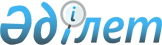 Қарасай ауданының қала, ауылдық округтерінің 2021-2023 жылдарға арналған бюджеттері туралыАлматы облысы Қарасай аудандық мәслихатының 2021 жылғы 11 қаңтардағы № 67-3 шешімі. Алматы облысы Әділет департаментінде 2021 жылы 19 қаңтарда № 5876 болып тіркелді.
      Ескерту. 01.01.2021 бастап қолданысқа енгізіледі – осы шешімнің 14-тармағымен.
      2008 жылғы 4 желтоқсандағы Қазақстан Республикасының Бюджет кодексінің 9-1-бабының 2-тармағына, "Қазақстан Республикасындағы жергілікті мемлекеттік басқару және өзін-өзі басқару туралы" 2001 жылғы 23 қаңтардағы Қазақстан Республикасы Заңының 6-бабының 1-тармағының 1) тармақшасына сәйкес, Қарасай аудандық мәслихаты ШЕШІМ ҚАБЫЛДАДЫ:
      1. Қарасай ауданы Қаскелең қаласының 2021-2023 жылдарға арналған бюджеті тиісінше осы шешімнің 1, 2, 3-қосымшаларына сәйкес, оның ішінде 2021 жылға келесі көлемдерде бекітілсін:
      1) кірістер 890 867 мың теңге, оның ішінде:
      салықтық түсімдер 804 737 мың теңге;
      салықтық емес түсімдер 0 теңге;
      негізгі капиталды сатудан түсетін түсімдер 0 теңге;
      трансферттер түсімі 86 130 мың теңге;
      2) шығындар 1 087 464 мың теңге;
      3) таза бюджеттік кредиттеу 0 теңге:
      бюджеттік кредиттер 0 теңге;
      бюджеттік кредиттерді өтеу 0 теңге;
      4) қаржы активтерімен операциялар бойынша сальдо 0 теңге, оның ішінде:
      қаржы активтерін сатып алу 0 теңге;
      мемлекеттік қаржы активтерін сатудан түсетін түсімдер 0 теңге;
      5) бюджет тапшылығы (профициті) (-) 196 597 мың теңге; 
      6) бюджет тапшылығын қаржыландыру (профицитін пайдалану) 196 597 мың теңге, оның ішінде:
      қарыздар түсімі 0 теңге;
      қарыздарды өтеу 0 теңге;
      бюджет қаражатының пайдаланылатын қалдықтары 196 597 мың теңге.
      Ескерту. 1 тармақ жаңа редакцияда – Алматы облысы Қарасай аудандық мәслихатының 26.11.2021 № 13-3 шешімімен (01.01.2021 бастап қолданысқа енгізіледі).


      2. Қарасай ауданы Жамбыл ауылдық округінің 2021-2023 жылдарға арналған бюджеті тиісінше осы шешімнің 4, 5, 6-қосымшаларына сәйкес, оның ішінде 2021 жылға келесі көлемдерде бекітілсін:
      1) кірістер 108 726 мың теңге, оның ішінде:
      салықтық түсімдер 75 307 мың теңге;
      салықтық емес түсімдер 0 теңге;
      негізігі капиталды сатудан түсетін түсімдер 0 теңге;
      трансферттер түсімі 33 419 мың теңге; 
      2) шығындар 122 951 мың теңге;
      3) таза бюджеттік кредиттеу 0 теңге:
      бюджеттік кредиттер 0 теңге;
      бюджеттік кредиттерді өтеу 0 теңге;
      4) қаржы активтерімен операциялар бойынша сальдо 0 теңге, оның ішінде:
      қаржы активтерін сатып алу 0 теңге;
      мемлекеттік қаржы активтерін сатудан түсетін түсімдер 0 теңге; 
      5) бюджет тапшылығы (профициті) (-) 14 225 мың теңге; 
      6) бюджет тапшылығын қаржыландыру (профицитін пайдалану) 14 225 мың теңге, оның ішінде:
      қарыздар түсімі 0 теңге;
      қарыздарды өтеу 0 теңге;
      бюджет қаражатының пайдаланылатын қалдықтары 14 225 мың теңге.
      Ескерту. 2 тармақ жаңа редакцияда – Алматы облысы Қарасай аудандық мәслихатының 26.11.2021 № 13-3 шешімімен (01.01.2021 бастап қолданысқа енгізіледі).


      3. Қарасай ауданы Елтай ауылдық округінің 2021-2023 жылдарға арналған бюджеті тиісінше осы шешімнің 7, 8, 9-қосымшаларына сәйкес, оның ішінде 2021 жылға келесі көлемдерде бекітілсін:
      1) кірістер 158 015 мың теңге, оның ішінде:
      салықтық түсімдер 97 269 мың теңге;
      салықтық емес түсімдер 0 теңге;
      негізігі капиталды сатудан түсетін түсімдер 0 теңге;
      трансферттер түсімі 60 746 мың теңге; 
      2) шығындар 167 521 мың теңге;
      3) таза бюджеттік кредиттеу 0 теңге:
      бюджеттік кредиттер 0 теңге;
      бюджеттік кредиттерді өтеу 0 теңге;
      4) қаржы активтерімен операциялар бойынша сальдо 0 теңге, оның ішінде:
      қаржы активтерін сатып алу 0 теңге;
      мемлекеттік қаржы активтерін сатудан түсетін түсімдер 0 теңге;
      5) бюджет тапшылығы (профициті) (-) 9 506 мың теңге; 
      6) бюджет тапшылығын қаржыландыру (профицитін пайдалану) 9 506 мың теңге, оның ішінде:
      қарыздар түсімі 0 теңге;
      қарыздарды өтеу 0 теңге;
      бюджет қаражатының пайдаланылатын қалдықтры 9 506 мың теңге.
      Ескерту. 3 тармақ жаңа редакцияда – Алматы облысы Қарасай аудандық мәслихатының 26.11.2021 № 13-3 шешімімен (01.01.2021 бастап қолданысқа енгізіледі).


      4. Қарасай ауданы Жібек жолы ауылдық округінің 2021-2023 жылдарға арналған бюджеті тиісінше осы шешімнің 10, 11, 12-қосымшаларына сәйкес, оның ішінде 2021 жылға келесі көлемдерде бекітілсін:
      1) кірістер 270 996 мың теңге, оның ішінде: 
      салықтық түсімдер 147 225 мың теңге;
      салықтық емес түсімдер 0 теңге;
      негізігі капиталды сатудан түсетін түсімдер 0 теңге;
      трансферттер түсімі 123 771 мың теңге;
      2) шығындар 285 080 мың теңге;
      3) таза бюджеттік кредиттеу 0 теңге:
      бюджеттік кредиттер 0 теңге;
      бюджеттік кредиттерді өтеу 0 теңге;
      4) қаржы активтерімен операциялар бойынша сальдо 0 теңге, оның ішінде:
      қаржы активтерін сатып алу 0 теңге;
      мемлекеттік қаржы активтерін сатудан түсетін түсімдер 0 теңге;
      5) бюджет тапшылығы (профициті) (-) 14 084 мың теңге; 
      6) бюджет тапшылығын қаржыландыру (профицитін пайдалану) 14 084 мың теңге, оның ішінде:
      қарыздар түсімі 0 теңге;
      қарыздарды өтеу 0 теңге;
      бюджет қаражатының пайдаланылатын қалдықтары 14 084 мың теңге.
      Ескерту. 4 тармақ жаңа редакцияда – Алматы облысы Қарасай аудандық мәслихатының 26.11.2021 № 13-3 шешімімен (01.01.2021 бастап қолданысқа енгізіледі).


      5. Қарасай ауданы Райымбек ауылдық округінің 2021-2023 жылдарға арналған бюджеті тиісінше осы шешімнің 13, 14, 15-қосымшаларына сәйкес, оның ішінде 2021 жылға келесі көлемдерде бекітілсін:
      1) кірістер 312 894 мың теңге, оның ішінде: 
      салықтық түсімдер 258 243 мың теңге;
      салықтық емес түсімдер 0 теңге;
      негізігі капиталды сатудан түсетін түсімдер 0 теңге;
      трансферттер түсімі 54 651 мың теңге;
      2) шығындар 362 133 мың теңге;
      3) таза бюджеттік кредиттеу 0 теңге:
      бюджеттік кредиттер 0 теңге;
      бюджеттік кредиттерді өтеу 0 теңге;
      4) қаржы активтерімен операциялар бойынша сальдо 0 теңге, оның ішінде:
      қаржы активтерін сатып алу 0 теңге;
      мемлекеттік қаржы активтерін сатудан түсетін түсімдер 0 теңге; 
      5) бюджет тапшылығы (профициті) (-) 49 239 мың теңге; 
      6) бюджет тапшылығын қаржыландыру (профицитін пайдалану) 49 239 мың теңге, оның ішінде:
      қарыздар түсімі 0 теңге;
      қарыздарды өтеу 0 теңге;
      бюджет қаражатының пайдаланылатын қалдықтары 49 239 мың теңге.
      Ескерту. 5 тармақ жаңа редакцияда – Алматы облысы Қарасай аудандық мәслихатының 26.11.2021 № 13-3 шешімімен (01.01.2021 бастап қолданысқа енгізіледі).


      6. Қарасай ауданы Бірінші май ауылдық округінің 2021-2023 жылдарға арналған бюджеті тиісінше осы шешімнің 16, 17, 18-қосымшаларына сәйкес, оның ішінде 2021 жылға келесі көлемдерде бекітілсін:
      1) кірістер 79 523 мың теңге, оның ішінде: 
      салықтық түсімдер 33 530 мың теңге;
      салықтық емес түсімдер 0 теңге;
      негізігі капиталды сатудан түсетін түсімдер 0 теңге;
      трансферттер түсімі 45 993 мың теңге;
      2) шығындар 87 625 мың теңге;
      3) таза бюджеттік кредиттеу 0 теңге:
      бюджеттік кредиттер 0 теңге;
      бюджеттік кредиттерді өтеу 0 теңге;
      4) қаржы активтерімен операциялар бойынша сальдо 0 теңге, оның ішінде:
      қаржы активтерін сатып алу 0 теңге;
      мемлекеттік қаржы активтерін сатудан түсетін түсімдер 0 теңге;
      5) бюджет тапшылығы (профициті) (-) 8 102 мың теңге; 
      6) бюджет тапшылығын қаржыландыру (профицитін пайдалану) 8 102 мың теңге, оның ішінде:
      қарыздар түсімі 0 теңге;
      қарыздарды өтеу 0 теңге;
      бюджет қаражатының пайдаланылатын қалдықтары 8 102 мың теңге.
      Ескерту. 6 тармақ жаңа редакцияда – Алматы облысы Қарасай аудандық мәслихатының 26.11.2021 № 13-3 шешімімен (01.01.2021 бастап қолданысқа енгізіледі).


      7. Қарасай ауданы Жандосов ауылдық округінің 2021-2023 жылдарға арналған бюджеті тиісінше осы шешімнің 19, 20, 21-қосымшаларына сәйкес, оның ішінде 2021 жылға келесі көлемдерде бекітілсін:
      1) кірістер 117 384 мың теңге, оның ішінде: 
      салықтық түсімдер 62 128 мың теңге;
      салықтық емес түсімдер 0 теңге;
      негізігі капиталды сатудан түсетін түсімдер 0 теңге;
      трансферттер түсімі 55 256 мың теңге;
      2) шығындар 132 205 мың теңге;
      3) таза бюджеттік кредиттеу 0 теңге:
      бюджеттік кредиттер 0 теңге;
      бюджеттік кредиттерді өтеу 0 теңге;
      4) қаржы активтерімен операциялар бойынша сальдо 0 теңге, оның ішінде:
      қаржы активтерін сатып алу 0 теңге;
      мемлекеттік қаржы активтерін сатудан түсетін түсімдер 0 теңге;
      5) бюджет тапшылығы (профициті) (-) 14 821 мың теңге; 
      6) бюджет тапшылығын қаржыландыру (профицитін пайдалану) 14 821 мың теңге, оның ішінде:
      қарыздар түсімі 0 теңге;
      қарыздарды өтеу 0 теңге;
      бюджет қаражатының пайдаланылатын қалдықтары 14 821 мың теңге.
      Ескерту. 7 тармақ жаңа редакцияда – Алматы облысы Қарасай аудандық мәслихатының 26.11.2021 № 13-3 шешімімен (01.01.2021 бастап қолданысқа енгізіледі).


      8. Қарасай ауданы Ұмтыл ауылдық округінің 2021-2023 жылдарға арналған бюджеті тиісінше осы шешімнің 22, 23, 24-қосымшаларына сәйкес, оның ішінде 2021 жылға келесі көлемдерде бекітілсін:
      1) кірістер 146 540 мың теңге, оның ішінде:
      салықтық түсімдер 106 914 мың теңге;
      салықтық емес түсімдер 0 теңге;
      негізігі капиталды сатудан түсетін түсімдер 0 теңге;
      трансферттер түсімі 39 626 мың теңге;
      2) шығындар 172 720 мың теңге;
      3) таза бюджеттік кредиттеу 0 теңге:
      бюджеттік кредиттер 0 теңге;
      бюджеттік кредиттерді өтеу 0 теңге;
      4) қаржы активтерімен операциялар бойынша сальдо 0 теңге, оның ішінде:
      қаржы активтерін сатып алу 0 теңге;
      мемлекеттік қаржы активтерін сатудан түсетін түсімдер 0 теңге;
      5) бюджет тапшылығы (профициті) (-) 26 180 мың теңге; 
      6) бюджет тапшылығын қаржыландыру (профицитін пайдалану) 26 180 мың теңге, оның ішінде:
      қарыздар түсімі 0 теңге;
      қарыздарды өтеу 0 теңге;
      бюджет қаражатының пайдаланылатын қалдықтары 26 180 мың теңге.
      Ескерту. 8 тармақ жаңа редакцияда – Алматы облысы Қарасай аудандық мәслихатының 26.11.2021 № 13-3 шешімімен (01.01.2021 бастап қолданысқа енгізіледі).


      9. Қарасай ауданы Шамалған ауылдық округінің 2021-2023 жылдарға арналған бюджеті тиісінше осы шешімнің 25, 26, 27-қосымшаларына сәйкес, оның ішінде 2021 жылға келесі көлемдерде бекітілсін:
      1) кірістер 444 157 мың теңге, оның ішінде: 
      салықтық түсімдер 167 395 мың теңге;
      салықтық емес түсімдер 0 теңге;
      негізігі капиталды сатудан түсетін түсімдер 0 теңге;
      трансферттер түсімі 276 762 мың теңге;
      2) шығындар 481 290 мың теңге;
      3) таза бюджеттік кредиттеу 0 теңге:
      бюджеттік кредиттер 0 теңге;
      бюджеттік кредиттерді өтеу 0 теңге;
      4) қаржы активтерімен операциялар бойынша сальдо 0 теңге, оның ішінде:
      қаржы активтерін сатып алу 0 теңге;
      мемлекеттік қаржы активтерін сатудан түсетін түсімдер 0 теңге;
      5) бюджет тапшылығы (профициті) (-) 37 133 мың теңге; 
      6) бюджет тапшылығын қаржыландыру (профицитін пайдалану) 37 133 мың теңге, оның ішінде:
      қарыздар түсімі 0 теңге;
      қарыздарды өтеу 0 теңге;
      бюджет қаражатының пайдаланылатын қалдықтары 37 133 мың теңге.
      Ескерту. 9 тармақ жаңа редакцияда – Алматы облысы Қарасай аудандық мәслихатының 26.11.2021 № 13-3 шешімімен (01.01.2021 бастап қолданысқа енгізіледі).


      10. Қарасай ауданы Іргелі ауылдық округінің 2021-2023 жылдарға арналған бюджеті тиісінше осы шешімнің 28, 29, 30-қосымшаларына сәйкес, оның ішінде 2021 жылға келесі көлемдерде бекітілсін:
      1) кірістер 266 699 мың теңге, оның ішінде: 
      салықтық түсімдер 210 445 мың теңге;
      салықтық емес түсімдер 0 теңге;
      негізігі капиталды сатудан түсетін түсімдер 0 теңге;
      трансферттер түсімі 56 254 мың теңге;
      2) шығындар 291 925 мың теңге;
      3) таза бюджеттік кредиттеу 0 теңге:
      бюджеттік кредиттер 0 теңге;
      бюджеттік кредиттерді өтеу 0 теңге;
      4) қаржы активтерімен операциялар бойынша сальдо 0 теңге, оның ішінде:
      қаржы активтерін сатып алу 0 теңге;
      мемлекеттік қаржы активтерін сатудан түсетін түсімдер 0 теңге;
      5) бюджет тапшылығы (профициті) (-) 25 226 мың теңге; 
      6) бюджет тапшылығын қаржыландыру (профицитін пайдалану) 25 226 мың теңге, оның ішінде:
      қарыздар түсімі 0 теңге;
      қарыздарды өтеу 0 теңге;
      бюджет қаражатының пайдаланылатын қалдықтары 25 226 мың теңге.
      Ескерту. 10 тармақ жаңа редакцияда – Алматы облысы Қарасай аудандық мәслихатының 26.11.2021 № 13-3 шешімімен (01.01.2021 бастап қолданысқа енгізіледі).


      11. Қарасай ауданы Әйтей ауылдық округінің 2021-2023 жылдарға арналған бюджеті тиісінше осы шешімнің 31, 32, 33-қосымшаларына сәйкес, оның ішінде 2021 жылға келесі көлемдерде бекітілсін:
      1) кірістер 119 249 мың теңге, оның ішінде:
      салықтық түсімдер 47 207 мың теңге;
      салықтық емес түсімдер 0 теңге;
      негізігі капиталды сатудан түсетін түсімдер 0 теңге;
      трансферттер түсімі 72 042 мың теңге;
      2) шығындар 134 637 мың теңге;
      3) таза бюджеттік кредиттеу 0 теңге:
      бюджеттік кредиттер 0 теңге;
      бюджеттік кредиттерді өтеу 0 теңге;
      4) қаржы активтерімен операциялар бойынша сальдо 0 теңге, оның ішінде:
      қаржы активтерін сатып алу 0 теңге;
      мемлекеттік қаржы активтерін сатудан түсетін түсімдер 0 теңге;
      5) бюджет тапшылығы (профициті) (-) 15 388 мың теңге; 
      6) бюджет тапшылығын қаржыландыру (профицитін пайдалану) 15 388 мың теңге, оның ішінде:
      қарыздар түсімі 0 теңге;
      қарыздарды өтеу 0 теңге;
      бюджет қаражатының пайдаланылатын қалдықтары 15 388 мың теңге.
      Ескерту. 11 тармақ жаңа редакцияда – Алматы облысы Қарасай аудандық мәслихатының 26.11.2021 № 13-3 шешімімен (01.01.2021 бастап қолданысқа енгізіледі).


      12. 2021 жылға арналған аудандық бюджетте қала, ауылдық округтері бюджетінен аудандық бюджетке бюджеттік алып қоюлардың көлемі 1 544 837 мың теңге сомасында көзделсін, оның ішінде:
      Қаскелең қаласы 709 414 мың теңге;
      Жамбыл ауылдық округі 42 440 мың теңге;
      Елтай ауылдық округі 51 977 мың теңге;
      Жібек жолы ауылдық округі 104 437 мың теңге;
      Райымбек ауылдық округі 197 973 мың теңге.
      Бірінші май ауылдық округі 9 765 мың теңге;
      Жандосов ауылдық округі 33 329 мың теңге;
      Ұмтыл ауылдық округі 65 463 мың теңге;
      Шамалған ауылдық округі 139 496 мың теңге;
      Іргелі ауылдық округі 170 593 мың теңге;
      Әйтей ауылдық округі 19 950 мың теңге.
      13. Осы шешімнің орындалуын бақылау Қарасай аудандық мәслихатыңың "Экономика, бюджет, жұмыспен қамту, кәсіпкерлік пен әлеуметтік инфрақұрылымдарды дамыту жөніндегі" тұрақты комиссиясына жүктелсін.
      14. Осы шешім 2021 жылдың 1 қаңтарынан бастап қолданысқа енгізіледі. Қаскелең қаласының 2021 жылға арналған бюджеті
      Ескерту. 1-қосымша жаңа редакцияда – Алматы облысы Қарасай аудандық мәслихатының 26.11.2021 № 13-3 шешімімен (01.01.2021 бастап қолданысқа енгізіледі). Қаскелең қаласының 2022 жылға арналған бюджеті Қаскелең қаласының 2023 жылға арналған бюджеті Жамбыл ауылдық округінің 2021 жылға арналған бюджеті
      Ескерту. 4-қосымша жаңа редакцияда – Алматы облысы Қарасай аудандық мәслихатының 26.11.2021 № 13-3 шешімімен (01.01.2021 бастап қолданысқа енгізіледі). Жамбыл ауылдық округінің 2022 жылға арналған бюджеті Жамбыл ауылдық округінің 2023 жылға арналған бюджеті Елтай ауылдық округінің 2021 жылға арналған бюджеті
      Ескерту. 7-қосымша жаңа редакцияда – Алматы облысы Қарасай аудандық мәслихатының 26.11.2021 № 13-3 шешімімен (01.01.2021 бастап қолданысқа енгізіледі). Елтай ауылдық округінің 2022 жылға арналған бюджеті Елтай ауылдық округінің 2023 жылға арналған бюджеті Жібек жолы ауылдық округінің 2021 жылға арналған бюджеті
      Ескерту. 10-қосымша жаңа редакцияда – Алматы облысы Қарасай аудандық мәслихатының 26.11.2021 № 13-3 шешімімен (01.01.2021 бастап қолданысқа енгізіледі). Жібек жолы ауылдық округінің 2022 жылға арналған бюджеті Жібек жолы ауылдық округінің 2023 жылға арналған бюджеті Райымбек ауылдық округінің 2021 жылға арналған бюджеті
      Ескерту. 13-қосымша жаңа редакцияда – Алматы облысы Қарасай аудандық мәслихатының 26.11.2021 № 13-3 шешімімен (01.01.2021 бастап қолданысқа енгізіледі). Райымбек ауылдық округінің 2022 жылға арналған бюджеті Райымбек ауылдық округінің 2023 жылға арналған бюджеті Бірінші май ауылдық округінің 2021 жылға арналған бюджеті
      Ескерту. 16-қосымша жаңа редакцияда – Алматы облысы Қарасай аудандық мәслихатының 26.11.2021 № 13-3 шешімімен (01.01.2021 бастап қолданысқа енгізіледі). Бірінші май ауылдық округінің 2022 жылға арналған бюджеті Бірінші май ауылдық округінің 2023 жылға арналған бюджеті Жандосов ауылдық округінің 2021 жылға арналған бюджеті
      Ескерту. 19-қосымша жаңа редакцияда – Алматы облысы Қарасай аудандық мәслихатының 26.11.2021 № 13-3 шешімімен (01.01.2021 бастап қолданысқа енгізіледі). Жандосов ауылдық округінің 2022 жылға арналған бюджеті Жандосов ауылдық округінің 2023 жылға арналған бюджеті Ұмтыл ауылдық округінің 2021 жылға арналған бюджеті
      Ескерту. 22-қосымша жаңа редакцияда – Алматы облысы Қарасай аудандық мәслихатының 26.11.2021 № 13-3 шешімімен (01.01.2021 бастап қолданысқа енгізіледі). Ұмтыл ауылдық округінің 2022 жылға арналған бюджеті Ұмтыл ауылдық округінің 2023 жылға арналған бюджеті Шамалған ауылдық округінің 2021 жылға арналған бюджеті
      Ескерту. 25-қосымша жаңа редакцияда – Алматы облысы Қарасай аудандық мәслихатының 26.11.2021 № 13-3 шешімімен (01.01.2021 бастап қолданысқа енгізіледі). Шамалған ауылдық округінің 2022 жылға арналған бюджеті Шамалған ауылдық округінің 2023 жылға арналған бюджеті Іргелі ауылдық округінің 2021 жылға арналған бюджеті
      Ескерту. 28-қосымша жаңа редакцияда – Алматы облысы Қарасай аудандық мәслихатының 26.11.2021 № 13-3 шешімімен (01.01.2021 бастап қолданысқа енгізіледі). Іргелі ауылдық округінің 2022 жылға арналған бюджеті Іргелі ауылдық округінің 2023 жылға арналған бюджеті Әйтей ауылдық округінің 2021 жылға арналған бюджеті
      Ескерту. 31-қосымша жаңа редакцияда – Алматы облысы Қарасай аудандық мәслихатының 26.11.2021 № 13-3 шешімімен (01.01.2021 бастап қолданысқа енгізіледі). Әйтей ауылдық округінің 2022 жылға арналған бюджеті Әйтей ауылдық округінің 2023 жылға арналған бюджеті
					© 2012. Қазақстан Республикасы Әділет министрлігінің «Қазақстан Республикасының Заңнама және құқықтық ақпарат институты» ШЖҚ РМК
				
      Қарасай аудандық мәслихатының сессия төрағасы

Б. Айнабеков

      Қарасай аудандық мәслихат хатшысының міндетін атқарушы

А. Исаева
Қарасай аудандық мәслихатының 2021 жылғы 11 қаңтардағы № 67-3 шешіміне 1-қосымша
Санаты
Санаты
Санаты
Санаты
 Сомасы
Сыныбы Атауы
Сыныбы Атауы
Сыныбы Атауы
(мың теңге)
Ішкі сыныбы
Ішкі сыныбы
І. Кірістер
890 867
1
Салықтық түсімдер
804 737
01
Табыс салығы
276 450
2
Жеке табыс салығы
276 450
04
Меншiкке салынатын салықтар
516 287
1
Мүлікке салынатын салықтар
40 380
3
Жер салығы
36 520
4
Көлiк құралдарына салынатын салық
439 387
05
Тауарларға, жұмыстарға және қызметтерге салынатын iшкi салықтар 
12 000
4
Кәсiпкерлiк және кәсiби қызметтi жүргiзгенi үшiн алынатын алымдар
12 000
2
Салықтық емес түсімдер
0
3
Негізгі капиталды сатудан түсетін түсімдер
0
4
Трансферттер түсімі
86 130
02
Мемлекеттік басқарудың жоғары тұрған органдарынан түсетін трансферттер
86 130
3
Аудандық (облыстық маңызы бар қаланың) бюджетінен трансферттер
86 130
Функционалдық топ
Функционалдық топ
Функционалдық топ
Функционалдық топ
Функционалдық топ
Сомасы
Кіші функция
Кіші функция
Кіші функция
(мың теңге)
Бюджеттік бағдарламалардың әкімшісі
Бюджеттік бағдарламалардың әкімшісі
Бағдарлама Атауы
ІІ. Шығындар
1 087 464
01
Жалпы сипаттағы мемлекеттiк қызметтер
55 524
1
Мемлекеттiк басқарудың жалпы функцияларын орындайтын өкiлдi, атқарушы және басқа органдар
55 524
124
Аудандық маңызы бар қала, ауыл, кент, ауылдық округ әкімінің аппараты
55 524
001
Аудандық маңызы бар қала, ауыл, кент, ауылдық округ әкімінің қызметін қамтамасыз ету жөніндегі қызметтер
54 704
022
Мемлекеттік органның күрделі шығыстары
820
07
Тұрғын үй-коммуналдық шаруашылық
322 133
3
Елді-мекендерді көркейту
322 133
124
Аудандық маңызы бар қала, ауыл, кент, ауылдық округ әкімінің аппараты
322 133
008
Елді мекендердегі көшелерді жарықтандыру
82 000
009
Елді мекендердің санитариясын қамтамасыз ету
91 059
010
Жерлеу орындарын ұстау және туыстары жоқ адамдарды жерлеу
2 755
011
Елді мекендерді абаттандыру мен көгалдандыру
146 319
15
Трансферттер
709 807
1
Трансферттер
709 807
124
Аудандық маңызы бар қала, ауыл, кент, ауылдық округ әкімінің аппараты
709 807
043
Бюджеттік алып коюлар
709 414
048
Пайдаланылмаған (толық пайдаланылмаған) нысаналы трансферттерді қайтару
2
051
Заңнаманы өзгертуге байланысты жоғары тұрған бюджеттің шығындарын өтеуге төменгі тұрған бюджеттен ағымдағы нысаналы трансферттер
391
III. Таза бюджеттік кредиттеу
0
Бюджеттік кредиттер
0
Санаты 
Санаты 
Санаты 
Санаты 
 Сомасы
Сыныбы Атауы
Сыныбы Атауы
Сыныбы Атауы
(мың теңге)
Ішкі сыныбы
Ішкі сыныбы
5
Бюджеттік кредиттерді өтеу
0
01
Бюджеттік кредиттерді өтеу
0
1
Мемлекеттік бюджеттен берілген бюджеттік кредиттерді өтеу
0
Функционалдық топ
Функционалдық топ
Функционалдық топ
Функционалдық топ
Сомасы
Кіші функция
Кіші функция
Кіші функция
(мың теңге) 
Бюджеттік бағдарламалардың әкімшісі
Бағдарлама Атауы
IV. Қаржы активтерімен операциялар бойынша сальдо
0
Қаржы активтерін сатып алу
0
Санаты 
Санаты 
Санаты 
Санаты 
Сомасы 
Сыныбы Атауы
Сыныбы Атауы
Сыныбы Атауы
(мың теңге)
Ішкі сыныбы 
Мемлекеттің қаржы активтерін сатудан түсетін түсімдер
0
Санаты
Санаты
Санаты
Санаты
Санаты
Сомасы
Сыныбы Атауы
Сыныбы Атауы
Сыныбы Атауы
Сыныбы Атауы
(мың теңге)
Ішкі сыныбы 
Ішкі сыныбы 
Ішкі сыныбы 
V. Бюджет тапшылығы (профициті)
-196 597
VI. Бюджеттің тапшылығын қаржыландыру (профицитті пайдалану)
196 597
8
Бюджет қаражатының пайдаланылатын қалдықтары
196 597
01
Бюджет қаражаты қалдықтары
196 597
1
Бюджет қаражатының бос қалдықтары
196 597
01
Бюджет қаражатының бос қалдықтары
196 597
Функционалдық топ
Функционалдық топ
Функционалдық топ
Функционалдық топ
Функционалдық топ
Сомасы
Кіші функция
Кіші функция
Кіші функция
Кіші функция
(мың теңге)
Бюджеттік бағдарламалардың әкімшісі
Бюджеттік бағдарламалардың әкімшісі
Бюджеттік бағдарламалардың әкімшісі
Бағдарлама Атауы
Бағдарлама Атауы
Қарыздарды өтеу
0
16
Қарыздарды өтеу
0
1
Қарыздарды өтеу
0
452
Ауданның (облыстық маңызы бар қаланың) қаржы бөлімі
0
008
Жергілікті атқарушы органның жоғары тұрған бюджет алдындағы борышын өтеу
0Қарасай аудандық мәслихатының 2021 жылғы 11 қаңтардағы № 67-3 шешіміне 2-қосымша
Санаты
Санаты
Санаты
Санаты
 Сомасы
Сыныбы Атауы
Сыныбы Атауы
Сыныбы Атауы
(мың теңге)
 Ішкі сыныбы
 Ішкі сыныбы
І. Кірістер
1 410 027
1
Салықтық түсімдер
927 852
01
Табыс салығы
155 918
2
Жеке табыс салығы
155 918
04
Меншiкке салынатын салықтар
756 688
1
Мүлікке салынатын салықтар
93 708
3
Жер салығы
76 081
4
Көлiк құралдарына салынатын салық
586 899
05
Тауарларға, жұмыстарға және қызметтерге салынатын iшкi салықтар 
15 246
4
Кәсiпкерлiк және кәсiби қызметтi жүргiзгенi үшiн алынатын алымдар
15 246
2
Салықтық емес түсімдер
0
3
Негізгі капиталды сатудан түсетін түсімдер
0
4
Трансферттер түсімі
482 175
02
Мемлекеттік басқарудың жоғары тұрған органдарынан түсетін трансферттер
482 175
3
Аудандардың (облыстық маңызы бар қаланың) бюджетінен трансферттер
482 175
Функционалдық топ
Функционалдық топ
Функционалдық топ
Функционалдық топ
Функционалдық топ
Сомасы
Кіші функция
Кіші функция
Кіші функция
(мың теңге)
Бюджеттік бағдарламалардың әкімшісі
Бюджеттік бағдарламалардың әкімшісі
Бағдарлама Атауы
ІІ. Шығындар
1 410 027
01
Жалпы сипаттағы мемлекеттiк қызметтер
39 282
1
Мемлекеттiк басқарудың жалпы функцияларын орындайтын өкiлдi, атқарушы және басқа органдар
39 282
124
Аудандық маңызы бар қала, ауыл, кент, ауылдық округ әкімінің аппараты
39 282
001
Аудандық маңызы бар қала, ауыл, кент, ауылдық округ әкімінің қызметін қамтамасыз ету жөніндегі қызметтер
38 970
022
Мемлекеттік органның күрделі шығыстары
312
07
Тұрғын үй-коммуналдық шаруашылық
481 863
3
Елді-мекендерді көркейту
481 863
124
Аудандық маңызы бар қала, ауыл, кент, ауылдық округ әкімінің аппараты
481 863
008
Елді мекендердегі көшелерді жарықтандыру
98 578
009
Елді мекендердің санитариясын қамтамасыз ету
165 447
010
Жерлеу орындарын ұстау және туыстары жоқ адамдарды жерлеу
2 865
011
Елді мекендерді абаттандыру мен көгалдандыру
214 973
15
Трансферттер
888 882
1
Трансферттер
888 882
124
Аудандық маңызы бар қала, ауыл, кент, ауылдық округ әкімінің аппараты
888 882
043
Бюджеттік алып коюлар
888 882
III. Таза бюджеттік кредиттеу
0
Бюджеттік кредиттер
0
Санаты 
Санаты 
Санаты 
Санаты 
 Сомасы
Сыныбы Атауы
Сыныбы Атауы
Сыныбы Атауы
(мың теңге)
Ішкі сыныбы
Ішкі сыныбы
5
Бюджеттік кредиттерді өтеу
0
01
Бюджеттік кредиттерді өтеу
0
1
Мемлекеттік бюджеттен берілген бюджеттік кредиттерді өтеу
0
Функционалдық топ
Функционалдық топ
Функционалдық топ
Функционалдық топ
Сомасы
Кіші функция
Кіші функция
Кіші функция
(мың теңге) 
Бюджеттік бағдарламалардың әкімшісі
Бағдарлама Атауы
IV. Қаржы активтерімен операциялар бойынша сальдо
0
Санаты 
Санаты 
Санаты 
Санаты 
Сомасы 
Сыныбы Атауы
Сыныбы Атауы
Сыныбы Атауы
(мың теңге)
Ішкі сыныбы 
Мемлекеттің қаржы активтерін сатудан түсетін түсімдер
0
Санаты
Санаты
Санаты
Санаты
Санаты
Сомасы
Сыныбы Атауы
Сыныбы Атауы
Сыныбы Атауы
Сыныбы Атауы
(мың теңге)
Ішкі сыныбы 
Ішкі сыныбы 
Ішкі сыныбы 
V. Бюджет тапшылығы (профициті)
0
VI. Бюджеттің тапшылығын қаржыландыру (профицитті пайдалану)
0
7
Қарыздар түсімі
0
01
Мемлекеттік ішкі қарыздар
0
2
Қарыз алу келісім-шарттары
0
Функционалдық топ
Функционалдық топ
Функционалдық топ
Функционалдық топ
Функционалдық топ
Сомасы
Кіші функция
Кіші функция
Кіші функция
Кіші функция
(мың теңге)
Бюджеттік бағдарламалардың әкімшісі
Бюджеттік бағдарламалардың әкімшісі
Бюджеттік бағдарламалардың әкімшісі
Бағдарлама Атауы
Бағдарлама Атауы
Қарыздарды өтеу
0
16
Қарыздарды өтеу
0
1
Қарыздарды өтеу
0
452
Ауданның (облыстық маңызы бар қаланың) қаржы бөлімі
0
008
Жергілікті атқарушы органның жоғары тұрған бюджет алдындағы борышын өтеу
0Қарасай аудандық мәслихатының 2021 жылғы 11 қаңтардағы № 67-3 шешіміне 3-қосымша
Санаты
Санаты
Санаты
Санаты
 Сомасы
Сыныбы Атауы
Сыныбы Атауы
Сыныбы Атауы
(мың теңге)
 Ішкі сыныбы
 Ішкі сыныбы
І. Кірістер
1 492 739
1
Салықтық түсімдер
991 276
01
Табыс салығы
166 831
2
Жеке табыс салығы
166 831
04
Меншiкке салынатын салықтар
808 134
1
Мүлікке салынатын салықтар
100 268
3
Жер салығы
79 885
4
Көлiк құралдарына салынатын салық
627 981
05
Тауарларға, жұмыстарға және қызметтерге салынатын iшкi салықтар 
16 311
4
Кәсiпкерлiк және кәсiби қызметтi жүргiзгенi үшiн алынатын алымдар
16 311
2
Салықтық емес түсімдер
0
3
Негізгі капиталды сатудан түсетін түсімдер
0
4
Трансферттер түсімі
501 463
02
Мемлекеттік басқарудың жоғары тұрған органдарынан түсетін трансферттер
501 463
3
Аудандардың (облыстық маңызы бар қаланың) бюджетінен трансферттер
501 463
Функционалдық топ
Функционалдық топ
Функционалдық топ
Функционалдық топ
Функционалдық топ
Сомасы
Кіші функция
Кіші функция
Кіші функция
(мың теңге)
Бюджеттік бағдарламалардың әкімшісі
Бюджеттік бағдарламалардың әкімшісі
Бағдарлама Атауы
ІІ. Шығындар
1 492 739
01
Жалпы сипаттағы мемлекеттiк қызметтер
40 968
1
Мемлекеттiк басқарудың жалпы функцияларын орындайтын өкiлдi, атқарушы және басқа органдар
40 968
124
Аудандық маңызы бар қала, ауыл, кент, ауылдық округ әкімінің аппараты
40 968
001
Аудандық маңызы бар қала, ауыл, кент, ауылдық округ әкімінің қызметін қамтамасыз ету жөніндегі қызметтер
40 644
022
Мемлекеттік органның күрделі шығыстары
324
07
Тұрғын үй-коммуналдық шаруашылық
501 139
3
Елді-мекендерді көркейту
501 139
124
Аудандық маңызы бар қала, ауыл, кент, ауылдық округ әкімінің аппараты
501 139
008
Елді мекендердегі көшелерді жарықтандыру
102 522
009
Елді мекендердің санитариясын қамтамасыз ету
172 065
010
Жерлеу орындарын ұстау және туыстары жоқ адамдарды жерлеу
2 980
011
Елді мекендерді абаттандыру мен көгалдандыру
223 572
15
Трансферттер
950 632
1
Трансферттер
950 632
124
Аудандық маңызы бар қала, ауыл, кент, ауылдық округ әкімінің аппараты
950 632
043
Бюджеттік алып коюлар
950 632
III. Таза бюджеттік кредиттеу
0
Бюджеттік кредиттер
0
Санаты 
Санаты 
Санаты 
Санаты 
 Сомасы
Сыныбы Атауы
Сыныбы Атауы
Сыныбы Атауы
(мың теңге)
Ішкі сыныбы
Ішкі сыныбы
5
Бюджеттік кредиттерді өтеу
0
01
Бюджеттік кредиттерді өтеу
0
1
Мемлекеттік бюджеттен берілген бюджеттік кредиттерді өтеу
0
Функционалдық топ
Функционалдық топ
Функционалдық топ
Функционалдық топ
Сомасы
Кіші функция
Кіші функция
Кіші функция
(мың теңге) 
Бюджеттік бағдарламалардың әкімшісі
Бағдарлама Атауы
IV. Қаржы активтерімен операциялар бойынша сальдо
0
Санаты 
Санаты 
Санаты 
Санаты 
Сомасы 
Сыныбы Атауы
Сыныбы Атауы
Сыныбы Атауы
(мың теңге)
Ішкі сыныбы 
Мемлекеттің қаржы активтерін сатудан түсетін түсімдер
0
Санаты
Санаты
Санаты
Санаты
Санаты
Сомасы
Сыныбы Атауы
Сыныбы Атауы
Сыныбы Атауы
Сыныбы Атауы
(мың теңге)
Ішкі сыныбы 
Ішкі сыныбы 
Ішкі сыныбы 
V. Бюджет тапшылығы (профициті)
0
VI. Бюджеттің тапшылығын қаржыландыру (профицитті пайдалану)
0
7
Қарыздар түсімі
0
01
Мемлекеттік ішкі қарыздар
0
2
Қарыз алу келісім-шарттары
0
Функционалдық топ
Функционалдық топ
Функционалдық топ
Функционалдық топ
Функционалдық топ
Сомасы
Кіші функция
Кіші функция
Кіші функция
Кіші функция
(мың теңге)
Бюджеттік бағдарламалардың әкімшісі
Бюджеттік бағдарламалардың әкімшісі
Бюджеттік бағдарламалардың әкімшісі
Бағдарлама Атауы
Бағдарлама Атауы
Қарыздарды өтеу
0
16
Қарыздарды өтеу
0
1
Қарыздарды өтеу
0
452
Ауданның (облыстық маңызы бар қаланың) қаржы бөлімі
0
008
Жергілікті атқарушы органның жоғары тұрған бюджет алдындағы борышын өтеу
0Қарасай аудандық мәслихатының 2021 жылғы 11 қаңтардағы № 67-3 шешіміне 4-қосымша
Санаты 
Санаты 
Санаты 
Санаты 
 Сомасы
Сыныбы
Сыныбы
Сыныбы
(мың теңге)
Ішкі сыныбы Атауы
Ішкі сыныбы Атауы
І. Кірістер
108 726
1
Салықтық түсімдер
75 307
01
Табыс салығы
6 277
2
Жеке табыс салығы
6 277
04
Меншiкке салынатын салықтар
67 727
1
Мүлікке салынатын салықтар
4 849
3
Жер салығы
1 940
4
Көлiк құралдарына салынатын салық
60 938
05
Тауарларға, жұмыстарға және қызметтерге салынатын iшкi салықтар 
1 303
4
Кәсiпкерлiк және кәсiби қызметтi жүргiзгенi үшiн алынатын алымдар
1 303
2
Салықтық емес түсімдер
0
3
Негізгі капиталды сатудан түсетін түсімдер
0
4
Трансферттер түсімі
33 419
02
Мемлекеттік басқарудың жоғары тұрған органдарынан түсетін трансферттер
33 419
3
Аудандық (облыстық маңызы бар қаланың) бюджетінен трансферттер
33 419
Функционалдық топ
Функционалдық топ
Функционалдық топ
Функционалдық топ
Функционалдық топ
Сомасы
Кіші функция
Кіші функция
Кіші функция
Кіші функция
(мың теңге)
Бюджеттік бағдарламалардың әкімшісі
Бюджеттік бағдарламалардың әкімшісі
Бюджеттік бағдарламалардың әкімшісі
Бағдарлама Атауы
Бағдарлама Атауы
ІІ. Шығындар
122 951
01
Жалпы сипаттағы мемлекеттiк қызметтер
37 242
1
Мемлекеттiк басқарудың жалпы функцияларын орындайтын өкiлдi, атқарушы және басқа органдар
37 242
124
Аудандық маңызы бар қала, ауыл, кент, ауылдық округ әкімінің аппараты
37 242
001
Аудандық маңызы бар қала, ауыл, кент, ауылдық округ әкімінің қызметін қамтамасыз ету жөніндегі қызметтер
36 424
022
Мемлекеттік органның күрделі шығыстары
818
07
Тұрғын үй-коммуналдық шаруашылық
24 564
3
Елді-мекендерді көркейту
24 564
124
Аудандық маңызы бар қала, ауыл, кент, ауылдық округ әкімінің аппараты
24 564
008
Елді мекендердегі көшелерді жарықтандыру
5 340
009
Елді мекендердің санитариясын қамтамасыз ету
4 616
011
Елді мекендерді абаттандыру мен көгалдандыру
14 608
13
Басқалар
13 308
9
Басқалар
13 308
124
Аудандық маңызы бар қала, ауыл, кент, ауылдық округ әкімінің аппараты
13 308
040
Өңірлерді дамытудың 2025 жылға дейінгі мемлекеттік бағдарламасы шеңберінде өңірлерді экономикалық дамытуға жәрдемдесу бойынша шараларды іске асыруға ауылдық елді мекендерді жайластыруды шешуге арналған іс-шараларды іске асыру
13 308
15
Трансферттер
47 837
1
Трансферттер
47 837
124
Аудандық маңызы бар қала, ауыл, кент, ауылдық округ әкімінің аппараты
47 837
043
Бюджеттік алып коюлар
42 440
048
Пайдаланылмаған (толық пайдаланылмаған) нысаналы трансферттерді қайтару
1
051
Заңнаманы өзгертуге байланысты жоғары тұрған бюджеттің шығындарын өтеуге төменгі тұрған бюджеттен ағымдағы нысаналы трансферттер
5 396
III. Таза бюджеттік кредиттеу
0
Бюджеттік кредиттер
0
Санаты 
Санаты 
Санаты 
Санаты 
 Сомасы
Сыныбы Атауы
Сыныбы Атауы
Сыныбы Атауы
(мың теңге)
Ішкі сыныбы
Ішкі сыныбы
5
Бюджеттік кредиттерді өтеу
0
01
Бюджеттік кредиттерді өтеу
0
1
Мемлекеттік бюджеттен берілген бюджеттік кредиттерді өтеу
0
Функционалдық топ
Функционалдық топ
Функционалдық топ
Функционалдық топ
Сомасы
Кіші функция
Кіші функция
Кіші функция
(мың теңге) 
Бюджеттік бағдарламалардың әкімшісі
Бағдарлама Атауы
IV. Қаржы активтерімен операциялар бойынша сальдо
0
Қаржы активтерін сатып алу
0
Санаты 
Санаты 
Санаты 
Санаты 
Сомасы 
Сыныбы Атауы
Сыныбы Атауы
Сыныбы Атауы
(мың теңге)
Ішкі сыныбы 
Мемлекеттің қаржы активтерін сатудан түсетін түсімдер
0
Санаты
Санаты
Санаты
Санаты
Санаты
Сомасы
Сыныбы Атауы
Сыныбы Атауы
Сыныбы Атауы
Сыныбы Атауы
(мың теңге)
Ішкі сыныбы 
Ішкі сыныбы 
Ішкі сыныбы 
V. Бюджет тапшылығы (профициті)
-14 225
VI. Бюджеттің тапшылығын қаржыландыру (профицитті пайдалану)
14 225
8
Бюджет қаражатының пайдаланылатын қалдықтары
14 225
01
Бюджет қаражаты қалдықтары
14 225
1
Бюджет қаражатының бос қалдықтары
14 225
01
Бюджет қаражатының бос қалдықтары
14 225
Функционалдық топ
Функционалдық топ
Функционалдық топ
Функционалдық топ
Функционалдық топ
Сомасы
Кіші функция
Кіші функция
Кіші функция
Кіші функция
(мың теңге)
Бюджеттік бағдарламалардың әкімшісі
Бюджеттік бағдарламалардың әкімшісі
Бюджеттік бағдарламалардың әкімшісі
Бағдарлама Атауы
Бағдарлама Атауы
Қарыздарды өтеу
0
16
Қарыздарды өтеу
0
1
Қарыздарды өтеу
0
452
Ауданның (облыстық маңызы бар қаланың) қаржы бөлімі
0
008
Жергілікті атқарушы органның жоғары тұрған бюджет алдындағы борышын өтеу
0Қарасай аудандық мәслихатының 2021 жылғы 11 қаңтардағы № 67-3 шешіміне 5-қосымша
Санаты 
Санаты 
Санаты 
Санаты 
 Сомасы
Сыныбы
Сыныбы
Сыныбы
(мың теңге)
Ішкі сыныбы Атауы
Ішкі сыныбы Атауы
І. Кірістер
125 628
1
Салықтық түсімдер
98 751
01
Табыс салығы
7 597
2
Жеке табыс салығы
7 597
04
Меншiкке салынатын салықтар
90 026
1
Мүлікке салынатын салықтар
6 332
3
Жер салығы
6 313
4
Көлiк құралдарына салынатын салық
77 381
05
Тауарларға, жұмыстарға және қызметтерге салынатын iшкi салықтар 
1 128
4
Кәсiпкерлiк және кәсiби қызметтi жүргiзгенi үшiн алынатын алымдар
1 128
2
Салықтық емес түсімдер
0
3
Негізгі капиталды сатудан түсетін түсімдер
0
4
Трансферттер түсімі
26 877
02
Мемлекеттік басқарудың жоғары тұрған органдарынан түсетін трансферттер
26 877
3
Аудандардың (облыстық маңызы бар қаланың) бюджетінен трансферттер
26 877
Функционалдық топ
Функционалдық топ
Функционалдық топ
Функционалдық топ
Функционалдық топ
Сомасы
Кіші функция
Кіші функция
Кіші функция
Кіші функция
(мың теңге)
Бюджеттік бағдарламалардың әкімшісі
Бюджеттік бағдарламалардың әкімшісі
Бюджеттік бағдарламалардың әкімшісі
Бағдарлама Атауы
Бағдарлама Атауы
ІІ. Шығындар
125 628
01
Жалпы сипаттағы мемлекеттiк қызметтер
28 585
1
Мемлекеттiк басқарудың жалпы функцияларын орындайтын өкiлдi, атқарушы және басқа органдар
28 585
124
Аудандық маңызы бар қала, ауыл, кент, ауылдық округ әкімінің аппараты
28 585
001
Аудандық маңызы бар қала, ауыл, кент, ауылдық округ әкімінің қызметін қамтамасыз ету жөніндегі қызметтер
28 273
022
Мемлекеттік органның күрделі шығыстары
312
07
Тұрғын үй-коммуналдық шаруашылық
12 725
3
Елді-мекендерді көркейту
12 725
124
Аудандық маңызы бар қала, ауыл, кент, ауылдық округ әкімінің аппараты
12 725
008
Елді мекендердегі көшелерді жарықтандыру
7 005
009
Елді мекендердің санитариясын қамтамасыз ету
2 288
011
Елді мекендерді абаттандыру мен көгалдандыру
3 432
13
Басқалар
13 840
9
Басқалар
13 840
124
Аудандық маңызы бар қала, ауыл, кент, ауылдық округ әкімінің аппараты
13 840
040
Өңірлерді дамытудың 2025 жылға дейінгі мемлекеттік бағдарламасы шеңберінде өңірлерді экономикалық дамытуға жәрдемдесу бойынша шараларды іске асыруға ауылдық елді мекендерді жайластыруды шешуге арналған іс-шараларды іске асыру
13 840
15
Трансферттер
70 478
1
Трансферттер
70 478
124
Аудандық маңызы бар қала, ауыл, кент, ауылдық округ әкімінің аппараты
70 478
043
Бюджеттік алып коюлар
70 478
III. Таза бюджеттік кредиттеу
0
Бюджеттік кредиттер
0
Санаты 
Санаты 
Санаты 
Санаты 
 Сомасы
Сыныбы Атауы
Сыныбы Атауы
Сыныбы Атауы
(мың теңге)
Ішкі сыныбы
Ішкі сыныбы
5
Бюджеттік кредиттерді өтеу
0
01
Бюджеттік кредиттерді өтеу
0
1
Мемлекеттік бюджеттен берілген бюджеттік кредиттерді өтеу
0
Функционалдық топ
Функционалдық топ
Функционалдық топ
Функционалдық топ
Сомасы
Кіші функция
Кіші функция
Кіші функция
(мың теңге) 
Бюджеттік бағдарламалардың әкімшісі
Бағдарлама Атауы
IV. Қаржы активтерімен операциялар бойынша сальдо
0
Санаты 
Санаты 
Санаты 
Санаты 
Сомасы 
Сыныбы Атауы
Сыныбы Атауы
Сыныбы Атауы
(мың теңге)
Ішкі сыныбы 
Мемлекеттің қаржы активтерін сатудан түсетін түсімдер
0
Санаты
Санаты
Санаты
Санаты
Санаты
Сомасы
Сыныбы Атауы
Сыныбы Атауы
Сыныбы Атауы
Сыныбы Атауы
(мың теңге)
Ішкі сыныбы 
Ішкі сыныбы 
Ішкі сыныбы 
V. Бюджет тапшылығы (профициті)
0
VI. Бюджеттің тапшылығын қаржыландыру (профицитті пайдалану)
0
7
Қарыздар түсімі
0
01
Мемлекеттік ішкі қарыздар
0
2
Қарыз алу келісім-шарттары
0
Функционалдық топ
Функционалдық топ
Функционалдық топ
Функционалдық топ
Функционалдық топ
Сомасы
Кіші функция
Кіші функция
Кіші функция
Кіші функция
(мың теңге)
Бюджеттік бағдарламалардың әкімшісі
Бюджеттік бағдарламалардың әкімшісі
Бюджеттік бағдарламалардың әкімшісі
Бағдарлама Атауы
Бағдарлама Атауы
Қарыздарды өтеу
0
16
Қарыздарды өтеу
0
1
Қарыздарды өтеу
0
452
Ауданның (облыстық маңызы бар қаланың) қаржы бөлімі
0
008
Жергілікті атқарушы органның жоғары тұрған бюджет алдындағы борышын өтеу
0Қарасай аудандық мәслихатының 2021 жылғы 11 қаңтардағы № 67-3 шешіміне 6-қосымша
Санаты 
Санаты 
Санаты 
Санаты 
 Сомасы
Сыныбы
Сыныбы
Сыныбы
(мың теңге)
Ішкі сыныбы Атауы
Ішкі сыныбы Атауы
І. Кірістер
133 491
1
Салықтық түсімдер
105 538
01
Табыс салығы
8 129
2
Жеке табыс салығы
8 129
04
Меншiкке салынатын салықтар
96 202
1
Мүлікке салынатын салықтар
6 775
3
Жер салығы
6 629
4
Көлiк құралдарына салынатын салық
82 798
05
Тауарларға, жұмыстарға және қызметтерге салынатын iшкi салықтар 
1 207
4
Кәсiпкерлiк және кәсiби қызметтi жүргiзгенi үшiн алынатын алымдар
1 207
2
Салықтық емес түсімдер
0
3
Негізгі капиталды сатудан түсетін түсімдер
0
4
Трансферттер түсімі
27 953
02
Мемлекеттік басқарудың жоғары тұрған органдарынан түсетін трансферттер
27 953
3
Аудандардың (облыстық маңызы бар қаланың) бюджетінен трансферттер
27 953
Функционалдық топ
Функционалдық топ
Функционалдық топ
Функционалдық топ
Функционалдық топ
Сомасы
Кіші функция
Кіші функция
Кіші функция
Кіші функция
(мың теңге)
Бюджеттік бағдарламалардың әкімшісі
Бюджеттік бағдарламалардың әкімшісі
Бюджеттік бағдарламалардың әкімшісі
Бағдарлама Атауы
Бағдарлама Атауы
ІІ. Шығындар
133 491
01
Жалпы сипаттағы мемлекеттiк қызметтер
30 129
1
Мемлекеттiк басқарудың жалпы функцияларын орындайтын өкiлдi, атқарушы және басқа органдар
30 129
124
Аудандық маңызы бар қала, ауыл, кент, ауылдық округ әкімінің аппараты
30 129
001
Аудандық маңызы бар қала, ауыл, кент, ауылдық округ әкімінің қызметін қамтамасыз ету жөніндегі қызметтер
29 805
022
Мемлекеттік органның күрделі шығыстары
324
07
Тұрғын үй-коммуналдық шаруашылық
13 235
3
Елді-мекендерді көркейту
13 235
124
Аудандық маңызы бар қала, ауыл, кент, ауылдық округ әкімінің аппараты
13 235
008
Елді мекендердегі көшелерді жарықтандыру
7 286
009
Елді мекендердің санитариясын қамтамасыз ету
2 380
011
Елді мекендерді абаттандыру мен көгалдандыру
3 569
13
Басқалар
14 394
9
Басқалар
14 394
124
Аудандық маңызы бар қала, ауыл, кент, ауылдық округ әкімінің аппараты
14 394
040
Өңірлерді дамытудың 2025 жылға дейінгі мемлекеттік бағдарламасы шеңберінде өңірлерді экономикалық дамытуға жәрдемдесу бойынша шараларды іске асыруға ауылдық елді мекендерді жайластыруды шешуге арналған іс-шараларды іске асыру
14 394
15
Трансферттер
75 733
1
Трансферттер
75 733
124
Аудандық маңызы бар қала, ауыл, кент, ауылдық округ әкімінің аппараты
75 733
043
Бюджеттік алып коюлар
75 733
III. Таза бюджеттік кредиттеу
0
Бюджеттік кредиттер
0
Санаты 
Санаты 
Санаты 
Санаты 
 Сомасы
Сыныбы Атауы
Сыныбы Атауы
Сыныбы Атауы
(мың теңге)
Ішкі сыныбы
Ішкі сыныбы
5
Бюджеттік кредиттерді өтеу
0
01
Бюджеттік кредиттерді өтеу
0
1
Мемлекеттік бюджеттен берілген бюджеттік кредиттерді өтеу
0
Функционалдық топ
Функционалдық топ
Функционалдық топ
Функционалдық топ
Сомасы
Кіші функция
Кіші функция
Кіші функция
(мың теңге) 
Бюджеттік бағдарламалардың әкімшісі
Бағдарлама Атауы
IV. Қаржы активтерімен операциялар бойынша сальдо
0
Санаты 
Санаты 
Санаты 
Санаты 
Сомасы 
Сыныбы Атауы
Сыныбы Атауы
Сыныбы Атауы
(мың теңге)
Ішкі сыныбы 
Мемлекеттің қаржы активтерін сатудан түсетін түсімдер
0
Санаты
Санаты
Санаты
Санаты
Санаты
Сомасы
Сыныбы Атауы
Сыныбы Атауы
Сыныбы Атауы
Сыныбы Атауы
(мың теңге)
Ішкі сыныбы 
Ішкі сыныбы 
Ішкі сыныбы 
V. Бюджет тапшылығы (профициті)
0
VI. Бюджеттің тапшылығын қаржыландыру (профицитті пайдалану)
0
7
Қарыздар түсімі
0
01
Мемлекеттік ішкі қарыздар
0
2
Қарыз алу келісім-шарттары
0
Функционалдық топ
Функционалдық топ
Функционалдық топ
Функционалдық топ
Функционалдық топ
Сомасы
Кіші функция
Кіші функция
Кіші функция
Кіші функция
(мың теңге)
Бюджеттік бағдарламалардың әкімшісі
Бюджеттік бағдарламалардың әкімшісі
Бюджеттік бағдарламалардың әкімшісі
Бағдарлама Атауы
Бағдарлама Атауы
Қарыздарды өтеу
0
16
Қарыздарды өтеу
0
1
Қарыздарды өтеу
0
452
Ауданның (облыстық маңызы бар қаланың) қаржы бөлімі
0
008
Жергілікті атқарушы органның жоғары тұрған бюджет алдындағы борышын өтеу
0Қарасай аудандық мәслихатының 2021 жылғы 11 қаңтардағы № 67-3 шешіміне 7-қосымша
Санаты 
Санаты 
Санаты 
Санаты 
Сомасы
Сыныбы Атауы
Сыныбы Атауы
Сыныбы Атауы
(мың теңге)
Ішкі сыныбы
Ішкі сыныбы
І. Кірістер
158 015
1
Салықтық түсімдер
97 269
01
Табыс салығы
9 501
2
Жеке табыс салығы
9 501
04
Меншiкке салынатын салықтар
81 968
1
Мүлікке салынатын салықтар
4 645
3
Жер салығы
7 553
4
Көлiк құралдарына салынатын салық
69 770
05
Тауарларға, жұмыстарға және қызметтерге салынатын iшкi салықтар 
5 800
4
Кәсiпкерлiк және кәсiби қызметтi жүргiзгенi үшiн алынатын алымдар
5 800
2
Салықтық емес түсімдер
0
3
Негізгі капиталды сатудан түсетін түсімдер
0
4
Трансферттер түсімі
60 746
02
Мемлекеттік басқарудың жоғары тұрған органдарынан түсетін трансферттер
60 746
3
Аудандық (облыстық маңызы бар қаланың) бюджетінен трансферттер
60 746
Функционалдық топ
Функционалдық топ
Функционалдық топ
Функционалдық топ
Функционалдық топ
Сомасы
Кіші функция
Кіші функция
Кіші функция
Кіші функция
(мың теңге)
Бюджеттік бағдарламалардың әкімшісі
Бюджеттік бағдарламалардың әкімшісі
Бюджеттік бағдарламалардың әкімшісі
Бағдарлама Атауы
Бағдарлама Атауы
ІІ. Шығындар
167 521
01
Жалпы сипаттағы мемлекеттiк қызметтер
43 793
1
Мемлекеттiк басқарудың жалпы функцияларын орындайтын өкiлдi, атқарушы және басқа органдар
43 793
124
Аудандық маңызы бар қала, ауыл, кент, ауылдық округ әкімінің аппараты
43 793
001
Аудандық маңызы бар қала, ауыл, кент, ауылдық округ әкімінің қызметін қамтамасыз ету жөніндегі қызметтер
42 975
022
Мемлекеттік органның күрделі шығыстары
 818
07
Тұрғын үй-коммуналдық шаруашылық
43 975
3
Елді-мекендерді көркейту
43 975
124
Аудандық маңызы бар қала, ауыл, кент, ауылдық округ әкімінің аппараты
43 975
008
Елді мекендердегі көшелерді жарықтандыру
21 966
009
Елді мекендердің санитариясын қамтамасыз ету
6 310
011
Елді мекендерді абаттандыру мен көгалдандыру
15 699
12
Көлік және коммуникация
6 158
1
Автомобиль көлігі
6 158
124
Аудандық маңызы бар қала, ауыл, кент, ауылдық округ әкімінің аппараты
6 158
013
Аудандық маңызы бар қалаларда, ауылдарда, кенттерде, ауылдық округтерде автомобиль жолдарының жұмыс істеуін қамтамасыз ету
6 158
13
Басқалар
8 260
9
Басқалар
8 260
124
Аудандық маңызы бар қала, ауыл, кент, ауылдық округ әкімінің аппараты
8 260
040
Өңірлерді дамытудың 2025 жылға дейінгі мемлекеттік бағдарламасы шеңберінде өңірлерді экономикалық дамытуға жәрдемдесу бойынша шараларды іске асыруға ауылдық елді мекендерді жайластыруды шешуге арналған іс-шараларды іске асыру
8 260
15
Трансферттер
65 335
1
Трансферттер
65 335
124
Аудандық маңызы бар қала, ауыл, кент, ауылдық округ әкімінің аппараты
65 335
043
Бюджеттік алып коюлар
51 977
048
Пайдаланылмаған (толық пайдаланылмаған) нысаналы трансферттерді қайтару
1
051
Заңнаманы өзгертуге байланысты жоғары тұрған бюджеттің шығындарын өтеуге төменгі тұрған бюджеттен ағымдағы нысаналы трансферттер
13 357
III. Таза бюджеттік кредиттеу
0
Бюджеттік кредиттер
0
Санаты 
Санаты 
Санаты 
Санаты 
 Сомасы
Сыныбы Атауы
Сыныбы Атауы
Сыныбы Атауы
(мың теңге)
Ішкі сыныбы
Ішкі сыныбы
5
Бюджеттік кредиттерді өтеу
0
01
Бюджеттік кредиттерді өтеу
0
1
Мемлекеттік бюджеттен берілген бюджеттік кредиттерді өтеу
0
Функционалдық топ
Функционалдық топ
Функционалдық топ
Функционалдық топ
Сомасы
Кіші функция
Кіші функция
Кіші функция
(мың теңге) 
Бюджеттік бағдарламалардың әкімшісі
Бағдарлама Атауы
IV. Қаржы активтерімен операциялар бойынша сальдо
0
Қаржы активтерін сатып алу
0
Санаты 
Санаты 
Санаты 
Санаты 
Сомасы 
Сыныбы Атауы
Сыныбы Атауы
Сыныбы Атауы
(мың теңге)
Ішкі сыныбы 
Мемлекеттің қаржы активтерін сатудан түсетін түсімдер
0
Санаты
Санаты
Санаты
Санаты
Санаты
Сомасы
Сыныбы Атауы
Сыныбы Атауы
Сыныбы Атауы
Сыныбы Атауы
(мың теңге)
Ішкі сыныбы 
Ішкі сыныбы 
Ішкі сыныбы 
V. Бюджет тапшылығы (профициті)
-9 506
VI. Бюджеттің тапшылығын қаржыландыру (профицитті пайдалану)
9 506
8
Бюджет қаражатының пайдаланылатын қалдықтары
9 506
01
Бюджет қаражаты қалдықтары
9 506
1
Бюджет қаражатының бос қалдықтары
9 506
01
Бюджет қаражатының бос қалдықтары
9 506
Функционалдық топ
Функционалдық топ
Функционалдық топ
Функционалдық топ
Функционалдық топ
Сомасы
Кіші функция
Кіші функция
Кіші функция
Кіші функция
(мың теңге)
Бюджеттік бағдарламалардың әкімшісі
Бюджеттік бағдарламалардың әкімшісі
Бюджеттік бағдарламалардың әкімшісі
Бағдарлама Атауы
Бағдарлама Атауы
Қарыздарды өтеу
0
16
Қарыздарды өтеу
0
1
Қарыздарды өтеу
0
452
Ауданның (облыстық маңызы бар қаланың) қаржы бөлімі
0
008
Жергілікті атқарушы органның жоғары тұрған бюджет алдындағы борышын өтеу
0Қарасай аудандық мәслихатының 2021 жылғы 11 қаңтардағы № 67-3 шешіміне 8-қосымша
Санаты 
Санаты 
Санаты 
Санаты 
Сомасы
Сыныбы Атауы
Сыныбы Атауы
Сыныбы Атауы
(мың теңге)
Ішкі сыныбы
Ішкі сыныбы
І. Кірістер
140 462
1
Салықтық түсімдер
108 461
01
Табыс салығы
13 754
2
Жеке табыс салығы
13 754
04
Меншiкке салынатын салықтар
91 056
1
Мүлікке салынатын салықтар
5 604
3
Жер салығы
9 105
4
Көлiк құралдарына салынатын салық
76 347
05
Тауарларға, жұмыстарға және қызметтерге салынатын iшкi салықтар 
3 651
4
Кәсiпкерлiк және кәсiби қызметтi жүргiзгенi үшiн алынатын алымдар
3 651
2
Салықтық емес түсімдер
0
3
Негізгі капиталды сатудан түсетін түсімдер
0
4
Трансферттер түсімі
32 001
02
Мемлекеттік басқарудың жоғары тұрған органдарынан түсетін трансферттер
32 001
3
Аудандардың (облыстық маңызы бар қаланың) бюджетінен трансферттер
32 001
Функционалдық топ
Функционалдық топ
Функционалдық топ
Функционалдық топ
Функционалдық топ
Сомасы
Кіші функция
Кіші функция
Кіші функция
Кіші функция
(мың теңге)
Бюджеттік бағдарламалардың әкімшісі
Бюджеттік бағдарламалардың әкімшісі
Бюджеттік бағдарламалардың әкімшісі
Бағдарлама Атауы
Бағдарлама Атауы
ІІ. Шығындар
140 462
01
Жалпы сипаттағы мемлекеттiк қызметтер
33 094
1
Мемлекеттiк басқарудың жалпы функцияларын орындайтын өкiлдi, атқарушы және басқа органдар
33 094
124
Аудандық маңызы бар қала, ауыл, кент, ауылдық округ әкімінің аппараты
33 094
001
Аудандық маңызы бар қала, ауыл, кент, ауылдық округ әкімінің қызметін қамтамасыз ету жөніндегі қызметтер
32 782
022
Мемлекеттік органның күрделі шығыстары
312
07
Тұрғын үй-коммуналдық шаруашылық
18 377
3
Елді-мекендерді көркейту
18 377
124
Аудандық маңызы бар қала, ауыл, кент, ауылдық округ әкімінің аппараты
18 377
008
Елді мекендердегі көшелерді жарықтандыру
9 225
009
Елді мекендердің санитариясын қамтамасыз ету
3 328
011
Елді мекендерді абаттандыру мен көгалдандыру
5 824
13
Басқалар
13 312
9
Басқалар
13 312
124
Аудандық маңызы бар қала, ауыл, кент, ауылдық округ әкімінің аппараты
13 312
040
Өңірлерді дамытудың 2025 жылға дейінгі мемлекеттік бағдарламасы шеңберінде өңірлерді экономикалық дамытуға жәрдемдесу бойынша шараларды іске асыруға ауылдық елді мекендерді жайластыруды шешуге арналған іс-шараларды іске асыру
13 312
15
Трансферттер
75 679
1
Трансферттер
75 679
124
Аудандық маңызы бар қала, ауыл, кент, ауылдық округ әкімінің аппараты
75 679
043
Бюджеттік алып коюлар
75 679
III. Таза бюджеттік кредиттеу
0
Бюджеттік кредиттер
0
Санаты 
Санаты 
Санаты 
Санаты 
 Сомасы
Сыныбы Атауы
Сыныбы Атауы
Сыныбы Атауы
(мың теңге)
Ішкі сыныбы
Ішкі сыныбы
5
Бюджеттік кредиттерді өтеу
0
01
Бюджеттік кредиттерді өтеу
0
1
Мемлекеттік бюджеттен берілген бюджеттік кредиттерді өтеу
0
Функционалдық топ
Функционалдық топ
Функционалдық топ
Функционалдық топ
Сомасы
Кіші функция
Кіші функция
Кіші функция
(мың теңге) 
Бюджеттік бағдарламалардың әкімшісі
Бағдарлама Атауы
IV. Қаржы активтерімен операциялар бойынша сальдо
0
Санаты 
Санаты 
Санаты 
Санаты 
Сомасы 
Сыныбы Атауы
Сыныбы Атауы
Сыныбы Атауы
(мың теңге)
Ішкі сыныбы 
Мемлекеттің қаржы активтерін сатудан түсетін түсімдер
0
Санаты
Санаты
Санаты
Санаты
Санаты
Сомасы
Сыныбы Атауы
Сыныбы Атауы
Сыныбы Атауы
Сыныбы Атауы
(мың теңге)
Ішкі сыныбы 
Ішкі сыныбы 
Ішкі сыныбы 
V. Бюджет тапшылығы (профициті)
0
VI. Бюджеттің тапшылығын қаржыландыру (профицитті пайдалану)
0
7
Қарыздар түсімі
0
01
Мемлекеттік ішкі қарыздар
0
2
Қарыз алу келісім-шарттары
0
Функционалдық топ
Функционалдық топ
Функционалдық топ
Функционалдық топ
Функционалдық топ
Сомасы
Кіші функция
Кіші функция
Кіші функция
Кіші функция
(мың теңге)
Бюджеттік бағдарламалардың әкімшісі
Бюджеттік бағдарламалардың әкімшісі
Бюджеттік бағдарламалардың әкімшісі
Бағдарлама Атауы
Бағдарлама Атауы
Қарыздарды өтеу
0
16
Қарыздарды өтеу
0
1
Қарыздарды өтеу
0
452
Ауданның (облыстық маңызы бар қаланың) қаржы бөлімі
0
008
Жергілікті атқарушы органның жоғары тұрған бюджет алдындағы борышын өтеу
0Қарасай аудандық мәслихатының 2021 жылғы 11 қаңтардағы № 67-3 шешіміне 9-қосымша
Санаты 
Санаты 
Санаты 
Санаты 
Сомасы
Сыныбы Атауы
Сыныбы Атауы
Сыныбы Атауы
(мың теңге)
Ішкі сыныбы
Ішкі сыныбы
І. Кірістер
149 152
1
Салықтық түсімдер
115 872
01
Табыс салығы
14 717
2
Жеке табыс салығы
14 717
04
Меншiкке салынатын салықтар
97 248
1
Мүлікке салынатын салықтар
5 996
3
Жер салығы
9 560
4
Көлiк құралдарына салынатын салық
81 692
05
Тауарларға, жұмыстарға және қызметтерге салынатын iшкi салықтар 
3 907
4
Кәсiпкерлiк және кәсiби қызметтi жүргiзгенi үшiн алынатын алымдар
3 907
2
Салықтық емес түсімдер
0
3
Негізгі капиталды сатудан түсетін түсімдер
0
4
Трансферттер түсімі
33 280
02
Мемлекеттік басқарудың жоғары тұрған органдарынан түсетін трансферттер
33 280
3
Аудандардың (облыстық маңызы бар қаланың) бюджетінен трансферттер
33 280
Функционалдық топ
Функционалдық топ
Функционалдық топ
Функционалдық топ
Функционалдық топ
Сомасы
Кіші функция
Кіші функция
Кіші функция
Кіші функция
(мың теңге)
Бюджеттік бағдарламалардың әкімшісі
Бюджеттік бағдарламалардың әкімшісі
Бюджеттік бағдарламалардың әкімшісі
Бағдарлама Атауы
Бағдарлама Атауы
ІІ. Шығындар
149 152
01
Жалпы сипаттағы мемлекеттiк қызметтер
34 715
1
Мемлекеттiк басқарудың жалпы функцияларын орындайтын өкiлдi, атқарушы және басқа органдар
34 715
124
Аудандық маңызы бар қала, ауыл, кент, ауылдық округ әкімінің аппараты
34 715
001
Аудандық маңызы бар қала, ауыл, кент, ауылдық округ әкімінің қызметін қамтамасыз ету жөніндегі қызметтер
34 391
022
Мемлекеттік органның күрделі шығыстары
324
07
Тұрғын үй-коммуналдық шаруашылық
19 112
3
Елді-мекендерді көркейту
19 112
124
Аудандық маңызы бар қала, ауыл, кент, ауылдық округ әкімінің аппараты
19 112
008
Елді мекендердегі көшелерді жарықтандыру
9 594
009
Елді мекендердің санитариясын қамтамасыз ету
3 461
011
Елді мекендерді абаттандыру мен көгалдандыру
6 057
13
Басқалар
13 844
9
Басқалар
13 844
124
Аудандық маңызы бар қала, ауыл, кент, ауылдық округ әкімінің аппараты
13 844
040
Өңірлерді дамытудың 2025 жылға дейінгі мемлекеттік бағдарламасы шеңберінде өңірлерді экономикалық дамытуға жәрдемдесу бойынша шараларды іске асыруға ауылдық елді мекендерді жайластыруды шешуге арналған іс-шараларды іске асыру
13 844
15
Трансферттер
81 481
1
Трансферттер
81 481
124
Аудандық маңызы бар қала, ауыл, кент, ауылдық округ әкімінің аппараты
81 481
043
Бюджеттік алып коюлар
81 481
III. Таза бюджеттік кредиттеу
0
Бюджеттік кредиттер
0
Санаты 
Санаты 
Санаты 
Санаты 
 Сомасы
Сыныбы Атауы
Сыныбы Атауы
Сыныбы Атауы
(мың теңге)
Ішкі сыныбы
Ішкі сыныбы
5
Бюджеттік кредиттерді өтеу
0
01
Бюджеттік кредиттерді өтеу
0
1
Мемлекеттік бюджеттен берілген бюджеттік кредиттерді өтеу
0
Функционалдық топ
Функционалдық топ
Функционалдық топ
Функционалдық топ
Сомасы
Кіші функция
Кіші функция
Кіші функция
(мың теңге) 
Бюджеттік бағдарламалардың әкімшісі
Бағдарлама Атауы
IV. Қаржы активтерімен операциялар бойынша сальдо
0
Санаты 
Санаты 
Санаты 
Санаты 
Сомасы 
Сыныбы Атауы
Сыныбы Атауы
Сыныбы Атауы
(мың теңге)
Ішкі сыныбы 
Мемлекеттің қаржы активтерін сатудан түсетін түсімдер
0
Санаты
Санаты
Санаты
Санаты
Санаты
Сомасы
Сыныбы Атауы
Сыныбы Атауы
Сыныбы Атауы
Сыныбы Атауы
(мың теңге)
Ішкі сыныбы 
Ішкі сыныбы 
Ішкі сыныбы 
V. Бюджет тапшылығы (профициті)
0
VI. Бюджеттің тапшылығын қаржыландыру (профицитті пайдалану)
0
7
Қарыздар түсімі
0
01
Мемлекеттік ішкі қарыздар
0
2
Қарыз алу келісім-шарттары
0
Функционалдық топ
Функционалдық топ
Функционалдық топ
Функционалдық топ
Функционалдық топ
Сомасы
Кіші функция
Кіші функция
Кіші функция
Кіші функция
(мың теңге)
Бюджеттік бағдарламалардың әкімшісі
Бюджеттік бағдарламалардың әкімшісі
Бюджеттік бағдарламалардың әкімшісі
Бағдарлама Атауы
Бағдарлама Атауы
Қарыздарды өтеу
0
16
Қарыздарды өтеу
0
1
Қарыздарды өтеу
0
452
Ауданның (облыстық маңызы бар қаланың) қаржы бөлімі
0
008
Жергілікті атқарушы органның жоғары тұрған бюджет алдындағы борышын өтеу
0Қарасай аудандық мәслихатының 2021 жылғы 11 қаңтардағы № 67-3 шешіміне 10-қосымша
Санаты 
Санаты 
Санаты 
Санаты 
Сомасы
Сыныбы Атауы
Сыныбы Атауы
Сыныбы Атауы
(мың теңге)
Ішкі сыныбы
Ішкі сыныбы
І. Кірістер
270 996
1
Салықтық түсімдер
147 225
01
Табыс салығы
12 005
2
Жеке табыс салығы
12 005
04
Меншiкке салынатын салықтар
133 570
1
Мүлікке салынатын салықтар
9 360
3
Жер салығы
3 200
4
Көлiк құралдарына салынатын салық
121 010
05
Тауарларға, жұмыстарға және қызметтерге салынатын iшкi салықтар 
1 650
4
Кәсiпкерлiк және кәсiби қызметтi жүргiзгенi үшiн алынатын алымдар
1 650
2
Салықтық емес түсімдер
0
3
Негізгі капиталды сатудан түсетін түсімдер
0
4
Трансферттер түсімі
123 771
02
Мемлекеттік басқарудың жоғары тұрған органдарынан түсетін трансферттер
123 771
3
Аудандық (облыстық маңызы бар қаланың) бюджетінен трансферттер
123 771
Функционалдық топ
Функционалдық топ
Функционалдық топ
Функционалдық топ
Функционалдық топ
Сомасы
Кіші функция
Кіші функция
Кіші функция
Кіші функция
(мың теңге)
Бюджеттік бағдарламалардың әкімшісі
Бюджеттік бағдарламалардың әкімшісі
Бюджеттік бағдарламалардың әкімшісі
Бағдарлама Атауы
Бағдарлама Атауы
ІІ. Шығындар
285 080
01
Жалпы сипаттағы мемлекеттiк қызметтер
108 016
1
Мемлекеттiк басқарудың жалпы функцияларын орындайтын өкiлдi, атқарушы және басқа органдар
108 016
124
Аудандық маңызы бар қала, ауыл, кент, ауылдық округ әкімінің аппараты
108 016
001
Аудандық маңызы бар қала, ауыл, кент, ауылдық округ әкімінің қызметін қамтамасыз ету жөніндегі қызметтер
52 882
022
Мемлекеттік органның күрделі шығыстары
55 134
07
Тұрғын үй-коммуналдық шаруашылық
41 211
3
Елді-мекендерді көркейту
41 211
124
Аудандық маңызы бар қала, ауыл, кент, ауылдық округ әкімінің аппараты
41 211
008
Елді мекендердегі көшелерді жарықтандыру
5 900
009
Елді мекендердің санитариясын қамтамасыз ету
8 910
011
Елді мекендерді абаттандыру мен көгалдандыру
26 401
13
Басқалар
27 126
9
Басқалар
27 126
124
Аудандық маңызы бар қала, ауыл, кент, ауылдық округ әкімінің аппараты
27 126
040
Өңірлерді дамытудың 2025 жылға дейінгі мемлекеттік бағдарламасы шеңберінде өңірлерді экономикалық дамытуға жәрдемдесу бойынша шараларды іске асыруға ауылдық елді мекендерді жайластыруды шешуге арналған іс-шараларды іске асыру
27 126
15
Трансферттер
108 727
1
Трансферттер
108 727
124
Аудандық маңызы бар қала, ауыл, кент, ауылдық округ әкімінің аппараты
108 727
043
Бюджеттік алып коюлар
104 437
048
Пайдаланылмаған (толық пайдаланылмаған) нысаналы трансферттерді қайтару
1
051
Заңнаманы өзгертуге байланысты жоғары тұрған бюджеттің шығындарын өтеуге төменгі тұрған бюджеттен ағымдағы нысаналы трансферттер
4 289
III. Таза бюджеттік кредиттеу
0
Бюджеттік кредиттер
0
Санаты 
Санаты 
Санаты 
Санаты 
 Сомасы
Сыныбы Атауы
Сыныбы Атауы
Сыныбы Атауы
(мың теңге)
Ішкі сыныбы
Ішкі сыныбы
5
Бюджеттік кредиттерді өтеу
0
01
Бюджеттік кредиттерді өтеу
0
1
Мемлекеттік бюджеттен берілген бюджеттік кредиттерді өтеу
0
Функционалдық топ
Функционалдық топ
Функционалдық топ
Функционалдық топ
Сомасы
Кіші функция
Кіші функция
Кіші функция
(мың теңге) 
Бюджеттік бағдарламалардың әкімшісі
Бағдарлама Атауы
IV. Қаржы активтерімен операциялар бойынша сальдо
0
Қаржы активтерін сатып алу
0
Санаты 
Санаты 
Санаты 
Санаты 
Сомасы 
Сыныбы Атауы
Сыныбы Атауы
Сыныбы Атауы
(мың теңге)
Ішкі сыныбы 
Мемлекеттің қаржы активтерін сатудан түсетін түсімдер
0
Санаты
Санаты
Санаты
Санаты
Санаты
Сомасы
Сыныбы Атауы
Сыныбы Атауы
Сыныбы Атауы
Сыныбы Атауы
(мың теңге)
Ішкі сыныбы 
Ішкі сыныбы 
Ішкі сыныбы 
V. Бюджет тапшылығы (профициті)
-14 084
VI. Бюджеттің тапшылығын қаржыландыру (профицитті пайдалану)
14 084
8
Бюджет қаражатының пайдаланылатын қалдықтары
14 084
01
Бюджет қаражаты қалдықтары
14 084
1
Бюджет қаражатының бос қалдықтары
14 084
01
Бюджет қаражатының бос қалдықтары
14 084
Функционалдық топ
Функционалдық топ
Функционалдық топ
Функционалдық топ
Функционалдық топ
Сомасы
Кіші функция
Кіші функция
Кіші функция
Кіші функция
(мың теңге)
Бюджеттік бағдарламалардың әкімшісі
Бюджеттік бағдарламалардың әкімшісі
Бюджеттік бағдарламалардың әкімшісі
Бағдарлама Атауы
Бағдарлама Атауы
Қарыздарды өтеу
0
16
Қарыздарды өтеу
0
1
Қарыздарды өтеу
0
452
Ауданның (облыстық маңызы бар қаланың) қаржы бөлімі
0
008
Жергілікті атқарушы органның жоғары тұрған бюджет алдындағы борышын өтеу
0Қарасай аудандық мәслихатының 2021 жылғы 11 қаңтардағы № 67-3 шешіміне 11-қосымша
Санаты 
Санаты 
Санаты 
Санаты 
Сомасы
Сыныбы Атауы
Сыныбы Атауы
Сыныбы Атауы
(мың теңге)
Ішкі сыныбы
Ішкі сыныбы
І. Кірістер
206 560
1
Салықтық түсімдер
161 605
01
Табыс салығы
18 036
2
Жеке табыс салығы
18 036
04
Меншiкке салынатын салықтар
141 768
1
Мүлікке салынатын салықтар
14 705
3
Жер салығы
11 294
4
Көлiк құралдарына салынатын салық
115 769
05
Тауарларға, жұмыстарға және қызметтерге салынатын iшкi салықтар 
1 801
4
Кәсiпкерлiк және кәсiби қызметтi жүргiзгенi үшiн алынатын алымдар
1 801
2
Салықтық емес түсімдер
0
3
Негізгі капиталды сатудан түсетін түсімдер
0
4
Трансферттер түсімі
44 955
02
Мемлекеттік басқарудың жоғары тұрған органдарынан түсетін трансферттер
44 955
3
Аудандардың (облыстық маңызы бар қаланың) бюджетінен трансферттер
44 955
Функционалдық топ
Функционалдық топ
Функционалдық топ
Функционалдық топ
Функционалдық топ
Сомасы
Кіші функция
Кіші функция
Кіші функция
Кіші функция
(мың теңге)
Бюджеттік бағдарламалардың әкімшісі
Бюджеттік бағдарламалардың әкімшісі
Бюджеттік бағдарламалардың әкімшісі
Бағдарлама Атауы
Бағдарлама Атауы
ІІ. Шығындар
206 560
01
Жалпы сипаттағы мемлекеттiк қызметтер
39 640
1
Мемлекеттiк басқарудың жалпы функцияларын орындайтын өкiлдi, атқарушы және басқа органдар
39 640
124
Аудандық маңызы бар қала, ауыл, кент, ауылдық округ әкімінің аппараты
39 640
001
Аудандық маңызы бар қала, ауыл, кент, ауылдық округ әкімінің қызметін қамтамасыз ету жөніндегі қызметтер
39 328
022
Мемлекеттік органның күрделі шығыстары
312
07
Тұрғын үй-коммуналдық шаруашылық
16 432
3
Елді-мекендерді көркейту
16 432
124
Аудандық маңызы бар қала, ауыл, кент, ауылдық округ әкімінің аппараты
16 432
008
Елді мекендердегі көшелерді жарықтандыру
8 320
009
Елді мекендердің санитариясын қамтамасыз ету
3 328
011
Елді мекендерді абаттандыру мен көгалдандыру
4 784
13
Басқалар
28 211
9
Басқалар
28 211
124
Аудандық маңызы бар қала, ауыл, кент, ауылдық округ әкімінің аппараты
28 211
040
Өңірлерді дамытудың 2025 жылға дейінгі мемлекеттік бағдарламасы шеңберінде өңірлерді экономикалық дамытуға жәрдемдесу бойынша шараларды іске асыруға ауылдық елді мекендерді жайластыруды шешуге арналған іс-шараларды іске асыру
28 211
15
Трансферттер
122 277
1
Трансферттер
122 277
124
Аудандық маңызы бар қала, ауыл, кент, ауылдық округ әкімінің аппараты
122 277
043
Бюджеттік алып коюлар
122 277
III. Таза бюджеттік кредиттеу
0
Бюджеттік кредиттер
0
Санаты 
Санаты 
Санаты 
Санаты 
 Сомасы
Сыныбы Атауы
Сыныбы Атауы
Сыныбы Атауы
(мың теңге)
Ішкі сыныбы
Ішкі сыныбы
5
Бюджеттік кредиттерді өтеу
0
01
Бюджеттік кредиттерді өтеу
0
1
Мемлекеттік бюджеттен берілген бюджеттік кредиттерді өтеу
0
Функционалдық топ
Функционалдық топ
Функционалдық топ
Функционалдық топ
Сомасы
Кіші функция
Кіші функция
Кіші функция
(мың теңге) 
Бюджеттік бағдарламалардың әкімшісі
Бағдарлама Атауы
IV. Қаржы активтерімен операциялар бойынша сальдо
0
Санаты 
Санаты 
Санаты 
Санаты 
Сомасы 
Сыныбы Атауы
Сыныбы Атауы
Сыныбы Атауы
(мың теңге)
Ішкі сыныбы 
Мемлекеттің қаржы активтерін сатудан түсетін түсімдер
0
Санаты
Санаты
Санаты
Санаты
Санаты
Сомасы
Сыныбы Атауы
Сыныбы Атауы
Сыныбы Атауы
Сыныбы Атауы
(мың теңге)
Ішкі сыныбы 
Ішкі сыныбы 
Ішкі сыныбы 
V. Бюджет тапшылығы (профициті)
0
VI. Бюджеттің тапшылығын қаржыландыру (профицитті пайдалану)
0
7
Қарыздар түсімі
0
01
Мемлекеттік ішкі қарыздар
0
2
Қарыз алу келісім-шарттары
0
Функционалдық топ
Функционалдық топ
Функционалдық топ
Функционалдық топ
Функционалдық топ
Сомасы
Кіші функция
Кіші функция
Кіші функция
Кіші функция
(мың теңге)
Бюджеттік бағдарламалардың әкімшісі
Бюджеттік бағдарламалардың әкімшісі
Бюджеттік бағдарламалардың әкімшісі
Бағдарлама Атауы
Бағдарлама Атауы
Қарыздарды өтеу
0
16
Қарыздарды өтеу
0
1
Қарыздарды өтеу
0
452
Ауданның (облыстық маңызы бар қаланың) қаржы бөлімі
0
008
Жергілікті атқарушы органның жоғары тұрған бюджет алдындағы борышын өтеу
0Қарасай аудандық мәслихатының 2021 жылғы 11қаңтардағы № 67-3 шешіміне 12-қосымша
Санаты 
Санаты 
Санаты 
Санаты 
Сомасы
Сыныбы Атауы
Сыныбы Атауы
Сыныбы Атауы
(мың теңге)
Ішкі сыныбы
Ішкі сыныбы
І. Кірістер
219 444
1
Салықтық түсімдер
172 692
01
Табыс салығы
19 299
2
Жеке табыс салығы
19 299
04
Меншiкке салынатын салықтар
151 466
1
Мүлікке салынатын салықтар
15 734
3
Жер салығы
11 859
4
Көлiк құралдарына салынатын салық
123 873
05
Тауарларға, жұмыстарға және қызметтерге салынатын iшкi салықтар 
1 927
4
Кәсiпкерлiк және кәсiби қызметтi жүргiзгенi үшiн алынатын алымдар
 1 927
2
Салықтық емес түсімдер
0
3
Негізгі капиталды сатудан түсетін түсімдер
0
4
Трансферттер түсімі
46 752
02
Мемлекеттік басқарудың жоғары тұрған органдарынан түсетін трансферттер
46 752
3
Аудандардың (облыстық маңызы бар қаланың) бюджетінен трансферттер
46 752
Функционалдық топ
Функционалдық топ
Функционалдық топ
Функционалдық топ
Функционалдық топ
Сомасы
Кіші функция
Кіші функция
Кіші функция
Кіші функция
(мың теңге)
Бюджеттік бағдарламалардың әкімшісі
Бюджеттік бағдарламалардың әкімшісі
Бюджеттік бағдарламалардың әкімшісі
Бағдарлама Атауы
Бағдарлама Атауы
ІІ. Шығындар
219 444
01
Жалпы сипаттағы мемлекеттiк қызметтер
41 256
1
Мемлекеттiк басқарудың жалпы функцияларын орындайтын өкiлдi, атқарушы және басқа органдар
41 256
124
Аудандық маңызы бар қала, ауыл, кент, ауылдық округ әкімінің аппараты
41 256
001
Аудандық маңызы бар қала, ауыл, кент, ауылдық округ әкімінің қызметін қамтамасыз ету жөніндегі қызметтер
40 932
022
Мемлекеттік органның күрделі шығыстары
324
07
Тұрғын үй-коммуналдық шаруашылық
17 089
3
Елді-мекендерді көркейту
17 089
124
Аудандық маңызы бар қала, ауыл, кент, ауылдық округ әкімінің аппараты
17 089
008
Елді мекендердегі көшелерді жарықтандыру
8 653
009
Елді мекендердің санитариясын қамтамасыз ету
3 461
011
Елді мекендерді абаттандыру мен көгалдандыру
4 975
13
Басқалар
29 339
9
Басқалар
29 339
124
Аудандық маңызы бар қала, ауыл, кент, ауылдық округ әкімінің аппараты
29 339
040
Өңірлерді дамытудың 2025 жылға дейінгі мемлекеттік бағдарламасы шеңберінде өңірлерді экономикалық дамытуға жәрдемдесу бойынша шараларды іске асыруға ауылдық елді мекендерді жайластыруды шешуге арналған іс-шараларды іске асыру
29 339
15
Трансферттер
131 760
1
Трансферттер
131 760
124
Аудандық маңызы бар қала, ауыл, кент, ауылдық округ әкімінің аппараты
131 760
043
Бюджеттік алып коюлар
131 760
III. Таза бюджеттік кредиттеу
0
Бюджеттік кредиттер
0
Санаты 
Санаты 
Санаты 
Санаты 
 Сомасы
Сыныбы Атауы
Сыныбы Атауы
Сыныбы Атауы
(мың теңге)
Ішкі сыныбы
Ішкі сыныбы
5
Бюджеттік кредиттерді өтеу
0
01
Бюджеттік кредиттерді өтеу
0
1
Мемлекеттік бюджеттен берілген бюджеттік кредиттерді өтеу
0
Функционалдық топ
Функционалдық топ
Функционалдық топ
Функционалдық топ
Сомасы
Кіші функция
Кіші функция
Кіші функция
(мың теңге) 
Бюджеттік бағдарламалардың әкімшісі
Бағдарлама Атауы
IV. Қаржы активтерімен операциялар бойынша сальдо
0
Санаты 
Санаты 
Санаты 
Санаты 
Сомасы 
Сыныбы Атауы
Сыныбы Атауы
Сыныбы Атауы
(мың теңге)
Ішкі сыныбы 
Мемлекеттің қаржы активтерін сатудан түсетін түсімдер
0
Санаты
Санаты
Санаты
Санаты
Санаты
Сомасы
Сыныбы Атауы
Сыныбы Атауы
Сыныбы Атауы
Сыныбы Атауы
(мың теңге)
Ішкі сыныбы 
Ішкі сыныбы 
Ішкі сыныбы 
V. Бюджет тапшылығы (профициті)
0
VI. Бюджеттің тапшылығын қаржыландыру (профицитті пайдалану)
0
7
Қарыздар түсімі
0
01
Мемлекеттік ішкі қарыздар
0
2
Қарыз алу келісім-шарттары
0
Функционалдық топ
Функционалдық топ
Функционалдық топ
Функционалдық топ
Функционалдық топ
Сомасы
Кіші функция
Кіші функция
Кіші функция
Кіші функция
(мың теңге)
Бюджеттік бағдарламалардың әкімшісі
Бюджеттік бағдарламалардың әкімшісі
Бюджеттік бағдарламалардың әкімшісі
Бағдарлама Атауы
Бағдарлама Атауы
Қарыздарды өтеу
0
16
Қарыздарды өтеу
0
1
Қарыздарды өтеу
0
452
Ауданның (облыстық маңызы бар қаланың) қаржы бөлімі
0
008
Жергілікті атқарушы органның жоғары тұрған бюджет алдындағы борышын өтеу
0Қарасай аудандық мәслихатының 2021 жылғы 11 қаңтардағы № 67-3 шешіміне 13-қосымша
Санаты 
Санаты 
Санаты 
Санаты 
 Сомасы
Сыныбы Атауы
Сыныбы Атауы
Сыныбы Атауы
(мың теңге)
Ішкі сыныбы
Ішкі сыныбы
І. Кірістер
312 894
1
Салықтық түсімдер
258 243
01
Табыс салығы
34 378
2
Жеке табыс салығы
34 378
04
Меншiкке салынатын салықтар
216 254
1
Мүлікке салынатын салықтар
19 677
3
Жер салығы
4 535 
4
Көлiк құралдарына салынатын салық
192 042
05
Тауарларға, жұмыстарға және қызметтерге салынатын iшкi салықтар 
7 611
4
Кәсiпкерлiк және кәсiби қызметтi жүргiзгенi үшiн алынатын алымдар
7 611
2
Салықтық емес түсімдер
0
3
Негізгі капиталды сатудан түсетін түсімдер
0
4
Трансферттер түсімі
54 651
02
Мемлекеттік басқарудың жоғары тұрған органдарынан түсетін трансферттер
54 651
3
Аудандық (облыстық маңызы бар қаланың) бюджетінен трансферттер
54 651
Функционалдық топ
Функционалдық топ
Функционалдық топ
Функционалдық топ
Функционалдық топ
Сомасы
Кіші функция
Кіші функция
Кіші функция
Кіші функция
(мың теңге)
Бюджеттік бағдарламалардың әкімшісі
Бюджеттік бағдарламалардың әкімшісі
Бюджеттік бағдарламалардың әкімшісі
Бағдарлама Атауы
Бағдарлама Атауы
ІІ. Шығындар
362 133
01
Жалпы сипаттағы мемлекеттiк қызметтер
54 899
1
Мемлекеттiк басқарудың жалпы функцияларын орындайтын өкiлдi, атқарушы және басқа органдар
54 899
124
Аудандық маңызы бар қала, ауыл, кент, ауылдық округ әкімінің аппараты
54 899
001
Аудандық маңызы бар қала, ауыл, кент, ауылдық округ әкімінің қызметін қамтамасыз ету жөніндегі қызметтер
54 081
022
Мемлекеттік органның күрделі шығыстары
818
07
Тұрғын үй-коммуналдық шаруашылық
57 233
3
Елді-мекендерді көркейту
57 233
124
Аудандық маңызы бар қала, ауыл, кент, ауылдық округ әкімінің аппараты
57 233
008
Елді мекендердегі көшелерді жарықтандыру
14 500
009
Елді мекендердің санитариясын қамтамасыз ету
11 410
011
Елді мекендерді абаттандыру мен көгалдандыру
31 323
13
Басқалар
31 638
9
Басқалар
31 638
124
Аудандық маңызы бар қала, ауыл, кент, ауылдық округ әкімінің аппараты
31 638
040
Өңірлерді дамытудың 2025 жылға дейінгі мемлекеттік бағдарламасы шеңберінде өңірлерді экономикалық дамытуға жәрдемдесу бойынша шараларды іске асыруға ауылдық елді мекендерді жайластыруды шешуге арналған іс-шараларды іске асыру
31 638
15
Трансферттер
218 363
1
Трансферттер
218 363
124
Аудандық маңызы бар қала, ауыл, кент, ауылдық округ әкімінің аппараты
218 363
043
Бюджеттік алып коюлар
197 973
048
Пайдаланылмаған (толық пайдаланылмаған) нысаналы трансферттерді қайтару
1
051
Заңнаманы өзгертуге байланысты жоғары тұрған бюджеттің шығындарын өтеуге төменгі тұрған бюджеттен ағымдағы нысаналы трансферттер
20 389
Бюджеттік кредиттер
0
Санаты 
Санаты 
Санаты 
Санаты 
 Сомасы
Сыныбы Атауы
Сыныбы Атауы
Сыныбы Атауы
(мың теңге)
Ішкі сыныбы
Ішкі сыныбы
5
Бюджеттік кредиттерді өтеу
0
01
Бюджеттік кредиттерді өтеу
0
1
Мемлекеттік бюджеттен берілген бюджеттік кредиттерді өтеу
0
Функционалдық топ
Функционалдық топ
Функционалдық топ
Функционалдық топ
Сомасы
Кіші функция
Кіші функция
Кіші функция
(мың теңге) 
Бюджеттік бағдарламалардың әкімшісі
Бағдарлама Атауы
IV. Қаржы активтерімен операциялар бойынша сальдо
0
Қаржы активтерін сатып алу
0
Санаты 
Санаты 
Санаты 
Санаты 
Сомасы 
Сыныбы Атауы
Сыныбы Атауы
Сыныбы Атауы
(мың теңге)
Ішкі сыныбы 
Мемлекеттің қаржы активтерін сатудан түсетін түсімдер
0
Санаты
Санаты
Санаты
Санаты
Санаты
Сомасы
Сыныбы Атауы
Сыныбы Атауы
Сыныбы Атауы
Сыныбы Атауы
(мың теңге)
Ішкі сыныбы 
Ішкі сыныбы 
Ішкі сыныбы 
V. Бюджет тапшылығы (профициті)
-49 239
VI. Бюджеттің тапшылығын қаржыландыру (профицитті пайдалану)
49 239
8
Бюджет қаражатының пайдаланылатын қалдықтары
49 239
01
Бюджет қаражаты қалдықтары
49 239
1
Бюджет қаражатының бос қалдықтары
49 239
01
Бюджет қаражатының бос қалдықтары
49 239
Функционалдық топ
Функционалдық топ
Функционалдық топ
Функционалдық топ
Функционалдық топ
Сомасы
Кіші функция
Кіші функция
Кіші функция
Кіші функция
(мың теңге)
Бюджеттік бағдарламалардың әкімшісі
Бюджеттік бағдарламалардың әкімшісі
Бюджеттік бағдарламалардың әкімшісі
Бағдарлама Атауы
Бағдарлама Атауы
Қарыздарды өтеу
0
16
Қарыздарды өтеу
0
1
Қарыздарды өтеу
0
452
Ауданның (облыстық маңызы бар қаланың) қаржы бөлімі
0
008
Жергілікті атқарушы органның жоғары тұрған бюджет алдындағы борышын өтеу
0Қарасай аудандық мәслихатының 2021 жылғы 11 қаңтардағы № 67-3 шешіміне 14-қосымша
Санаты 
Санаты 
Санаты 
Санаты 
 Сомасы
Сыныбы Атауы
Сыныбы Атауы
Сыныбы Атауы
(мың теңге)
Ішкі сыныбы
Ішкі сыныбы
І. Кірістер
350 929
1
Салықтық түсімдер
296 289
01
Табыс салығы
40 686
2
Жеке табыс салығы
40 686
04
Меншiкке салынатын салықтар
252 224
1
Мүлікке салынатын салықтар
22 035
3
Жер салығы
11 114 
4
Көлiк құралдарына салынатын салық
219 075
05
Тауарларға, жұмыстарға және қызметтерге салынатын iшкi салықтар 
3 379
4
Кәсiпкерлiк және кәсiби қызметтi жүргiзгенi үшiн алынатын алымдар
3 379
2
Салықтық емес түсімдер
0
3
Негізгі капиталды сатудан түсетін түсімдер
0
4
Трансферттер түсімі
54 640
02
Мемлекеттік басқарудың жоғары тұрған органдарынан түсетін трансферттер
54 640
3
Аудандардың (облыстық маңызы бар қаланың) бюджетінен трансферттер
54 640
Функционалдық топ
Функционалдық топ
Функционалдық топ
Функционалдық топ
Функционалдық топ
Сомасы
Кіші функция
Кіші функция
Кіші функция
Кіші функция
(мың теңге)
Бюджеттік бағдарламалардың әкімшісі
Бюджеттік бағдарламалардың әкімшісі
Бюджеттік бағдарламалардың әкімшісі
Бағдарлама Атауы
Бағдарлама Атауы
ІІ. Шығындар
350 929
01
Жалпы сипаттағы мемлекеттiк қызметтер
41 186
1
Мемлекеттiк басқарудың жалпы функцияларын орындайтын өкiлдi, атқарушы және басқа органдар
41 186
124
Аудандық маңызы бар қала, ауыл, кент, ауылдық округ әкімінің аппараты
41 186
001
Аудандық маңызы бар қала, ауыл, кент, ауылдық округ әкімінің қызметін қамтамасыз ету жөніндегі қызметтер
40 874 
022
Мемлекеттік органның күрделі шығыстары
312
07
Тұрғын үй-коммуналдық шаруашылық
21 424
3
Елді-мекендерді көркейту
21 424
124
Аудандық маңызы бар қала, ауыл, кент, ауылдық округ әкімінің аппараты
21 424
008
Елді мекендердегі көшелерді жарықтандыру
11 960
009
Елді мекендердің санитариясын қамтамасыз ету
3 328
011
Елді мекендерді абаттандыру мен көгалдандыру
6 136
13
Басқалар
32 904
9
Басқалар
32 904
124
Аудандық маңызы бар қала, ауыл, кент, ауылдық округ әкімінің аппараты
32 904
040
Өңірлерді дамытудың 2025 жылға дейінгі мемлекеттік бағдарламасы шеңберінде өңірлерді экономикалық дамытуға жәрдемдесу бойынша шараларды іске асыруға ауылдық елді мекендерді жайластыруды шешуге арналған іс-шараларды іске асыру
32 904
15
Трансферттер
255 415
1
Трансферттер
255 415
124
Аудандық маңызы бар қала, ауыл, кент, ауылдық округ әкімінің аппараты
255 415
043
Бюджеттік алып коюлар
255 415
III. Таза бюджеттік кредиттеу
0
Бюджеттік кредиттер
0
Санаты 
Санаты 
Санаты 
Санаты 
 Сомасы
Сыныбы Атауы
Сыныбы Атауы
Сыныбы Атауы
(мың теңге)
Ішкі сыныбы
Ішкі сыныбы
5
Бюджеттік кредиттерді өтеу
0
01
Бюджеттік кредиттерді өтеу
0
1
Мемлекеттік бюджеттен берілген бюджеттік кредиттерді өтеу
0
Функционалдық топ
Функционалдық топ
Функционалдық топ
Функционалдық топ
Сомасы
Кіші функция
Кіші функция
Кіші функция
(мың теңге) 
Бюджеттік бағдарламалардың әкімшісі
Бағдарлама Атауы
IV. Қаржы активтерімен операциялар бойынша сальдо
0
Санаты 
Санаты 
Санаты 
Санаты 
Сомасы 
Сыныбы Атауы
Сыныбы Атауы
Сыныбы Атауы
(мың теңге)
Ішкі сыныбы 
Мемлекеттің қаржы активтерін сатудан түсетін түсімдер
0
Санаты
Санаты
Санаты
Санаты
Санаты
Сомасы
Сыныбы Атауы
Сыныбы Атауы
Сыныбы Атауы
Сыныбы Атауы
(мың теңге)
Ішкі сыныбы 
Ішкі сыныбы 
Ішкі сыныбы 
V. Бюджет тапшылығы (профициті)
0
VI. Бюджеттің тапшылығын қаржыландыру (профицитті пайдалану)
0
7
Қарыздар түсімі
0
01
Мемлекеттік ішкі қарыздар
0
2
Қарыз алу келісім-шарттары
0
Функционалдық топ
Функционалдық топ
Функционалдық топ
Функционалдық топ
Функционалдық топ
Сомасы
Кіші функция
Кіші функция
Кіші функция
Кіші функция
(мың теңге)
Бюджеттік бағдарламалардың әкімшісі
Бюджеттік бағдарламалардың әкімшісі
Бюджеттік бағдарламалардың әкімшісі
Бағдарлама Атауы
Бағдарлама Атауы
Қарыздарды өтеу
0
16
Қарыздарды өтеу
0
1
Қарыздарды өтеу
0
452
Ауданның (облыстық маңызы бар қаланың) қаржы бөлімі
0
008
Жергілікті атқарушы органның жоғары тұрған бюджет алдындағы борышын өтеу
0Қарасай аудандық мәслихатының 2021 жылғы 11 қаңтардағы № 67-3 шешіміне 15-қосымша
Санаты 
Санаты 
Санаты 
Санаты 
 Сомасы
Сыныбы Атауы
Сыныбы Атауы
Сыныбы Атауы
(мың теңге)
Ішкі сыныбы
Ішкі сыныбы
І. Кірістер
373 630
1
Салықтық түсімдер
316 806
01
Табыс салығы
43 534
2
Жеке табыс салығы
43 534
04
Меншiкке салынатын салықтар
269 656
1
Мүлікке салынатын салықтар
23 577
3
Жер салығы
11 670 
4
Көлiк құралдарына салынатын салық
234 409
05
Тауарларға, жұмыстарға және қызметтерге салынатын iшкi салықтар 
3 616
4
Кәсiпкерлiк және кәсiби қызметтi жүргiзгенi үшiн алынатын алымдар
3 616
2
Салықтық емес түсімдер
0
3
Негізгі капиталды сатудан түсетін түсімдер
0
4
Трансферттер түсімі
56 824
02
Мемлекеттік басқарудың жоғары тұрған органдарынан түсетін трансферттер
56 824
3
Аудандардың (облыстық маңызы бар қаланың) бюджетінен трансферттер
56 824
Функционалдық топ
Функционалдық топ
Функционалдық топ
Функционалдық топ
Функционалдық топ
Сомасы
Кіші функция
Кіші функция
Кіші функция
Кіші функция
(мың теңге)
Бюджеттік бағдарламалардың әкімшісі
Бюджеттік бағдарламалардың әкімшісі
Бюджеттік бағдарламалардың әкімшісі
Бағдарлама Атауы
Бағдарлама Атауы
ІІ. Шығындар
373 630
01
Жалпы сипаттағы мемлекеттiк қызметтер
42 867
1
Мемлекеттiк басқарудың жалпы функцияларын орындайтын өкiлдi, атқарушы және басқа органдар
42 867
124
Аудандық маңызы бар қала, ауыл, кент, ауылдық округ әкімінің аппараты
42 867
001
Аудандық маңызы бар қала, ауыл, кент, ауылдық округ әкімінің қызметін қамтамасыз ету жөніндегі қызметтер
42 543 
022
Мемлекеттік органның күрделі шығыстары
324
07
Тұрғын үй-коммуналдық шаруашылық
22 280
3
Елді-мекендерді көркейту
22 280
124
Аудандық маңызы бар қала, ауыл, кент, ауылдық округ әкімінің аппараты
22 280
008
Елді мекендердегі көшелерді жарықтандыру
12 438
009
Елді мекендердің санитариясын қамтамасыз ету
3 461
011
Елді мекендерді абаттандыру мен көгалдандыру
6 381
13
Басқалар
34 220
9
Басқалар
34 220
124
Аудандық маңызы бар қала, ауыл, кент, ауылдық округ әкімінің аппараты
34 220
040
Өңірлерді дамытудың 2025 жылға дейінгі мемлекеттік бағдарламасы шеңберінде өңірлерді экономикалық дамытуға жәрдемдесу бойынша шараларды іске асыруға ауылдық елді мекендерді жайластыруды шешуге арналған іс-шараларды іске асыру 
34 220
15
Трансферттер
274 263
1
Трансферттер
274 263
124
Аудандық маңызы бар қала, ауыл, кент, ауылдық округ әкімінің аппараты
274 263
043
Бюджеттік алып коюлар
274 263
III. Таза бюджеттік кредиттеу
0
Бюджеттік кредиттер
0
Санаты 
Санаты 
Санаты 
Санаты 
 Сомасы
Сыныбы Атауы
Сыныбы Атауы
Сыныбы Атауы
(мың теңге)
Ішкі сыныбы
Ішкі сыныбы
5
Бюджеттік кредиттерді өтеу
0
01
Бюджеттік кредиттерді өтеу
0
1
Мемлекеттік бюджеттен берілген бюджеттік кредиттерді өтеу
0
Функционалдық топ
Функционалдық топ
Функционалдық топ
Функционалдық топ
Сомасы
Кіші функция
Кіші функция
Кіші функция
(мың теңге) 
Бюджеттік бағдарламалардың әкімшісі
Бағдарлама Атауы
IV. Қаржы активтерімен операциялар бойынша сальдо
0
Санаты 
Санаты 
Санаты 
Санаты 
Сомасы 
Сыныбы Атауы
Сыныбы Атауы
Сыныбы Атауы
(мың теңге)
Ішкі сыныбы 
Мемлекеттің қаржы активтерін сатудан түсетін түсімдер
0
Санаты
Санаты
Санаты
Санаты
Санаты
Сомасы
Сыныбы Атауы
Сыныбы Атауы
Сыныбы Атауы
Сыныбы Атауы
(мың теңге)
Ішкі сыныбы 
Ішкі сыныбы 
Ішкі сыныбы 
V. Бюджет тапшылығы (профициті)
0
VI. Бюджеттің тапшылығын қаржыландыру (профицитті пайдалану)
0
7
Қарыздар түсімі
0
01
Мемлекеттік ішкі қарыздар
0
2
Қарыз алу келісім-шарттары
0
Функционалдық топ
Функционалдық топ
Функционалдық топ
Функционалдық топ
Функционалдық топ
Сомасы
Кіші функция
Кіші функция
Кіші функция
Кіші функция
(мың теңге)
Бюджеттік бағдарламалардың әкімшісі
Бюджеттік бағдарламалардың әкімшісі
Бюджеттік бағдарламалардың әкімшісі
Бағдарлама Атауы
Бағдарлама Атауы
Қарыздарды өтеу
0
16
Қарыздарды өтеу
0
1
Қарыздарды өтеу
0
452
Ауданның (облыстық маңызы бар қаланың) қаржы бөлімі
0
008
Жергілікті атқарушы органның жоғары тұрған бюджет алдындағы борышын өтеу
0Қарасай аудандық мәслихатының 2020 жылғы 11 қаңтардағы № 67-3 шешіміне 16-қосымша
Санаты 
Санаты 
Санаты 
Санаты 
 Сомасы
Сыныбы Атауы
Сыныбы Атауы
Сыныбы Атауы
(мың теңге)
Ішкі сыныбы
Ішкі сыныбы
І. Кірістер
79 523
1
Салықтық түсімдер
33 530
01
Табыс салығы
1 937
2
Жеке табыс салығы
1 937
04
Меншiкке салынатын салықтар
31 532
1
Мүлікке салынатын салықтар
1 115
3
Жер салығы
404
4
Көлiк құралдарына салынатын салық
30 013
05
Тауарларға, жұмыстарға және қызметтерге салынатын iшкi салықтар 
61
4
Кәсiпкерлiк және кәсiби қызметтi жүргiзгенi үшiн алынатын алымдар
61
2
Салықтық емес түсімдер
0
3
Негізгі капиталды сатудан түсетін түсімдер
0
4
Трансферттер түсімі
45 993
02
Мемлекеттік басқарудың жоғары тұрған органдарынан түсетін трансферттер
45 993
3
Аудандық (облыстық маңызы бар қаланың) бюджетінен трансферттер
45 993
Функционалдық топ
Функционалдық топ
Функционалдық топ
Функционалдық топ
Функционалдық топ
Сомасы
Кіші функция
Кіші функция
Кіші функция
Кіші функция
(мың теңге)
Бюджеттік бағдарламалардың әкімшісі
Бюджеттік бағдарламалардың әкімшісі
Бюджеттік бағдарламалардың әкімшісі
Бағдарлама Атауы
Бағдарлама Атауы
ІІ. Шығындар
87 625
01
Жалпы сипаттағы мемлекеттiк қызметтер
43 432
1
Мемлекеттiк басқарудың жалпы функцияларын орындайтын өкiлдi, атқарушы және басқа органдар
43 432
124
Аудандық маңызы бар қала, ауыл, кент, ауылдық округ әкімінің аппараты
43 432
001
Аудандық маңызы бар қала, ауыл, кент, ауылдық округ әкімінің қызметін қамтамасыз ету жөніндегі қызметтер
42 614
022
Мемлекеттік органның күрделі шығыстары
818
07
Тұрғын үй-коммуналдық шаруашылық
28 844
3
Елді-мекендерді көркейту
28 844
124
Аудандық маңызы бар қала, ауыл, кент, ауылдық округ әкімінің аппараты
28 844
008
Елді мекендердегі көшелерді жарықтандыру
5 080
009
Елді мекендердің санитариясын қамтамасыз ету
5 140
011
Елді мекендерді абаттандыру мен көгалдандыру
18 624
13
Басқалар
5 212
9
Басқалар
5 212
124
Аудандық маңызы бар қала, ауыл, кент, ауылдық округ әкімінің аппараты
5 212
040
Өңірлерді дамытудың 2025 жылға дейінгі мемлекеттік бағдарламасы шеңберінде өңірлерді экономикалық дамытуға жәрдемдесу бойынша шараларды іске асыруға ауылдық елді мекендерді жайластыруды шешуге арналған іс-шараларды іске асыру 
5 212
15
Трансферттер
10 137
1
Трансферттер
10 137
124
Аудандық маңызы бар қала, ауыл, кент, ауылдық округ әкімінің аппараты
10 137
043
Бюджеттік алып коюлар
9 765
048
Пайдаланылмаған (толық пайдаланылмаған) нысаналы трансферттерді қайтару
2
051
Заңнаманы өзгертуге байланысты жоғары тұрған бюджеттің шығындарын өтеуге төменгі тұрған бюджеттен ағымдағы нысаналы трансферттер
370
III. Таза бюджеттік кредиттеу
0
Бюджеттік кредиттер
0
Санаты 
Санаты 
Санаты 
Санаты 
 Сомасы
Сыныбы Атауы
Сыныбы Атауы
Сыныбы Атауы
(мың теңге)
Ішкі сыныбы
Ішкі сыныбы
5
Бюджеттік кредиттерді өтеу
0
01
Бюджеттік кредиттерді өтеу
0
1
Мемлекеттік бюджеттен берілген бюджеттік кредиттерді өтеу
0
Функционалдық топ
Функционалдық топ
Функционалдық топ
Функционалдық топ
Сомасы
Кіші функция
Кіші функция
Кіші функция
(мың теңге) 
Бюджеттік бағдарламалардың әкімшісі
Бағдарлама Атауы
IV. Қаржы активтерімен операциялар бойынша сальдо
0
Қаржы активтерін сатып алу
0
Санаты 
Санаты 
Санаты 
Санаты 
Сомасы 
Сыныбы Атауы
Сыныбы Атауы
Сыныбы Атауы
(мың теңге)
Ішкі сыныбы 
Мемлекеттің қаржы активтерін сатудан түсетін түсімдер
0
Санаты
Санаты
Санаты
Санаты
Санаты
Сомасы
Сыныбы Атауы
Сыныбы Атауы
Сыныбы Атауы
Сыныбы Атауы
(мың теңге)
Ішкі сыныбы 
Ішкі сыныбы 
Ішкі сыныбы 
V. Бюджет тапшылығы (профициті)
-8 102
VI. Бюджеттің тапшылығын қаржыландыру (профицитті пайдалану)
8 102
8
Бюджет қаражатының пайдаланылатын қалдықтары
8 102
01
Бюджет қаражаты қалдықтары
8 102
1
Бюджет қаражатының бос қалдықтары
8 102
01
Бюджет қаражатының бос қалдықтары
8 102
Функционалдық топ
Функционалдық топ
Функционалдық топ
Функционалдық топ
Функционалдық топ
Сомасы
Кіші функция
Кіші функция
Кіші функция
Кіші функция
(мың теңге)
Бюджеттік бағдарламалардың әкімшісі
Бюджеттік бағдарламалардың әкімшісі
Бюджеттік бағдарламалардың әкімшісі
Бағдарлама Атауы
Бағдарлама Атауы
Қарыздарды өтеу
0
16
Қарыздарды өтеу
0
1
Қарыздарды өтеу
0
452
Ауданның (облыстық маңызы бар қаланың) қаржы бөлімі
0
008
Жергілікті атқарушы органның жоғары тұрған бюджет алдындағы борышын өтеу
0Қарасай аудандық мәслихатының 2021 жылғы 11 қаңтардағы № 67-3 шешіміне 17-қосымша
Санаты 
Санаты 
Санаты 
Санаты 
 Сомасы
Сыныбы Атауы
Сыныбы Атауы
Сыныбы Атауы
(мың теңге)
Ішкі сыныбы
Ішкі сыныбы
І. Кірістер
62 225
1
Салықтық түсімдер
40 753
01
Табыс салығы
2 057
2
Жеке табыс салығы
2 057
04
Меншiкке салынатын салықтар
38 460
1
Мүлікке салынатын салықтар
2 762
3
Жер салығы
1 695
4
Көлiк құралдарына салынатын салық
34 003
05
Тауарларға, жұмыстарға және қызметтерге салынатын iшкi салықтар 
236
4
Кәсiпкерлiк және кәсiби қызметтi жүргiзгенi үшiн алынатын алымдар
236
2
Салықтық емес түсімдер
0
3
Негізгі капиталды сатудан түсетін түсімдер
0
4
Трансферттер түсімі
21 472
02
Мемлекеттік басқарудың жоғары тұрған органдарынан түсетін трансферттер
21 472
3
Аудандардың (облыстық маңызы бар қаланың) бюджетінен трансферттер
21 472
Функционалдық топ
Функционалдық топ
Функционалдық топ
Функционалдық топ
Функционалдық топ
Сомасы
Кіші функция
Кіші функция
Кіші функция
Кіші функция
(мың теңге)
Бюджеттік бағдарламалардың әкімшісі
Бюджеттік бағдарламалардың әкімшісі
Бюджеттік бағдарламалардың әкімшісі
Бағдарлама Атауы
Бағдарлама Атауы
ІІ. Шығындар
62 225
01
Жалпы сипаттағы мемлекеттiк қызметтер
24 445
1
Мемлекеттiк басқарудың жалпы функцияларын орындайтын өкiлдi, атқарушы және басқа органдар
24 445
124
Аудандық маңызы бар қала, ауыл, кент, ауылдық округ әкімінің аппараты
24 445
001
Аудандық маңызы бар қала, ауыл, кент, ауылдық округ әкімінің қызметін қамтамасыз ету жөніндегі қызметтер
24 133
022
Мемлекеттік органның күрделі шығыстары
312
07
Тұрғын үй-коммуналдық шаруашылық
13 416
3
Елді-мекендерді көркейту
13 416
124
Аудандық маңызы бар қала, ауыл, кент, ауылдық округ әкімінің аппараты
13 416
008
Елді мекендердегі көшелерді жарықтандыру
4 264
009
Елді мекендердің санитариясын қамтамасыз ету
2 288
011
Елді мекендерді абаттандыру мен көгалдандыру
6 864
13
Басқалар
7 744
9
Басқалар
7 744
124
Аудандық маңызы бар қала, ауыл, кент, ауылдық округ әкімінің аппараты
7 744
040
Өңірлерді дамытудың 2025 жылға дейінгі мемлекеттік бағдарламасы шеңберінде өңірлерді экономикалық дамытуға жәрдемдесу бойынша шараларды іске асыруға ауылдық елді мекендерді жайластыруды шешуге арналған іс-шараларды іске асыру 
7 744
15
Трансферттер
16 620
1
Трансферттер
16 620
124
Аудандық маңызы бар қала, ауыл, кент, ауылдық округ әкімінің аппараты
16 620
043
Бюджеттік алып коюлар
16 620
III. Таза бюджеттік кредиттеу
0
Бюджеттік кредиттер
0
Санаты 
Санаты 
Санаты 
Санаты 
 Сомасы
Сыныбы Атауы
Сыныбы Атауы
Сыныбы Атауы
(мың теңге)
Ішкі сыныбы
Ішкі сыныбы
5
Бюджеттік кредиттерді өтеу
0
01
Бюджеттік кредиттерді өтеу
0
1
Мемлекеттік бюджеттен берілген бюджеттік кредиттерді өтеу
0
Функционалдық топ
Функционалдық топ
Функционалдық топ
Функционалдық топ
Сомасы
Кіші функция
Кіші функция
Кіші функция
(мың теңге) 
Бюджеттік бағдарламалардың әкімшісі
Бағдарлама Атауы
IV. Қаржы активтерімен операциялар бойынша сальдо
0
Санаты 
Санаты 
Санаты 
Санаты 
Сомасы 
Сыныбы Атауы
Сыныбы Атауы
Сыныбы Атауы
(мың теңге)
Ішкі сыныбы 
Мемлекеттің қаржы активтерін сатудан түсетін түсімдер
0
Санаты
Санаты
Санаты
Санаты
Санаты
Сомасы
Сыныбы Атауы
Сыныбы Атауы
Сыныбы Атауы
Сыныбы Атауы
(мың теңге)
Ішкі сыныбы 
Ішкі сыныбы 
Ішкі сыныбы 
V. Бюджет тапшылығы (профициті)
0
VI. Бюджеттің тапшылығын қаржыландыру (профицитті пайдалану)
0
7
Қарыздар түсімі
0
01
Мемлекеттік ішкі қарыздар
0
2
Қарыз алу келісім-шарттары
0
Функционалдық топ
Функционалдық топ
Функционалдық топ
Функционалдық топ
Функционалдық топ
Сомасы
Кіші функция
Кіші функция
Кіші функция
Кіші функция
(мың теңге)
Бюджеттік бағдарламалардың әкімшісі
Бюджеттік бағдарламалардың әкімшісі
Бюджеттік бағдарламалардың әкімшісі
Бағдарлама Атауы
Бағдарлама Атауы
Қарыздарды өтеу
0
16
Қарыздарды өтеу
0
1
Қарыздарды өтеу
0
452
Ауданның (облыстық маңызы бар қаланың) қаржы бөлімі
0
008
Жергілікті атқарушы органның жоғары тұрған бюджет алдындағы борышын өтеу
0Қарасай аудандық мәслихатының 2021 жылғы 11 қаңтардағы № 67-3 шешіміне 18-қосымша
Санаты 
Санаты 
Санаты 
Санаты 
 Сомасы
Сыныбы Атауы
Сыныбы Атауы
Сыныбы Атауы
(мың теңге)
Ішкі сыныбы
Ішкі сыныбы
І. Кірістер
65 905
1
Салықтық түсімдер
43 573
01
Табыс салығы
2 201
2
Жеке табыс салығы
2 201
04
Меншiкке салынатын салықтар
41 119
1
Мүлікке салынатын салықтар
2 955
3
Жер салығы
1 780
4
Көлiк құралдарына салынатын салық
36 384
05
Тауарларға, жұмыстарға және қызметтерге салынатын iшкi салықтар 
253
4
Кәсiпкерлiк және кәсiби қызметтi жүргiзгенi үшiн алынатын алымдар
253
2
Салықтық емес түсімдер
0
3
Негізгі капиталды сатудан түсетін түсімдер
0
4
Трансферттер түсімі
22 332
02
Мемлекеттік басқарудың жоғары тұрған органдарынан түсетін трансферттер
22 332
3
Аудандардың (облыстық маңызы бар қаланың) бюджетінен трансферттер
22 332
Функционалдық топ
Функционалдық топ
Функционалдық топ
Функционалдық топ
Функционалдық топ
Сомасы
Кіші функция
Кіші функция
Кіші функция
Кіші функция
(мың теңге)
Бюджеттік бағдарламалардың әкімшісі
Бюджеттік бағдарламалардың әкімшісі
Бюджеттік бағдарламалардың әкімшісі
Бағдарлама Атауы
Бағдарлама Атауы
ІІ. Шығындар
65 905
01
Жалпы сипаттағы мемлекеттiк қызметтер
25 967
1
Мемлекеттiк басқарудың жалпы функцияларын орындайтын өкiлдi, атқарушы және басқа органдар
25 967
124
Аудандық маңызы бар қала, ауыл, кент, ауылдық округ әкімінің аппараты
25 967
001
Аудандық маңызы бар қала, ауыл, кент, ауылдық округ әкімінің қызметін қамтамасыз ету жөніндегі қызметтер
25 643
022
Мемлекеттік органның күрделі шығыстары
324
07
Тұрғын үй-коммуналдық шаруашылық
13 954
3
Елді-мекендерді көркейту
13 954
124
Аудандық маңызы бар қала, ауыл, кент, ауылдық округ әкімінің аппараты
13 954
008
Елді мекендердегі көшелерді жарықтандыру
4 435
009
Елді мекендердің санитариясын қамтамасыз ету
2 380
011
Елді мекендерді абаттандыру мен көгалдандыру
7 139
13
Басқалар
8 054
9
Басқалар
8 054
124
Аудандық маңызы бар қала, ауыл, кент, ауылдық округ әкімінің аппараты
8 054
040
Өңірлерді дамытудың 2025 жылға дейінгі мемлекеттік бағдарламасы шеңберінде өңірлерді экономикалық дамытуға жәрдемдесу бойынша шараларды іске асыруға ауылдық елді мекендерді жайластыруды шешуге арналған іс-шараларды іске асыру 
8 054
15
Трансферттер
17 930
1
Трансферттер
17 930
124
Аудандық маңызы бар қала, ауыл, кент, ауылдық округ әкімінің аппараты
17 930
043
Бюджеттік алып коюлар
17 930
III. Таза бюджеттік кредиттеу
0
Бюджеттік кредиттер
0
Санаты 
Санаты 
Санаты 
Санаты 
 Сомасы
Сыныбы Атауы
Сыныбы Атауы
Сыныбы Атауы
(мың теңге)
Ішкі сыныбы
Ішкі сыныбы
5
Бюджеттік кредиттерді өтеу
0
01
Бюджеттік кредиттерді өтеу
0
1
Мемлекеттік бюджеттен берілген бюджеттік кредиттерді өтеу
0
Функционалдық топ
Функционалдық топ
Функционалдық топ
Функционалдық топ
Сомасы
Кіші функция
Кіші функция
Кіші функция
(мың теңге) 
Бюджеттік бағдарламалардың әкімшісі
Бағдарлама Атауы
IV. Қаржы активтерімен операциялар бойынша сальдо
0
Санаты 
Санаты 
Санаты 
Санаты 
Сомасы 
Сыныбы Атауы
Сыныбы Атауы
Сыныбы Атауы
(мың теңге)
Ішкі сыныбы 
Мемлекеттің қаржы активтерін сатудан түсетін түсімдер
0
Санаты
Санаты
Санаты
Санаты
Санаты
Сомасы
Сыныбы Атауы
Сыныбы Атауы
Сыныбы Атауы
Сыныбы Атауы
(мың теңге)
Ішкі сыныбы 
Ішкі сыныбы 
Ішкі сыныбы 
V. Бюджет тапшылығы (профициті)
0
VI. Бюджеттің тапшылығын қаржыландыру (профицитті пайдалану)
0
7
Қарыздар түсімі
0
01
Мемлекеттік ішкі қарыздар
0
2
Қарыз алу келісім-шарттары
0
Функционалдық топ
Функционалдық топ
Функционалдық топ
Функционалдық топ
Функционалдық топ
Сомасы
Кіші функция
Кіші функция
Кіші функция
Кіші функция
(мың теңге)
Бюджеттік бағдарламалардың әкімшісі
Бюджеттік бағдарламалардың әкімшісі
Бюджеттік бағдарламалардың әкімшісі
Бағдарлама Атауы
Бағдарлама Атауы
Қарыздарды өтеу
0
16
Қарыздарды өтеу
0
1
Қарыздарды өтеу
0
452
Ауданның (облыстық маңызы бар қаланың) қаржы бөлімі
0
008
Жергілікті атқарушы органның жоғары тұрған бюджет алдындағы борышын өтеу
0Қарасай аудандық мәслихатының 2021 жылғы 11 қаңтардағы № 67-3 шешіміне 19-қосымша
Санаты 
Санаты 
Санаты 
Санаты 
 Сомасы
Сыныбы Атауы
Сыныбы Атауы
Сыныбы Атауы
(мың теңге)
Ішкі сыныбы
Ішкі сыныбы
І. Кірістер
117 384
1
Салықтық түсімдер
62 128
01
Табыс салығы
10 880
2
Жеке табыс салығы
10 880
04
Меншiкке салынатын салықтар
50 642
1
Мүлікке салынатын салықтар
2 842
3
Жер салығы
1 018
4
Көлiк құралдарына салынатын салық
46 782
05
Тауарларға, жұмыстарға және қызметтерге салынатын iшкi салықтар 
606
4
Кәсiпкерлiк және кәсiби қызметтi жүргiзгенi үшiн алынатын алымдар
606
2
Салықтық емес түсімдер
0
3
Негізгі капиталды сатудан түсетін түсімдер
0
4
Трансферттер түсімі
55 256
02
Мемлекеттік басқарудың жоғары тұрған органдарынан түсетін трансферттер
55 256
3
Аудандық (облыстық маңызы бар қаланың) бюджетінен трансферттер
55 256
Функционалдық топ
Функционалдық топ
Функционалдық топ
Функционалдық топ
Функционалдық топ
Сомасы
Кіші функция
Кіші функция
Кіші функция
Кіші функция
(мың теңге)
Бюджеттік бағдарламалардың әкімшісі
Бюджеттік бағдарламалардың әкімшісі
Бюджеттік бағдарламалардың әкімшісі
Бағдарлама Атауы
Бағдарлама Атауы
ІІ. Шығындар
132 205
01
Жалпы сипаттағы мемлекеттiк қызметтер
35 654
1
Мемлекеттiк басқарудың жалпы функцияларын орындайтын өкiлдi, атқарушы және басқа органдар
35 654
124
Аудандық маңызы бар қала, ауыл, кент, ауылдық округ әкімінің аппараты
35 654
001
Аудандық маңызы бар қала, ауыл, кент, ауылдық округ әкімінің қызметін қамтамасыз ету жөніндегі қызметтер
34 836
022
Мемлекеттік органның күрделі шығыстары
818
07
Тұрғын үй-коммуналдық шаруашылық
46 764
3
Елді-мекендерді көркейту
46 764
124
Аудандық маңызы бар қала, ауыл, кент, ауылдық округ әкімінің аппараты
46 764
008
Елді мекендердегі көшелерді жарықтандыру
6 900
009
Елді мекендердің санитариясын қамтамасыз ету
4 040
011
Елді мекендерді абаттандыру мен көгалдандыру
35 824
13
Басқалар
 13 100
9
Басқалар
13 100
124
Аудандық маңызы бар қала, ауыл, кент, ауылдық округ әкімінің аппараты
13 100
040
Өңірлерді дамытудың 2025 жылға дейінгі мемлекеттік бағдарламасы шеңберінде өңірлерді экономикалық дамытуға жәрдемдесу бойынша шараларды іске асыруға ауылдық елді мекендерді жайластыруды шешуге арналған іс-шараларды іске асыру 
13 100
15
Трансферттер
36 687
1
Трансферттер
36 687
124
Аудандық маңызы бар қала, ауыл, кент, ауылдық округ әкімінің аппараты
36 687
043
Бюджеттік алып коюлар
33 329
048
Пайдаланылмаған (толық пайдаланылмаған) нысаналы трансферттерді қайтару
1
051
Заңнаманы өзгертуге байланысты жоғары тұрған бюджеттің шығындарын өтеуге төменгі тұрған бюджеттен ағымдағы нысаналы трансферттер
3 357
III. Таза бюджеттік кредиттеу
0
Бюджеттік кредиттер
0
Санаты 
Санаты 
Санаты 
Санаты 
 Сомасы
Сыныбы Атауы
Сыныбы Атауы
Сыныбы Атауы
(мың теңге)
Ішкі сыныбы
Ішкі сыныбы
5
Бюджеттік кредиттерді өтеу
0
01
Бюджеттік кредиттерді өтеу
0
1
Мемлекеттік бюджеттен берілген бюджеттік кредиттерді өтеу
0
Функционалдық топ
Функционалдық топ
Функционалдық топ
Функционалдық топ
Сомасы
Кіші функция
Кіші функция
Кіші функция
(мың теңге) 
Бюджеттік бағдарламалардың әкімшісі
Бағдарлама Атауы
IV. Қаржы активтерімен операциялар бойынша сальдо
0
Қаржы активтерін сатып алу
0
Санаты 
Санаты 
Санаты 
Санаты 
Сомасы 
Сыныбы Атауы
Сыныбы Атауы
Сыныбы Атауы
(мың теңге)
Ішкі сыныбы 
Мемлекеттің қаржы активтерін сатудан түсетін түсімдер
0
Санаты
Санаты
Санаты
Санаты
Санаты
Сомасы
Сыныбы Атауы
Сыныбы Атауы
Сыныбы Атауы
Сыныбы Атауы
(мың теңге)
Ішкі сыныбы 
Ішкі сыныбы 
Ішкі сыныбы 
V. Бюджет тапшылығы (профициті)
-14 821
VI. Бюджеттің тапшылығын қаржыландыру (профицитті пайдалану)
14 821
8
Бюджет қаражатының пайдаланылатын қалдықтары
14 821
01
Бюджет қаражаты қалдықтары
14 821
1
Бюджет қаражатының бос қалдықтары
14 821
01
Бюджет қаражатының бос қалдықтары
14 821
Функционалдық топ
Функционалдық топ
Функционалдық топ
Функционалдық топ
Функционалдық топ
Сомасы
Кіші функция
Кіші функция
Кіші функция
Кіші функция
(мың теңге)
Бюджеттік бағдарламалардың әкімшісі
Бюджеттік бағдарламалардың әкімшісі
Бюджеттік бағдарламалардың әкімшісі
Бағдарлама Атауы
Бағдарлама Атауы
Қарыздарды өтеу
0
16
Қарыздарды өтеу
0
1
Қарыздарды өтеу
0
452
Ауданның (облыстық маңызы бар қаланың) қаржы бөлімі
0
008
Жергілікті атқарушы органның жоғары тұрған бюджет алдындағы борышын өтеу
0Қарасай аудандық мәслихатының 2021 жылғы 11 қаңтардағы № 67-3 шешіміне 20-қосымша
Санаты 
Санаты 
Санаты 
Санаты 
 Сомасы
Сыныбы Атауы
Сыныбы Атауы
Сыныбы Атауы
(мың теңге)
Ішкі сыныбы
Ішкі сыныбы
І. Кірістер
97 486
1
Салықтық түсімдер
68 366
01
Табыс салығы
8 565
2
Жеке табыс салығы
8 565
04
Меншiкке салынатын салықтар
59 079
1
Мүлікке салынатын салықтар
3 837
3
Жер салығы
2 724
4
Көлiк құралдарына салынатын салық
52 518
05
Тауарларға, жұмыстарға және қызметтерге салынатын iшкi салықтар 
722
4
Кәсiпкерлiк және кәсiби қызметтi жүргiзгенi үшiн алынатын алымдар
722
2
Салықтық емес түсімдер
0
3
Негізгі капиталды сатудан түсетін түсімдер
0
4
Трансферттер түсімі
29 120
02
Мемлекеттік басқарудың жоғары тұрған органдарынан түсетін трансферттер
29 120
3
Аудандардың (облыстық маңызы бар қаланың) бюджетінен трансферттер
29 120
Функционалдық топ
Функционалдық топ
Функционалдық топ
Функционалдық топ
Функционалдық топ
Сомасы
Кіші функция
Кіші функция
Кіші функция
Кіші функция
(мың теңге)
Бюджеттік бағдарламалардың әкімшісі
Бюджеттік бағдарламалардың әкімшісі
Бюджеттік бағдарламалардың әкімшісі
Бағдарлама Атауы
Бағдарлама Атауы
ІІ. Шығындар
97 486
01
Жалпы сипаттағы мемлекеттiк қызметтер
26 447
1
Мемлекеттiк басқарудың жалпы функцияларын орындайтын өкiлдi, атқарушы және басқа органдар
26 447
124
Аудандық маңызы бар қала, ауыл, кент, ауылдық округ әкімінің аппараты
26 447
001
Аудандық маңызы бар қала, ауыл, кент, ауылдық округ әкімінің қызметін қамтамасыз ету жөніндегі қызметтер
26 135
022
Мемлекеттік органның күрделі шығыстары
312
07
Тұрғын үй-коммуналдық шаруашылық
15 184
3
Елді-мекендерді көркейту
15 184
124
Аудандық маңызы бар қала, ауыл, кент, ауылдық округ әкімінің аппараты
15 184
008
Елді мекендердегі көшелерді жарықтандыру
7 488
009
Елді мекендердің санитариясын қамтамасыз ету
2 288
011
Елді мекендерді абаттандыру мен көгалдандыру
5 408
13
Басқалар
 13 624
9
Басқалар
13 624
124
Аудандық маңызы бар қала, ауыл, кент, ауылдық округ әкімінің аппараты
13 624
040
Өңірлерді дамытудың 2025 жылға дейінгі мемлекеттік бағдарламасы шеңберінде өңірлерді экономикалық дамытуға жәрдемдесу бойынша шараларды іске асыруға ауылдық елді мекендерді жайластыруды шешуге арналған іс-шараларды іске асыру 
13 624
15
Трансферттер
42 231
1
Трансферттер
42 231
124
Аудандық маңызы бар қала, ауыл, кент, ауылдық округ әкімінің аппараты
42 231
043
Бюджеттік алып коюлар
42 231
III. Таза бюджеттік кредиттеу
0
Бюджеттік кредиттер
0
Санаты 
Санаты 
Санаты 
Санаты 
 Сомасы
Сыныбы Атауы
Сыныбы Атауы
Сыныбы Атауы
(мың теңге)
Ішкі сыныбы
Ішкі сыныбы
5
Бюджеттік кредиттерді өтеу
0
01
Бюджеттік кредиттерді өтеу
0
1
Мемлекеттік бюджеттен берілген бюджеттік кредиттерді өтеу
0
Функционалдық топ
Функционалдық топ
Функционалдық топ
Функционалдық топ
Сомасы
Кіші функция
Кіші функция
Кіші функция
(мың теңге) 
Бюджеттік бағдарламалардың әкімшісі
Бағдарлама Атауы
IV. Қаржы активтерімен операциялар бойынша сальдо
0
Санаты 
Санаты 
Санаты 
Санаты 
Сомасы 
Сыныбы Атауы
Сыныбы Атауы
Сыныбы Атауы
(мың теңге)
Ішкі сыныбы 
Мемлекеттің қаржы активтерін сатудан түсетін түсімдер
0
Санаты
Санаты
Санаты
Санаты
Санаты
Сомасы
Сыныбы Атауы
Сыныбы Атауы
Сыныбы Атауы
Сыныбы Атауы
(мың теңге)
Ішкі сыныбы 
Ішкі сыныбы 
Ішкі сыныбы 
V. Бюджет тапшылығы (профициті)
0
VI. Бюджеттің тапшылығын қаржыландыру (профицитті пайдалану)
0
7
Қарыздар түсімі
0
01
Мемлекеттік ішкі қарыздар
0
2
Қарыз алу келісім-шарттары
0
Функционалдық топ
Функционалдық топ
Функционалдық топ
Функционалдық топ
Функционалдық топ
Сомасы
Кіші функция
Кіші функция
Кіші функция
Кіші функция
(мың теңге)
Бюджеттік бағдарламалардың әкімшісі
Бюджеттік бағдарламалардың әкімшісі
Бюджеттік бағдарламалардың әкімшісі
Бағдарлама Атауы
Бағдарлама Атауы
Қарыздарды өтеу
0
16
Қарыздарды өтеу
0
1
Қарыздарды өтеу
0
452
Ауданның (облыстық маңызы бар қаланың) қаржы бөлімі
0
008
Жергілікті атқарушы органның жоғары тұрған бюджет алдындағы борышын өтеу
0Қарасай аудандық мәслихатының 2021 жылғы 11 қаңтардағы № 67-3 шешіміне 21-қосымша
Санаты 
Санаты 
Санаты 
Санаты 
 Сомасы
Сыныбы Атауы
Сыныбы Атауы
Сыныбы Атауы
(мың теңге)
Ішкі сыныбы
Ішкі сыныбы
І. Кірістер
103 383
1
Салықтық түсімдер
73 098
01
Табыс салығы
9 165
2
Жеке табыс салығы
9 165
04
Меншiкке салынатын салықтар
63 160
1
Мүлікке салынатын салықтар
4 106
3
Жер салығы
2 860
4
Көлiк құралдарына салынатын салық
56 194
05
Тауарларға, жұмыстарға және қызметтерге салынатын iшкi салықтар 
773
4
Кәсiпкерлiк және кәсiби қызметтi жүргiзгенi үшiн алынатын алымдар
773
2
Салықтық емес түсімдер
0
3
Негізгі капиталды сатудан түсетін түсімдер
0
4
Трансферттер түсімі
30 285
02
Мемлекеттік басқарудың жоғары тұрған органдарынан түсетін трансферттер
30 285
3
Аудандардың (облыстық маңызы бар қаланың) бюджетінен трансферттер
30 285
Функционалдық топ
Функционалдық топ
Функционалдық топ
Функционалдық топ
Функционалдық топ
Сомасы
Кіші функция
Кіші функция
Кіші функция
Кіші функция
(мың теңге)
Бюджеттік бағдарламалардың әкімшісі
Бюджеттік бағдарламалардың әкімшісі
Бюджеттік бағдарламалардың әкімшісі
Бағдарлама Атауы
Бағдарлама Атауы
ІІ. Шығындар
103 383
01
Жалпы сипаттағы мемлекеттiк қызметтер
27 921
1
Мемлекеттiк басқарудың жалпы функцияларын орындайтын өкiлдi, атқарушы және басқа органдар
27 921
124
Аудандық маңызы бар қала, ауыл, кент, ауылдық округ әкімінің аппараты
27 921
001
Аудандық маңызы бар қала, ауыл, кент, ауылдық округ әкімінің қызметін қамтамасыз ету жөніндегі қызметтер
27 597
022
Мемлекеттік органның күрделі шығыстары
324
07
Тұрғын үй-коммуналдық шаруашылық
15 792
3
Елді-мекендерді көркейту
15 792
124
Аудандық маңызы бар қала, ауыл, кент, ауылдық округ әкімінің аппараты
15 792
008
Елді мекендердегі көшелерді жарықтандыру
7 788
009
Елді мекендердің санитариясын қамтамасыз ету
2 380
011
Елді мекендерді абаттандыру мен көгалдандыру
5 624
13
Басқалар
 14 169
9
Басқалар
14 169
124
Аудандық маңызы бар қала, ауыл, кент, ауылдық округ әкімінің аппараты
14 169
040
Өңірлерді дамытудың 2025 жылға дейінгі мемлекеттік бағдарламасы шеңберінде өңірлерді экономикалық дамытуға жәрдемдесу бойынша шараларды іске асыруға ауылдық елді мекендерді жайластыруды шешуге арналған іс-шараларды іске асыру 
14 169
15
Трансферттер
45 501
1
Трансферттер
45 501
124
Аудандық маңызы бар қала, ауыл, кент, ауылдық округ әкімінің аппараты
45 501
043
Бюджеттік алып коюлар
45 501
III. Таза бюджеттік кредиттеу
0
Бюджеттік кредиттер
0
Санаты 
Санаты 
Санаты 
Санаты 
 Сомасы
Сыныбы Атауы
Сыныбы Атауы
Сыныбы Атауы
(мың теңге)
Ішкі сыныбы
Ішкі сыныбы
5
Бюджеттік кредиттерді өтеу
0
01
Бюджеттік кредиттерді өтеу
0
1
Мемлекеттік бюджеттен берілген бюджеттік кредиттерді өтеу
0
Функционалдық топ
Функционалдық топ
Функционалдық топ
Функционалдық топ
Сомасы
Кіші функция
Кіші функция
Кіші функция
(мың теңге) 
Бюджеттік бағдарламалардың әкімшісі
Бағдарлама Атауы
IV. Қаржы активтерімен операциялар бойынша сальдо
0
Санаты 
Санаты 
Санаты 
Санаты 
Сомасы 
Сыныбы Атауы
Сыныбы Атауы
Сыныбы Атауы
(мың теңге)
Ішкі сыныбы 
Мемлекеттің қаржы активтерін сатудан түсетін түсімдер
0
Санаты
Санаты
Санаты
Санаты
Санаты
Сомасы
Сыныбы Атауы
Сыныбы Атауы
Сыныбы Атауы
Сыныбы Атауы
(мың теңге)
Ішкі сыныбы 
Ішкі сыныбы 
Ішкі сыныбы 
V. Бюджет тапшылығы (профициті)
0
VI. Бюджеттің тапшылығын қаржыландыру (профицитті пайдалану)
0
7
Қарыздар түсімі
0
01
Мемлекеттік ішкі қарыздар
0
2
Қарыз алу келісім-шарттары
0
Функционалдық топ
Функционалдық топ
Функционалдық топ
Функционалдық топ
Функционалдық топ
Сомасы
Кіші функция
Кіші функция
Кіші функция
Кіші функция
(мың теңге)
Бюджеттік бағдарламалардың әкімшісі
Бюджеттік бағдарламалардың әкімшісі
Бюджеттік бағдарламалардың әкімшісі
Бағдарлама Атауы
Бағдарлама Атауы
Қарыздарды өтеу
0
16
Қарыздарды өтеу
0
1
Қарыздарды өтеу
0
452
Ауданның (облыстық маңызы бар қаланың) қаржы бөлімі
0
008
Жергілікті атқарушы органның жоғары тұрған бюджет алдындағы борышын өтеу
0Карасай аудандық мәслихатының 2021 жылғы 11 қаңтардағы № 67-3 шешіміне 22-қосымша
Санаты 
Санаты 
Санаты 
Санаты 
 Сомасы
Сыныбы Атауы
Сыныбы Атауы
Сыныбы Атауы
(мың теңге)
Ішкі сыныбы
Ішкі сыныбы
І. Кірістер
146 540
1
Салықтық түсімдер
106 914
01
Табыс салығы
27 198
2
Жеке табыс салығы
27 198
04
Меншiкке салынатын салықтар
78 587
1
Мүлікке салынатын салықтар
3 631
3
Жер салығы
1 485
4
Көлiк құралдарына салынатын салық
73 471
05
Тауарларға, жұмыстарға және қызметтерге салынатын iшкi салықтар 
1 129
4
Кәсiпкерлiк және кәсiби қызметтi жүргiзгенi үшiн алынатын алымдар
1 129
2
Салықтық емес түсімдер
0
3
Негізгі капиталды сатудан түсетін түсімдер
0
4
Трансферттер түсімі
39 626
02
Мемлекеттік басқарудың жоғары тұрған органдарынан түсетін трансферттер
39 626
3
Аудандық (облыстық маңызы бар қаланың) бюджетінен трансферттер
39 626
Функционалдық топ
Функционалдық топ
Функционалдық топ
Функционалдық топ
Функционалдық топ
Сомасы
Кіші функция
Кіші функция
Кіші функция
Кіші функция
(мың теңге)
Бюджеттік бағдарламалардың әкімшісі
Бюджеттік бағдарламалардың әкімшісі
Бюджеттік бағдарламалардың әкімшісі
Бағдарлама Атауы
Бағдарлама Атауы
ІІ. Шығындар
172 720
01
Жалпы сипаттағы мемлекеттiк қызметтер
47 301 
1
Мемлекеттiк басқарудың жалпы функцияларын орындайтын өкiлдi, атқарушы және басқа органдар
47 301
124
Аудандық маңызы бар қала, ауыл, кент, ауылдық округ әкімінің аппараты
47 301
001
Аудандық маңызы бар қала, ауыл, кент, ауылдық округ әкімінің қызметін қамтамасыз ету жөніндегі қызметтер
42 666
022
Мемлекеттік органның күрделі шығыстары
4 635
07
Тұрғын үй-коммуналдық шаруашылық
26 104
3
Елді-мекендерді көркейту
26 104
124
Аудандық маңызы бар қала, ауыл, кент, ауылдық округ әкімінің аппараты
26 104
008
Елді мекендердегі көшелерді жарықтандыру
4 996
009
Елді мекендердің санитариясын қамтамасыз ету
5 416
011
Елді мекендерді абаттандыру мен көгалдандыру
15 692
13
Басқалар
23 460
9
Басқалар
23 460
124
Аудандық маңызы бар қала, ауыл, кент, ауылдық округ әкімінің аппараты
23 460
040
Өңірлерді дамытудың 2025 жылға дейінгі мемлекеттік бағдарламасы шеңберінде өңірлерді экономикалық дамытуға жәрдемдесу бойынша шараларды іске асыруға ауылдық елді мекендерді жайластыруды шешуге арналған іс-шараларды іске асыру 
23 460
15
Трансферттер
75 855
1
Трансферттер
75 855
124
Аудандық маңызы бар қала, ауыл, кент, ауылдық округ әкімінің аппараты
75 855
043
Бюджеттік алып коюлар
65 463
048
Пайдаланылмаған (толық пайдаланылмаған) нысаналы трансферттерді қайтару
1
051
Заңнаманы өзгертуге байланысты жоғары тұрған бюджеттің шығындарын өтеуге төменгі тұрған бюджеттен ағымдағы нысаналы трансферттер
10 391
III. Таза бюджеттік кредиттеу
0
Бюджеттік кредиттер
0
Санаты 
Санаты 
Санаты 
Санаты 
 Сомасы
Сыныбы Атауы
Сыныбы Атауы
Сыныбы Атауы
(мың теңге)
Ішкі сыныбы
Ішкі сыныбы
5
Бюджеттік кредиттерді өтеу
0
01
Бюджеттік кредиттерді өтеу
0
1
Мемлекеттік бюджеттен берілген бюджеттік кредиттерді өтеу
0
Функционалдық топ
Функционалдық топ
Функционалдық топ
Функционалдық топ
Сомасы
Кіші функция
Кіші функция
Кіші функция
(мың теңге) 
Бюджеттік бағдарламалардың әкімшісі
Бағдарлама Атауы
IV. Қаржы активтерімен операциялар бойынша сальдо
0
Қаржы активтерін сатып алу
0
Санаты 
Санаты 
Санаты 
Санаты 
Сомасы 
Сыныбы Атауы
Сыныбы Атауы
Сыныбы Атауы
(мың теңге)
Ішкі сыныбы 
Мемлекеттің қаржы активтерін сатудан түсетін түсімдер
0
Санаты
Санаты
Санаты
Санаты
Санаты
Сомасы
Сыныбы Атауы
Сыныбы Атауы
Сыныбы Атауы
Сыныбы Атауы
(мың теңге)
Ішкі сыныбы 
Ішкі сыныбы 
Ішкі сыныбы 
V. Бюджет тапшылығы (профициті)
-26 180
VI. Бюджеттің тапшылығын қаржыландыру (профицитті пайдалану)
26 180
8
Бюджет қаражатының пайдаланылатын қалдықтары
26 180
01
Бюджет қаражаты қалдықтары
26 180
1
Бюджет қаражатының бос қалдықтары
26 180
01
Бюджет қаражатының бос қалдықтары
26 180
Функционалдық топ
Функционалдық топ
Функционалдық топ
Функционалдық топ
Функционалдық топ
Сомасы
Кіші функция
Кіші функция
Кіші функция
Кіші функция
(мың теңге)
Бюджеттік бағдарламалардың әкімшісі
Бюджеттік бағдарламалардың әкімшісі
Бюджеттік бағдарламалардың әкімшісі
Бағдарлама Атауы
Бағдарлама Атауы
Қарыздарды өтеу
0
16
Қарыздарды өтеу
0
1
Қарыздарды өтеу
0
452
Ауданның (облыстық маңызы бар қаланың) қаржы бөлімі
0
008
Жергілікті атқарушы органның жоғары тұрған бюджет алдындағы борышын өтеу
0Карасай аудандық мәслихатының 2021 жылғы 11 қаңтардағы № 67-3 шешіміне 23-қосымша
Санаты 
Санаты 
Санаты 
Санаты 
 Сомасы
Сыныбы Атауы
Сыныбы Атауы
Сыныбы Атауы
(мың теңге)
Ішкі сыныбы
Ішкі сыныбы
І. Кірістер
169 204
1
Салықтық түсімдер
141 366
01
Табыс салығы
15 408
2
Жеке табыс салығы
15 408
04
Меншiкке салынатын салықтар
125 075
1
Мүлікке салынатын салықтар
2 567
3
Жер салығы
1 723
4
Көлiк құралдарына салынатын салық
120 785
05
Тауарларға, жұмыстарға және қызметтерге салынатын iшкi салықтар 
883
4
Кәсiпкерлiк және кәсiби қызметтi жүргiзгенi үшiн алынатын алымдар
883
2
Салықтық емес түсімдер
0
3
Негізгі капиталды сатудан түсетін түсімдер
0
4
Трансферттер түсімі
27 838
02
Мемлекеттік басқарудың жоғары тұрған органдарынан түсетін трансферттер
27 838
3
Аудандардың (облыстық маңызы бар қаланың) бюджетінен трансферттер
27 838
Функционалдық топ
Функционалдық топ
Функционалдық топ
Функционалдық топ
Функционалдық топ
Сомасы
Кіші функция
Кіші функция
Кіші функция
Кіші функция
(мың теңге)
Бюджеттік бағдарламалардың әкімшісі
Бюджеттік бағдарламалардың әкімшісі
Бюджеттік бағдарламалардың әкімшісі
Бағдарлама Атауы
Бағдарлама Атауы
ІІ. Шығындар
169 204
01
Жалпы сипаттағы мемлекеттiк қызметтер
32 242 
1
Мемлекеттiк басқарудың жалпы функцияларын орындайтын өкiлдi, атқарушы және басқа органдар
32 242
124
Аудандық маңызы бар қала, ауыл, кент, ауылдық округ әкімінің аппараты
32 242
001
Аудандық маңызы бар қала, ауыл, кент, ауылдық округ әкімінің қызметін қамтамасыз ету жөніндегі қызметтер
31 930
022
Мемлекеттік органның күрделі шығыстары
312
07
Тұрғын үй-коммуналдық шаруашылық
13 832
3
Елді-мекендерді көркейту
13 832
124
Аудандық маңызы бар қала, ауыл, кент, ауылдық округ әкімінің аппараты
13 832
008
Елді мекендердегі көшелерді жарықтандыру
6 240
009
Елді мекендердің санитариясын қамтамасыз ету
2 912
011
Елді мекендерді абаттандыру мен көгалдандыру
4 680
13
Басқалар
13 694
9
Басқалар
13 694
124
Аудандық маңызы бар қала, ауыл, кент, ауылдық округ әкімінің аппараты
13 694
040
Өңірлерді дамытудың 2025 жылға дейінгі мемлекеттік бағдарламасы шеңберінде өңірлерді экономикалық дамытуға жәрдемдесу бойынша шараларды іске асыруға ауылдық елді мекендерді жайластыруды шешуге арналған іс-шараларды іске асыру 
13 694
15
Трансферттер
109 436
1
Трансферттер
109 436
124
Аудандық маңызы бар қала, ауыл, кент, ауылдық округ әкімінің аппараты
109 436
043
Бюджеттік алып коюлар
109 436
III. Таза бюджеттік кредиттеу
0
Бюджеттік кредиттер
0
Санаты 
Санаты 
Санаты 
Санаты 
 Сомасы
Сыныбы Атауы
Сыныбы Атауы
Сыныбы Атауы
(мың теңге)
Ішкі сыныбы
Ішкі сыныбы
5
Бюджеттік кредиттерді өтеу
0
01
Бюджеттік кредиттерді өтеу
0
1
Мемлекеттік бюджеттен берілген бюджеттік кредиттерді өтеу
0
Функционалдық топ
Функционалдық топ
Функционалдық топ
Функционалдық топ
Сомасы
Кіші функция
Кіші функция
Кіші функция
(мың теңге) 
Бюджеттік бағдарламалардың әкімшісі
Бағдарлама Атауы
IV. Қаржы активтерімен операциялар бойынша сальдо
0
Санаты 
Санаты 
Санаты 
Санаты 
Сомасы 
Сыныбы Атауы
Сыныбы Атауы
Сыныбы Атауы
(мың теңге)
Ішкі сыныбы 
Мемлекеттің қаржы активтерін сатудан түсетін түсімдер
0
Санаты
Санаты
Санаты
Санаты
Санаты
Сомасы
Сыныбы Атауы
Сыныбы Атауы
Сыныбы Атауы
Сыныбы Атауы
(мың теңге)
Ішкі сыныбы 
Ішкі сыныбы 
Ішкі сыныбы 
V. Бюджет тапшылығы (профициті)
0
VI. Бюджеттің тапшылығын қаржыландыру (профицитті пайдалану)
0
7
Қарыздар түсімі
0
01
Мемлекеттік ішкі қарыздар
0
2
Қарыз алу келісім-шарттары
0
Функционалдық топ
Функционалдық топ
Функционалдық топ
Функционалдық топ
Функционалдық топ
Сомасы
Кіші функция
Кіші функция
Кіші функция
Кіші функция
(мың теңге)
Бюджеттік бағдарламалардың әкімшісі
Бюджеттік бағдарламалардың әкімшісі
Бюджеттік бағдарламалардың әкімшісі
Бағдарлама Атауы
Бағдарлама Атауы
Қарыздарды өтеу
0
16
Қарыздарды өтеу
0
1
Қарыздарды өтеу
0
452
Ауданның (облыстық маңызы бар қаланың) қаржы бөлімі
0
008
Жергілікті атқарушы органның жоғары тұрған бюджет алдындағы борышын өтеу
0Карасай аудандық мәслихатының 2021 жылғы 11 қаңтардағы № 67-3 шешіміне 24-қосымша
Санаты 
Санаты 
Санаты 
Санаты 
 Сомасы
Сыныбы Атауы
Сыныбы Атауы
Сыныбы Атауы
(мың теңге)
Ішкі сыныбы
Ішкі сыныбы
І. Кірістер
180 177
1
Салықтық түсімдер
151 227
01
Табыс салығы
16 487
2
Жеке табыс салығы
16 487
04
Меншiкке салынатын салықтар
133 795
1
Мүлікке салынатын салықтар
2 747
3
Жер салығы
1 809
4
Көлiк құралдарына салынатын салық
129 239
05
Тауарларға, жұмыстарға және қызметтерге салынатын iшкi салықтар 
945
4
Кәсiпкерлiк және кәсiби қызметтi жүргiзгенi үшiн алынатын алымдар
945
2
Салықтық емес түсімдер
0
3
Негізгі капиталды сатудан түсетін түсімдер
0
4
Трансферттер түсімі
28 950
02
Мемлекеттік басқарудың жоғары тұрған органдарынан түсетін трансферттер
28 950
3
Аудандардың (облыстық маңызы бар қаланың) бюджетінен трансферттер
28 950
Функционалдық топ
Функционалдық топ
Функционалдық топ
Функционалдық топ
Функционалдық топ
Сомасы
Кіші функция
Кіші функция
Кіші функция
Кіші функция
(мың теңге)
Бюджеттік бағдарламалардың әкімшісі
Бюджеттік бағдарламалардың әкімшісі
Бюджеттік бағдарламалардың әкімшісі
Бағдарлама Атауы
Бағдарлама Атауы
ІІ. Шығындар
180 177
01
Жалпы сипаттағы мемлекеттiк қызметтер
33 856 
1
Мемлекеттiк басқарудың жалпы функцияларын орындайтын өкiлдi, атқарушы және басқа органдар
33 856
124
Аудандық маңызы бар қала, ауыл, кент, ауылдық округ әкімінің аппараты
33 586
001
Аудандық маңызы бар қала, ауыл, кент, ауылдық округ әкімінің қызметін қамтамасыз ету жөніндегі қызметтер
33 532
022
Мемлекеттік органның күрделі шығыстары
324
07
Тұрғын үй-коммуналдық шаруашылық
14 385
3
Елді-мекендерді көркейту
14 385
124
Аудандық маңызы бар қала, ауыл, кент, ауылдық округ әкімінің аппараты
14 385
008
Елді мекендердегі көшелерді жарықтандыру
6 490
009
Елді мекендердің санитариясын қамтамасыз ету
3 028
011
Елді мекендерді абаттандыру мен көгалдандыру
4 867
13
Басқалар
14 241
9
Басқалар
14 241
124
Аудандық маңызы бар қала, ауыл, кент, ауылдық округ әкімінің аппараты
14 241
040
Өңірлерді дамытудың 2025 жылға дейінгі мемлекеттік бағдарламасы шеңберінде өңірлерді экономикалық дамытуға жәрдемдесу бойынша шараларды іске асыруға ауылдық елді мекендерді жайластыруды шешуге арналған іс-шараларды іске асыру 
14 241
15
Трансферттер
117 695
1
Трансферттер
117 695
124
Аудандық маңызы бар қала, ауыл, кент, ауылдық округ әкімінің аппараты
117 695
043
Бюджеттік алып коюлар
117 695
III. Таза бюджеттік кредиттеу
0
Бюджеттік кредиттер
0
Санаты 
Санаты 
Санаты 
Санаты 
 Сомасы
Сыныбы Атауы
Сыныбы Атауы
Сыныбы Атауы
(мың теңге)
Ішкі сыныбы
Ішкі сыныбы
5
Бюджеттік кредиттерді өтеу
0
01
Бюджеттік кредиттерді өтеу
0
1
Мемлекеттік бюджеттен берілген бюджеттік кредиттерді өтеу
0
Функционалдық топ
Функционалдық топ
Функционалдық топ
Функционалдық топ
Сомасы
Кіші функция
Кіші функция
Кіші функция
(мың теңге) 
Бюджеттік бағдарламалардың әкімшісі
Бағдарлама Атауы
IV. Қаржы активтерімен операциялар бойынша сальдо
0
Санаты 
Санаты 
Санаты 
Санаты 
Сомасы 
Сыныбы Атауы
Сыныбы Атауы
Сыныбы Атауы
(мың теңге)
Ішкі сыныбы 
Мемлекеттің қаржы активтерін сатудан түсетін түсімдер
0
Санаты
Санаты
Санаты
Санаты
Санаты
Сомасы
Сыныбы Атауы
Сыныбы Атауы
Сыныбы Атауы
Сыныбы Атауы
(мың теңге)
Ішкі сыныбы 
Ішкі сыныбы 
Ішкі сыныбы 
V. Бюджет тапшылығы (профициті)
0
VI. Бюджеттің тапшылығын қаржыландыру (профицитті пайдалану)
0
7
Қарыздар түсімі
0
01
Мемлекеттік ішкі қарыздар
0
2
Қарыз алу келісім-шарттары
0
Функционалдық топ
Функционалдық топ
Функционалдық топ
Функционалдық топ
Функционалдық топ
Сомасы
Кіші функция
Кіші функция
Кіші функция
Кіші функция
(мың теңге)
Бюджеттік бағдарламалардың әкімшісі
Бюджеттік бағдарламалардың әкімшісі
Бюджеттік бағдарламалардың әкімшісі
Бағдарлама Атауы
Бағдарлама Атауы
Қарыздарды өтеу
0
16
Қарыздарды өтеу
0
1
Қарыздарды өтеу
0
452
Ауданның (облыстық маңызы бар қаланың) қаржы бөлімі
0
008
Жергілікті атқарушы органның жоғары тұрған бюджет алдындағы борышын өтеу
0Қарасай аудандық мәслихатының 2021 жылғы 11 қаңтардағы № 67-3 шешіміне 25-қосымша
Санаты 
Санаты 
Санаты 
Санаты 
 Сомасы
Сыныбы Атауы
Сыныбы Атауы
Сыныбы Атауы
(мың теңге)
Ішкі сыныбы
Ішкі сыныбы
І. Кірістер
444 157
1
Салықтық түсімдер
167 395
01
Табыс салығы
21 880
2
Жеке табыс салығы
21 880
04
Меншiкке салынатын салықтар
144 628
1
Мүлікке салынатын салықтар
9 218
3
Жер салығы
2 370
4
Көлiк құралдарына салынатын салық
133 040
05
Тауарларға, жұмыстарға және қызметтерге салынатын iшкi салықтар 
887
4
Кәсiпкерлiк және кәсiби қызметтi жүргiзгенi үшiн алынатын алымдар
887
2
Салықтық емес түсімдер
0
3
Негізгі капиталды сатудан түсетін түсімдер
0
4
Трансферттер түсімі
276 762
02
Мемлекеттік басқарудың жоғары тұрған органдарынан түсетін трансферттер
276 762
3
Аудандық (облыстық маңызы бар қаланың) бюджетінен трансферттер
276 762
Функционалдық топ
Функционалдық топ
Функционалдық топ
Функционалдық топ
Функционалдық топ
Сомасы
Кіші функция
Кіші функция
Кіші функция
Кіші функция
(мың теңге)
Бюджеттік бағдарламалардың әкімшісі
Бюджеттік бағдарламалардың әкімшісі
Бюджеттік бағдарламалардың әкімшісі
Бағдарлама Атауы
Бағдарлама Атауы
ІІ. Шығындар
481 290
01
Жалпы сипаттағы мемлекеттiк қызметтер
196 370
1
Мемлекеттiк басқарудың жалпы функцияларын орындайтын өкiлдi, атқарушы және басқа органдар
196 370
124
Аудандық маңызы бар қала, ауыл, кент, ауылдық округ әкімінің аппараты
196 370
001
Аудандық маңызы бар қала, ауыл, кент, ауылдық округ әкімінің қызметін қамтамасыз ету жөніндегі қызметтер
43 216
022
Мемлекеттік органның күрделі шығыстары
153 154
07
Тұрғын үй-коммуналдық шаруашылық
113 343
3
Елді-мекендерді көркейту
113 343
124
Аудандық маңызы бар қала, ауыл, кент, ауылдық округ әкімінің аппараты
113 343
008
Елді мекендердегі көшелерді жарықтандыру
34 000
009
Елді мекендердің санитариясын қамтамасыз ету
32 396
011
Елді мекендерді абаттандыру мен көгалдандыру
46 947
13
Басқалар
26 714
9
Басқалар
26 714
124
Аудандық маңызы бар қала, ауыл, кент, ауылдық округ әкімінің аппараты
26 714
040
Өңірлерді дамытудың 2025 жылға дейінгі мемлекеттік бағдарламасы шеңберінде өңірлерді экономикалық дамытуға жәрдемдесу бойынша шараларды іске асыруға ауылдық елді мекендерді жайластыруды шешуге арналған іс-шараларды іске асыру 
26 714
15
Трансферттер
144 863
1
Трансферттер
144 863
124
Аудандық маңызы бар қала, ауыл, кент, ауылдық округ әкімінің аппараты
144 863
043
Бюджеттік алып коюлар
139 496
048
Пайдаланылмаған (толық пайдаланылмаған) нысаналы трансферттерді қайтару
4
051
Заңнаманы өзгертуге байланысты жоғары тұрған бюджеттің шығындарын өтеуге төменгі тұрған бюджеттен ағымдағы нысаналы трансферттер
5 363
III. Таза бюджеттік кредиттеу
0
Бюджеттік кредиттер
0
Санаты 
Санаты 
Санаты 
Санаты 
 Сомасы
Сыныбы Атауы
Сыныбы Атауы
Сыныбы Атауы
(мың теңге)
Ішкі сыныбы
Ішкі сыныбы
5
Бюджеттік кредиттерді өтеу
0
01
Бюджеттік кредиттерді өтеу
0
1
Мемлекеттік бюджеттен берілген бюджеттік кредиттерді өтеу
0
Функционалдық топ
Функционалдық топ
Функционалдық топ
Функционалдық топ
Сомасы
Кіші функция
Кіші функция
Кіші функция
(мың теңге) 
Бюджеттік бағдарламалардың әкімшісі
Бағдарлама Атауы
IV. Қаржы активтерімен операциялар бойынша сальдо
0
Қаржы активтерін сатып алу
0
Санаты 
Санаты 
Санаты 
Санаты 
Сомасы 
Сыныбы Атауы
Сыныбы Атауы
Сыныбы Атауы
(мың теңге)
Ішкі сыныбы 
Мемлекеттің қаржы активтерін сатудан түсетін түсімдер
0
Санаты
Санаты
Санаты
Санаты
Санаты
Сомасы
Сыныбы Атауы
Сыныбы Атауы
Сыныбы Атауы
Сыныбы Атауы
(мың теңге)
Ішкі сыныбы 
Ішкі сыныбы 
Ішкі сыныбы 
V. Бюджет тапшылығы (профициті)
-37 133
VI. Бюджеттің тапшылығын қаржыландыру (профицитті пайдалану)
37 133
8
Бюджет қаражатының пайдаланылатын қалдықтары
37 133
01
Бюджет қаражаты қалдықтары
37 133
1
Бюджет қаражатының бос қалдықтары
37 133
01
Бюджет қаражатының бос қалдықтары
37 133
Функционалдық топ
Функционалдық топ
Функционалдық топ
Функционалдық топ
Функционалдық топ
Сомасы
Кіші функция
Кіші функция
Кіші функция
Кіші функция
(мың теңге)
Бюджеттік бағдарламалардың әкімшісі
Бюджеттік бағдарламалардың әкімшісі
Бюджеттік бағдарламалардың әкімшісі
Бағдарлама Атауы
Бағдарлама Атауы
Қарыздарды өтеу
0
16
Қарыздарды өтеу
0
1
Қарыздарды өтеу
0
452
Ауданның (облыстық маңызы бар қаланың) қаржы бөлімі
0
008
Жергілікті атқарушы органның жоғары тұрған бюджет алдындағы борышын өтеу
0Қарасай аудандық мәслихатының 2021 жылғы 11 қаңтардағы № 67-3 шешіміне 26-қосымша
Санаты 
Санаты 
Санаты 
Санаты 
 Сомасы
Сыныбы Атауы
Сыныбы Атауы
Сыныбы Атауы
(мың теңге)
Ішкі сыныбы
Ішкі сыныбы
І. Кірістер
278 418
1
Салықтық түсімдер
206 658
01
Табыс салығы
17 258
2
Жеке табыс салығы
17 258
04
Меншiкке салынатын салықтар
188 685
1
Мүлікке салынатын салықтар
15 372
3
Жер салығы
6 522
4
Көлiк құралдарына салынатын салық
166 791
05
Тауарларға, жұмыстарға және қызметтерге салынатын iшкi салықтар 
715 
4
Кәсiпкерлiк және кәсiби қызметтi жүргiзгенi үшiн алынатын алымдар
715
2
Салықтық емес түсімдер
0
3
Негізгі капиталды сатудан түсетін түсімдер
0
4
Трансферттер түсімі
71 760
02
Мемлекеттік басқарудың жоғары тұрған органдарынан түсетін трансферттер
71 760
3
Аудандардың (облыстық маңызы бар қаланың) бюджетінен трансферттер
71 760
Функционалдық топ
Функционалдық топ
Функционалдық топ
Функционалдық топ
Функционалдық топ
Сомасы
Кіші функция
Кіші функция
Кіші функция
Кіші функция
(мың теңге)
Бюджеттік бағдарламалардың әкімшісі
Бюджеттік бағдарламалардың әкімшісі
Бюджеттік бағдарламалардың әкімшісі
Бағдарлама Атауы
Бағдарлама Атауы
ІІ. Шығындар
278 418
01
Жалпы сипаттағы мемлекеттiк қызметтер
33 639
1
Мемлекеттiк басқарудың жалпы функцияларын орындайтын өкiлдi, атқарушы және басқа органдар
33 639
124
Аудандық маңызы бар қала, ауыл, кент, ауылдық округ әкімінің аппараты
33 639
001
Аудандық маңызы бар қала, ауыл, кент, ауылдық округ әкімінің қызметін қамтамасыз ету жөніндегі қызметтер
33 327
022
Мемлекеттік органның күрделі шығыстары
312
07
Тұрғын үй-коммуналдық шаруашылық
54 808
3
Елді-мекендерді көркейту
54 808
124
Аудандық маңызы бар қала, ауыл, кент, ауылдық округ әкімінің аппараты
54 808
008
Елді мекендердегі көшелерді жарықтандыру
33 800
009
Елді мекендердің санитариясын қамтамасыз ету
10 400
011
Елді мекендерді абаттандыру мен көгалдандыру
10 608
13
Басқалар
16 640
9
Басқалар
16 640
124
Аудандық маңызы бар қала, ауыл, кент, ауылдық округ әкімінің аппараты
16 640
040
Өңірлерді дамытудың 2025 жылға дейінгі мемлекеттік бағдарламасы шеңберінде өңірлерді экономикалық дамытуға жәрдемдесу бойынша шараларды іске асыруға ауылдық елді мекендерді жайластыруды шешуге арналған іс-шараларды іске асыру 
16 640
15
Трансферттер
173 331
1
Трансферттер
173 331
124
Аудандық маңызы бар қала, ауыл, кент, ауылдық округ әкімінің аппараты
173 331
043
Бюджеттік алып коюлар
173 331
III. Таза бюджеттік кредиттеу
0
Бюджеттік кредиттер
0
Санаты 
Санаты 
Санаты 
Санаты 
 Сомасы
Сыныбы Атауы
Сыныбы Атауы
Сыныбы Атауы
(мың теңге)
Ішкі сыныбы
Ішкі сыныбы
5
Бюджеттік кредиттерді өтеу
0
01
Бюджеттік кредиттерді өтеу
0
1
Мемлекеттік бюджеттен берілген бюджеттік кредиттерді өтеу
0
Функционалдық топ
Функционалдық топ
Функционалдық топ
Функционалдық топ
Сомасы
Кіші функция
Кіші функция
Кіші функция
(мың теңге) 
Бюджеттік бағдарламалардың әкімшісі
Бағдарлама Атауы
IV. Қаржы активтерімен операциялар бойынша сальдо
0
Санаты 
Санаты 
Санаты 
Санаты 
Сомасы 
Сыныбы Атауы
Сыныбы Атауы
Сыныбы Атауы
(мың теңге)
Ішкі сыныбы 
Мемлекеттің қаржы активтерін сатудан түсетін түсімдер
0
Санаты
Санаты
Санаты
Санаты
Санаты
Сомасы
Сыныбы Атауы
Сыныбы Атауы
Сыныбы Атауы
Сыныбы Атауы
(мың теңге)
Ішкі сыныбы 
Ішкі сыныбы 
Ішкі сыныбы 
V. Бюджет тапшылығы (профициті)
0
VI. Бюджеттің тапшылығын қаржыландыру (профицитті пайдалану)
0
7
Қарыздар түсімі
0
01
Мемлекеттік ішкі қарыздар
0
2
Қарыз алу келісім-шарттары
0
Функционалдық топ
Функционалдық топ
Функционалдық топ
Функционалдық топ
Функционалдық топ
Сомасы
Кіші функция
Кіші функция
Кіші функция
Кіші функция
(мың теңге)
Бюджеттік бағдарламалардың әкімшісі
Бюджеттік бағдарламалардың әкімшісі
Бюджеттік бағдарламалардың әкімшісі
Бағдарлама Атауы
Бағдарлама Атауы
Қарыздарды өтеу
0
16
Қарыздарды өтеу
0
1
Қарыздарды өтеу
0
452
Ауданның (облыстық маңызы бар қаланың) қаржы бөлімі
0
008
Жергілікті атқарушы органның жоғары тұрған бюджет алдындағы борышын өтеу
0Қарасай аудандық мәслихатының 2021 жылғы 11 қаңтардағы № 67-3 шешіміне 27-қосымша
Санаты 
Санаты 
Санаты 
Санаты 
 Сомасы
Сыныбы Атауы
Сыныбы Атауы
Сыныбы Атауы
(мың теңге)
Ішкі сыныбы
Ішкі сыныбы
І. Кірістер
295 623
1
Салықтық түсімдер
220 993
01
Табыс салығы
18 466
2
Жеке табыс салығы
18 466
04
Меншiкке салынатын салықтар
201 762
1
Мүлікке салынатын салықтар
16 448
3
Жер салығы
6 848
4
Көлiк құралдарына салынатын салық
178 466
05
Тауарларға, жұмыстарға және қызметтерге салынатын iшкi салықтар 
765 
4
Кәсiпкерлiк және кәсiби қызметтi жүргiзгенi үшiн алынатын алымдар
765
2
Салықтық емес түсімдер
0
3
Негізгі капиталды сатудан түсетін түсімдер
0
4
Трансферттер түсімі
74 630
02
Мемлекеттік басқарудың жоғары тұрған органдарынан түсетін трансферттер
74 630
3
Аудандардың (облыстық маңызы бар қаланың) бюджетінен трансферттер
74 630
Функционалдық топ
Функционалдық топ
Функционалдық топ
Функционалдық топ
Функционалдық топ
Сомасы
Кіші функция
Кіші функция
Кіші функция
Кіші функция
(мың теңге)
Бюджеттік бағдарламалардың әкімшісі
Бюджеттік бағдарламалардың әкімшісі
Бюджеттік бағдарламалардың әкімшісі
Бағдарлама Атауы
Бағдарлама Атауы
ІІ. Шығындар
295 623
01
Жалпы сипаттағы мемлекеттiк қызметтер
35 166
1
Мемлекеттiк басқарудың жалпы функцияларын орындайтын өкiлдi, атқарушы және басқа органдар
35 166
124
Аудандық маңызы бар қала, ауыл, кент, ауылдық округ әкімінің аппараты
35 166
001
Аудандық маңызы бар қала, ауыл, кент, ауылдық округ әкімінің қызметін қамтамасыз ету жөніндегі қызметтер
34 842
022
Мемлекеттік органның күрделі шығыстары
324
07
Тұрғын үй-коммуналдық шаруашылық
57 000
3
Елді-мекендерді көркейту
57 000
124
Аудандық маңызы бар қала, ауыл, кент, ауылдық округ әкімінің аппараты
57 000
008
Елді мекендердегі көшелерді жарықтандыру
35 152
009
Елді мекендердің санитариясын қамтамасыз ету
10 816
011
Елді мекендерді абаттандыру мен көгалдандыру
11 032
13
Басқалар
17 306
9
Басқалар
17 306
124
Аудандық маңызы бар қала, ауыл, кент, ауылдық округ әкімінің аппараты
17 306
040
Өңірлерді дамытудың 2025 жылға дейінгі мемлекеттік бағдарламасы шеңберінде өңірлерді экономикалық дамытуға жәрдемдесу бойынша шараларды іске асыруға ауылдық елді мекендерді жайластыруды шешуге арналған іс-шараларды іске асыру 
17 306
15
Трансферттер
186 151
1
Трансферттер
186 151
124
Аудандық маңызы бар қала, ауыл, кент, ауылдық округ әкімінің аппараты
186 151
043
Бюджеттік алып коюлар
186 151
III. Таза бюджеттік кредиттеу
0
Бюджеттік кредиттер
0
Санаты 
Санаты 
Санаты 
Санаты 
 Сомасы
Сыныбы Атауы
Сыныбы Атауы
Сыныбы Атауы
(мың теңге)
Ішкі сыныбы
Ішкі сыныбы
5
Бюджеттік кредиттерді өтеу
0
01
Бюджеттік кредиттерді өтеу
0
1
Мемлекеттік бюджеттен берілген бюджеттік кредиттерді өтеу
0
Функционалдық топ
Функционалдық топ
Функционалдық топ
Функционалдық топ
Сомасы
Кіші функция
Кіші функция
Кіші функция
(мың теңге) 
Бюджеттік бағдарламалардың әкімшісі
Бағдарлама Атауы
IV. Қаржы активтерімен операциялар бойынша сальдо
0
Санаты 
Санаты 
Санаты 
Санаты 
Сомасы 
Сыныбы Атауы
Сыныбы Атауы
Сыныбы Атауы
(мың теңге)
Ішкі сыныбы 
Мемлекеттің қаржы активтерін сатудан түсетін түсімдер
0
Санаты
Санаты
Санаты
Санаты
Санаты
Сомасы
Сыныбы Атауы
Сыныбы Атауы
Сыныбы Атауы
Сыныбы Атауы
(мың теңге)
Ішкі сыныбы 
Ішкі сыныбы 
Ішкі сыныбы 
V. Бюджет тапшылығы (профициті)
0
VI. Бюджеттің тапшылығын қаржыландыру (профицитті пайдалану)
0
7
Қарыздар түсімі
0
01
Мемлекеттік ішкі қарыздар
0
2
Қарыз алу келісім-шарттары
0
Функционалдық топ
Функционалдық топ
Функционалдық топ
Функционалдық топ
Функционалдық топ
Сомасы
Кіші функция
Кіші функция
Кіші функция
Кіші функция
(мың теңге)
Бюджеттік бағдарламалардың әкімшісі
Бюджеттік бағдарламалардың әкімшісі
Бюджеттік бағдарламалардың әкімшісі
Бағдарлама Атауы
Бағдарлама Атауы
Қарыздарды өтеу
0
16
Қарыздарды өтеу
0
1
Қарыздарды өтеу
0
452
Ауданның (облыстық маңызы бар қаланың) қаржы бөлімі
0
008
Жергілікті атқарушы органның жоғары тұрған бюджет алдындағы борышын өтеу
0Қарасай аудандық мәслихатының 2021 жылғы 11 қаңтардағы № 67-3 шешіміне 28-қосымша
Санаты 
Санаты 
Санаты 
Санаты 
 Сомасы
Сыныбы Атауы
Сыныбы Атауы
Сыныбы Атауы
(мың теңге)
Ішкі сыныбы
Ішкі сыныбы
І. Кірістер
266 699
1
Салықтық түсімдер
210 445
01
Табыс салығы
44 339
2
Жеке табыс салығы
44 339
04
Меншiкке салынатын салықтар
162 047
1
Мүлікке салынатын салықтар
4 836
3
Жер салығы
6 283
4
Көлiк құралдарына салынатын салық
150 928
05
Тауарларға, жұмыстарға және қызметтерге салынатын iшкi салықтар 
4 059
4
Кәсiпкерлiк және кәсiби қызметтi жүргiзгенi үшiн алынатын алымдар
4 059
2
Салықтық емес түсімдер
0
3
Негізгі капиталды сатудан түсетін түсімдер
0
4
Трансферттер түсімі
56 254
02
Мемлекеттік басқарудың жоғары тұрған органдарынан түсетін трансферттер
56 254
3
Аудандық (облыстық маңызы бар қаланың) бюджетінен трансферттер
56 254
Функционалдық топ
Функционалдық топ
Функционалдық топ
Функционалдық топ
Функционалдық топ
Сомасы
Кіші функция
Кіші функция
Кіші функция
Кіші функция
(мың теңге)
Бюджеттік бағдарламалардың әкімшісі
Бюджеттік бағдарламалардың әкімшісі
Бюджеттік бағдарламалардың әкімшісі
Бағдарлама Атауы
Бағдарлама Атауы
ІІ. Шығындар
291 925
01
Жалпы сипаттағы мемлекеттiк қызметтер
45 525
1
Мемлекеттiк басқарудың жалпы 87функцияларын орындайтын өкiлдi, атқарушы және басқа органдар
45 525
124
Аудандық маңызы бар қала, ауыл, кент, ауылдық округ әкімінің аппараты
45 525
001
Аудандық маңызы бар қала, ауыл, кент, ауылдық округ әкімінің қызметін қамтамасыз ету жөніндегі қызметтер
44 707
022
Мемлекеттік органның күрделі шығыстары
818
07
Тұрғын үй-коммуналдық шаруашылық
34 990
3
Елді-мекендерді көркейту
34 990
124
Аудандық маңызы бар қала, ауыл, кент, ауылдық округ әкімінің аппараты
34 990
008
Елді мекендердегі көшелерді жарықтандыру
8 148
009
Елді мекендердің санитариясын қамтамасыз ету
10 550
011
Елді мекендерді абаттандыру мен көгалдандыру
16 292
13
Басқалар
35 424
9
Басқалар
35 424
124
Аудандық маңызы бар қала, ауыл, кент, ауылдық округ әкімінің аппараты
35 424
040
Өңірлерді дамытудың 2025 жылға дейінгі мемлекеттік бағдарламасы шеңберінде өңірлерді экономикалық дамытуға жәрдемдесу бойынша шараларды іске асыруға ауылдық елді мекендерді жайластыруды шешуге арналған іс-шараларды іске асыру 
35 424
15
Трансферттер
175 986
1
Трансферттер
175 986
124
Аудандық маңызы бар қала, ауыл, кент, ауылдық округ әкімінің аппараты
175 986
043
Бюджеттік алып коюлар
170 593
048
Пайдаланылмаған (толық пайдаланылмаған) нысаналы трансферттерді қайтару
2
051
Заңнаманы өзгертуге байланысты жоғары тұрған бюджеттің шығындарын өтеуге төменгі тұрған бюджеттен ағымдағы нысаналы трансферттер
5 391
III. Таза бюджеттік кредиттеу
0
Бюджеттік кредиттер
0
Санаты 
Санаты 
Санаты 
Санаты 
 Сомасы
Сыныбы Атауы
Сыныбы Атауы
Сыныбы Атауы
(мың теңге)
Ішкі сыныбы
Ішкі сыныбы
5
Бюджеттік кредиттерді өтеу
0
01
Бюджеттік кредиттерді өтеу
0
1
Мемлекеттік бюджеттен берілген бюджеттік кредиттерді өтеу
0
Функционалдық топ
Функционалдық топ
Функционалдық топ
Функционалдық топ
Сомасы
Кіші функция
Кіші функция
Кіші функция
(мың теңге) 
Бюджеттік бағдарламалардың әкімшісі
Бағдарлама Атауы
IV. Қаржы активтерімен операциялар бойынша сальдо
0
Қаржы активтерін сатып алу
0
Санаты 
Санаты 
Санаты 
Санаты 
Сомасы 
Сыныбы Атауы
Сыныбы Атауы
Сыныбы Атауы
(мың теңге)
Ішкі сыныбы 
Мемлекеттің қаржы активтерін сатудан түсетін түсімдер
0
Санаты
Санаты
Санаты
Санаты
Санаты
Сомасы
Сыныбы Атауы
Сыныбы Атауы
Сыныбы Атауы
Сыныбы Атауы
(мың теңге)
Ішкі сыныбы 
Ішкі сыныбы 
Ішкі сыныбы 
V. Бюджет тапшылығы (профициті)
-25 226
VI. Бюджеттің тапшылығын қаржыландыру (профицитті пайдалану)
25 226
8
Бюджет қаражатының пайдаланылатын қалдықтары
25 226
01
Бюджет қаражаты қалдықтары
25 226
1
Бюджет қаражатының бос қалдықтары
25 226
01
Бюджет қаражатының бос қалдықтары
25 226
Функционалдық топ
Функционалдық топ
Функционалдық топ
Функционалдық топ
Функционалдық топ
Сомасы
Кіші функция
Кіші функция
Кіші функция
Кіші функция
(мың теңге)
Бюджеттік бағдарламалардың әкімшісі
Бюджеттік бағдарламалардың әкімшісі
Бюджеттік бағдарламалардың әкімшісі
Бағдарлама Атауы
Бағдарлама Атауы
Қарыздарды өтеу
0
16
Қарыздарды өтеу
0
1
Қарыздарды өтеу
0
452
Ауданның (облыстық маңызы бар қаланың) қаржы бөлімі
0
008
Жергілікті атқарушы органның жоғары тұрған бюджет алдындағы борышын өтеу
0Қарасай аудандық мәслихатының 2021 жылғы 11қаңтардағы № 67-3 шешіміне 29-қосымша
Санаты 
Санаты 
Санаты 
Санаты 
 Сомасы
Сыныбы Атауы
Сыныбы Атауы
Сыныбы Атауы
(мың теңге)
Ішкі сыныбы
Ішкі сыныбы
І. Кірістер
251 241
1
Салықтық түсімдер
210 032
01
Табыс салығы
44 788
2
Жеке табыс салығы
44 788
04
Меншiкке салынатын салықтар
162 674
1
Мүлікке салынатын салықтар
8 293
3
Жер салығы
5 180
4
Көлiк құралдарына салынатын салық
149 201
05
Тауарларға, жұмыстарға және қызметтерге салынатын iшкi салықтар 
2 570
4
Кәсiпкерлiк және кәсiби қызметтi жүргiзгенi үшiн алынатын алымдар
2 570
2
Салықтық емес түсімдер
0
3
Негізгі капиталды сатудан түсетін түсімдер
0
4
Трансферттер түсімі
41 209
02
Мемлекеттік басқарудың жоғары тұрған органдарынан түсетін трансферттер
41 209
3
Аудандардың (облыстық маңызы бар қаланың) бюджетінен трансферттер
41 209
Функционалдық топ
Функционалдық топ
Функционалдық топ
Функционалдық топ
Функционалдық топ
Сомасы
Кіші функция
Кіші функция
Кіші функция
Кіші функция
(мың теңге)
Бюджеттік бағдарламалардың әкімшісі
Бюджеттік бағдарламалардың әкімшісі
Бюджеттік бағдарламалардың әкімшісі
Бағдарлама Атауы
Бағдарлама Атауы
ІІ. Шығындар
251 241
01
Жалпы сипаттағы мемлекеттiк қызметтер
35 668
1
Мемлекеттiк басқарудың жалпы функцияларын орындайтын өкiлдi, атқарушы және басқа органдар
35 668
124
Аудандық маңызы бар қала, ауыл, кент, ауылдық округ әкімінің аппараты
35 668
001
Аудандық маңызы бар қала, ауыл, кент, ауылдық округ әкімінің қызметін қамтамасыз ету жөніндегі қызметтер
35 356
022
Мемлекеттік органның күрделі шығыстары
312
07
Тұрғын үй-коммуналдық шаруашылық
16 224
3
Елді-мекендерді көркейту
16 224
124
Аудандық маңызы бар қала, ауыл, кент, ауылдық округ әкімінің аппараты
16 224
008
Елді мекендердегі көшелерді жарықтандыру
6 448
009
Елді мекендердің санитариясын қамтамасыз ету
3 952
011
Елді мекендерді абаттандыру мен көгалдандыру
5 824
13
Басқалар
24 673
9
Басқалар
24 673
124
Аудандық маңызы бар қала, ауыл, кент, ауылдық округ әкімінің аппараты
24 673
040
Өңірлерді дамытудың 2025 жылға дейінгі мемлекеттік бағдарламасы шеңберінде өңірлерді экономикалық дамытуға жәрдемдесу бойынша шараларды іске асыруға ауылдық елді мекендерді жайластыруды шешуге арналған іс-шараларды іске асыру 
24 673
15
Трансферттер
174 676
1
Трансферттер
174 676
124
Аудандық маңызы бар қала, ауыл, кент, ауылдық округ әкімінің аппараты
174 676
043
Бюджеттік алып коюлар
174 676
III. Таза бюджеттік кредиттеу
0
Бюджеттік кредиттер
0
Санаты 
Санаты 
Санаты 
Санаты 
 Сомасы
Сыныбы Атауы
Сыныбы Атауы
Сыныбы Атауы
(мың теңге)
Ішкі сыныбы
Ішкі сыныбы
5
Бюджеттік кредиттерді өтеу
0
01
Бюджеттік кредиттерді өтеу
0
1
Мемлекеттік бюджеттен берілген бюджеттік кредиттерді өтеу
0
Функционалдық топ
Функционалдық топ
Функционалдық топ
Функционалдық топ
Сомасы
Кіші функция
Кіші функция
Кіші функция
(мың теңге) 
Бюджеттік бағдарламалардың әкімшісі
Бағдарлама Атауы
IV. Қаржы активтерімен операциялар бойынша сальдо
0
Санаты 
Санаты 
Санаты 
Санаты 
Сомасы 
Сыныбы Атауы
Сыныбы Атауы
Сыныбы Атауы
(мың теңге)
Ішкі сыныбы 
Мемлекеттің қаржы активтерін сатудан түсетін түсімдер
0
Санаты
Санаты
Санаты
Санаты
Санаты
Сомасы
Сыныбы Атауы
Сыныбы Атауы
Сыныбы Атауы
Сыныбы Атауы
(мың теңге)
Ішкі сыныбы 
Ішкі сыныбы 
Ішкі сыныбы 
V. Бюджет тапшылығы (профициті)
0
VI. Бюджеттің тапшылығын қаржыландыру (профицитті пайдалану)
0
7
Қарыздар түсімі
0
01
Мемлекеттік ішкі қарыздар
0
2
Қарыз алу келісім-шарттары
0
Функционалдық топ
Функционалдық топ
Функционалдық топ
Функционалдық топ
Функционалдық топ
Сомасы
Кіші функция
Кіші функция
Кіші функция
Кіші функция
(мың теңге)
Бюджеттік бағдарламалардың әкімшісі
Бюджеттік бағдарламалардың әкімшісі
Бюджеттік бағдарламалардың әкімшісі
Бағдарлама Атауы
Бағдарлама Атауы
Қарыздарды өтеу
0
16
Қарыздарды өтеу
0
1
Қарыздарды өтеу
0
452
Ауданның (облыстық маңызы бар қаланың) қаржы бөлімі
0
008
Жергілікті атқарушы органның жоғары тұрған бюджет алдындағы борышын өтеу
0Қарасай аудандық мәслихатының 2021 жылғы 11 қаңтардағы № 67-3 шешіміне 30-қосымша
Санаты 
Санаты 
Санаты 
Санаты 
 Сомасы
Сыныбы Атауы
Сыныбы Атауы
Сыныбы Атауы
(мың теңге)
Ішкі сыныбы
Ішкі сыныбы
І. Кірістер
267 489
1
Салықтық түсімдер
224 632
01
Табыс салығы
47 923
2
Жеке табыс салығы
47 923
04
Меншiкке салынатын салықтар
173 959
1
Мүлікке салынатын салықтар
8 874
3
Жер салығы
5 439
4
Көлiк құралдарына салынатын салық
159 646
05
Тауарларға, жұмыстарға және қызметтерге салынатын iшкi салықтар 
2 750
4
Кәсiпкерлiк және кәсiби қызметтi жүргiзгенi үшiн алынатын алымдар
2 750
2
Салықтық емес түсімдер
0
3
Негізгі капиталды сатудан түсетін түсімдер
0
4
Трансферттер түсімі
42 857
02
Мемлекеттік басқарудың жоғары тұрған органдарынан түсетін трансферттер
42 857
3
Аудандардың (облыстық маңызы бар қаланың) бюджетінен трансферттер
42 857
Функционалдық топ
Функционалдық топ
Функционалдық топ
Функционалдық топ
Функционалдық топ
Сомасы
Кіші функция
Кіші функция
Кіші функция
Кіші функция
(мың теңге)
Бюджеттік бағдарламалардың әкімшісі
Бюджеттік бағдарламалардың әкімшісі
Бюджеттік бағдарламалардың әкімшісі
Бағдарлама Атауы
Бағдарлама Атауы
ІІ. Шығындар
267 489
01
Жалпы сипаттағы мемлекеттiк қызметтер
37 252
1
Мемлекеттiк басқарудың жалпы функцияларын орындайтын өкiлдi, атқарушы және басқа органдар
37 252
124
Аудандық маңызы бар қала, ауыл, кент, ауылдық округ әкімінің аппараты
37 252
001
Аудандық маңызы бар қала, ауыл, кент, ауылдық округ әкімінің қызметін қамтамасыз ету жөніндегі қызметтер
36 928
022
Мемлекеттік органның күрделі шығыстары
324
07
Тұрғын үй-коммуналдық шаруашылық
16 873
3
Елді-мекендерді көркейту
16 873
124
Аудандық маңызы бар қала, ауыл, кент, ауылдық округ әкімінің аппараты
16 873
008
Елді мекендердегі көшелерді жарықтандыру
6 706
009
Елді мекендердің санитариясын қамтамасыз ету
4 110
011
Елді мекендерді абаттандыру мен көгалдандыру
6 057
13
Басқалар
25 660
9
Басқалар
25 660
124
Аудандық маңызы бар қала, ауыл, кент, ауылдық округ әкімінің аппараты
25 660
040
Өңірлерді дамытудың 2025 жылға дейінгі мемлекеттік бағдарламасы шеңберінде өңірлерді экономикалық дамытуға жәрдемдесу бойынша шараларды іске асыруға ауылдық елді мекендерді жайластыруды шешуге арналған іс-шараларды іске асыру 
25 660
15
Трансферттер
187 704
1
Трансферттер
187 704
124
Аудандық маңызы бар қала, ауыл, кент, ауылдық округ әкімінің аппараты
187 704
043
Бюджеттік алып коюлар
187 704
III. Таза бюджеттік кредиттеу
0
Бюджеттік кредиттер
0
Санаты 
Санаты 
Санаты 
Санаты 
 Сомасы
Сыныбы Атауы
Сыныбы Атауы
Сыныбы Атауы
(мың теңге)
Ішкі сыныбы
Ішкі сыныбы
5
Бюджеттік кредиттерді өтеу
0
01
Бюджеттік кредиттерді өтеу
0
1
Мемлекеттік бюджеттен берілген бюджеттік кредиттерді өтеу
0
Функционалдық топ
Функционалдық топ
Функционалдық топ
Функционалдық топ
Сомасы
Кіші функция
Кіші функция
Кіші функция
(мың теңге) 
Бюджеттік бағдарламалардың әкімшісі
Бағдарлама Атауы
IV. Қаржы активтерімен операциялар бойынша сальдо
0
Санаты 
Санаты 
Санаты 
Санаты 
Сомасы 
Сыныбы Атауы
Сыныбы Атауы
Сыныбы Атауы
(мың теңге)
Ішкі сыныбы 
Мемлекеттің қаржы активтерін сатудан түсетін түсімдер
0
Санаты
Санаты
Санаты
Санаты
Санаты
Сомасы
Сыныбы Атауы
Сыныбы Атауы
Сыныбы Атауы
Сыныбы Атауы
(мың теңге)
Ішкі сыныбы 
Ішкі сыныбы 
Ішкі сыныбы 
V. Бюджет тапшылығы (профициті)
0
VI. Бюджеттің тапшылығын қаржыландыру (профицитті пайдалану)
0
7
Қарыздар түсімі
0
01
Мемлекеттік ішкі қарыздар
0
2
Қарыз алу келісім-шарттары
0
Функционалдық топ
Функционалдық топ
Функционалдық топ
Функционалдық топ
Функционалдық топ
Сомасы
Кіші функция
Кіші функция
Кіші функция
Кіші функция
(мың теңге)
Бюджеттік бағдарламалардың әкімшісі
Бюджеттік бағдарламалардың әкімшісі
Бюджеттік бағдарламалардың әкімшісі
Бағдарлама Атауы
Бағдарлама Атауы
Қарыздарды өтеу
0
16
Қарыздарды өтеу
0
1
Қарыздарды өтеу
0
452
Ауданның (облыстық маңызы бар қаланың) қаржы бөлімі
0
008
Жергілікті атқарушы органның жоғары тұрған бюджет алдындағы борышын өтеу
0Қарасай аудандық мәслихатының 2021 жылғы 11 қаңтардағы № 67-3 шешіміне 31-қосымша
Санаты 
Санаты 
Санаты 
Санаты 
 Сомасы
Сыныбы
Сыныбы
Сыныбы
(мың теңге)
Ішкі сыныбы Атауы
Ішкі сыныбы Атауы
І. Кірістер
119 249 
1
Салықтық түсімдер
47 207
01
Табыс салығы
3 756
2
Жеке табыс салығы
3 756
04
Меншiкке салынатын салықтар
42 440
1
Мүлікке салынатын салықтар
2 269
3
Жер салығы
2 296
4
Көлiк құралдарына салынатын салық
37 875
05
Тауарларға, жұмыстарға және қызметтерге салынатын iшкi салықтар 
1 011
4
Кәсiпкерлiк және кәсiби қызметтi жүргiзгенi үшiн алынатын алымдар
1 011
2
Салықтық емес түсімдер
0
3
Негізгі капиталды сатудан түсетін түсімдер
0
4
Трансферттер түсімі
72 042
02
Мемлекеттік басқарудың жоғары тұрған органдарынан түсетін трансферттер
72 042
3
Аудандық (облыстық маңызы бар қаланың) бюджетінен трансферттер
72 042
Функционалдық топ
Функционалдық топ
Функционалдық топ
Функционалдық топ
Функционалдық топ
Сомасы
Кіші функция
Кіші функция
Кіші функция
Кіші функция
(мың теңге)
Бюджеттік бағдарламалардың әкімшісі
Бюджеттік бағдарламалардың әкімшісі
Бюджеттік бағдарламалардың әкімшісі
Бағдарлама Атауы
Бағдарлама Атауы
ІІ. Шығындар
134 637
01
Жалпы сипаттағы мемлекеттiк қызметтер
44 098
1
Мемлекеттiк басқарудың жалпы функцияларын орындайтын өкiлдi, атқарушы және басқа органдар
44 098
124
Аудандық маңызы бар қала, ауыл, кент, ауылдық округ әкімінің аппараты
44 098
001
Аудандық маңызы бар қала, ауыл, кент, ауылдық округ әкімінің қызметін қамтамасыз ету жөніндегі қызметтер
43 280
022
Мемлекеттік органның күрделі шығыстары
818
07
Тұрғын үй-коммуналдық шаруашылық
45 492
3
Елді-мекендерді көркейту
45 492
124
Аудандық маңызы бар қала, ауыл, кент, ауылдық округ әкімінің аппараты
45 492
008
Елді мекендердегі көшелерді жарықтандыру
18 068
009
Елді мекендердің санитариясын қамтамасыз ету
5 200
011
Елді мекендерді абаттандыру мен көгалдандыру
22 224
13
Басқалар
24 700
9
Басқалар
24 700
124
Аудандық маңызы бар қала, ауыл, кент, ауылдық округ әкімінің аппараты
 24 700
040
Өңірлерді дамытудың 2025 жылға дейінгі мемлекеттік бағдарламасы шеңберінде өңірлерді экономикалық дамытуға жәрдемдесу бойынша шараларды іске асыруға ауылдық елді мекендерді жайластыруды шешуге арналған іс-шараларды іске асыру 
24 700
15
Трансферттер
20 347
1
Трансферттер
20 347 
124
Аудандық маңызы бар қала, ауыл, кент, ауылдық округ әкімінің аппараты
20 347
043
Бюджеттік алып коюлар
19 950
048
Пайдаланылмаған (толық пайдаланылмаған) нысаналы трансферттерді қайтару
6
051
Заңнаманы өзгертуге байланысты жоғары тұрған бюджеттің шығындарын өтеуге төменгі тұрған бюджеттен ағымдағы нысаналы трансферттер
391
III. Таза бюджеттік кредиттеу
0
Бюджеттік кредиттер
0
Санаты 
Санаты 
Санаты 
Санаты 
 Сомасы
Сыныбы Атауы
Сыныбы Атауы
Сыныбы Атауы
(мың теңге)
Ішкі сыныбы
Ішкі сыныбы
5
Бюджеттік кредиттерді өтеу
0
01
Бюджеттік кредиттерді өтеу
0
1
Мемлекеттік бюджеттен берілген бюджеттік кредиттерді өтеу
0
Функционалдық топ
Функционалдық топ
Функционалдық топ
Функционалдық топ
Сомасы
Кіші функция
Кіші функция
Кіші функция
(мың теңге) 
Бюджеттік бағдарламалардың әкімшісі
Бағдарлама Атауы
IV. Қаржы активтерімен операциялар бойынша сальдо
0
Қаржы активтерін сатып алу
0
Санаты 
Санаты 
Санаты 
Санаты 
Сомасы 
Сыныбы Атауы
Сыныбы Атауы
Сыныбы Атауы
(мың теңге)
Ішкі сыныбы 
Мемлекеттің қаржы активтерін сатудан түсетін түсімдер
0
Санаты
Санаты
Санаты
Санаты
Санаты
Сомасы
Сыныбы Атауы
Сыныбы Атауы
Сыныбы Атауы
Сыныбы Атауы
(мың теңге)
Ішкі сыныбы 
Ішкі сыныбы 
Ішкі сыныбы 
V. Бюджет тапшылығы (профициті)
-15 388
VI. Бюджеттің тапшылығын қаржыландыру (профицитті пайдалану)
15 388
8
Бюджет қаражатының пайдаланылатын қалдықтары
15 388
01
Бюджет қаражаты қалдықтары
15 388
1
Бюджет қаражатының бос қалдықтары
15 388
01
Бюджет қаражатының бос қалдықтары
15 388
Функционалдық топ
Функционалдық топ
Функционалдық топ
Функционалдық топ
Функционалдық топ
Сомасы
Кіші функция
Кіші функция
Кіші функция
Кіші функция
(мың теңге)
Бюджеттік бағдарламалардың әкімшісі
Бюджеттік бағдарламалардың әкімшісі
Бюджеттік бағдарламалардың әкімшісі
Бағдарлама Атауы
Бағдарлама Атауы
Қарыздарды өтеу
0
16
Қарыздарды өтеу
0
1
Қарыздарды өтеу
0
452
Ауданның (облыстық маңызы бар қаланың) қаржы бөлімі
0
008
Жергілікті атқарушы органның жоғары тұрған бюджет алдындағы борышын өтеу
0Қарасай аудандық мәслихатының 2021 жылғы 11 қаңтардағы № 67-3 шешіміне 32-қосымша
Санаты 
Санаты 
Санаты 
Санаты 
 Сомасы
Сыныбы
Сыныбы
Сыныбы
(мың теңге)
Ішкі сыныбы Атауы
Ішкі сыныбы Атауы
І. Кірістер
80 637 
1
Салықтық түсімдер
58 173
01
Табыс салығы
3 899
2
Жеке табыс салығы
3 899
04
Меншiкке салынатын салықтар
53 719
1
Мүлікке салынатын салықтар
5 490
3
Жер салығы
2 128
4
Көлiк құралдарына салынатын салық
46 101
05
Тауарларға, жұмыстарға және қызметтерге салынатын iшкi салықтар 
555
4
Кәсiпкерлiк және кәсiби қызметтi жүргiзгенi үшiн алынатын алымдар
555
2
Салықтық емес түсімдер
0
3
Негізгі капиталды сатудан түсетін түсімдер
0
4
Трансферттер түсімі
22 464
02
Мемлекеттік басқарудың жоғары тұрған органдарынан түсетін трансферттер
22 464
3
Аудандардың (облыстық маңызы бар қаланың) бюджетінен трансферттер
22 464
Функционалдық топ
Функционалдық топ
Функционалдық топ
Функционалдық топ
Функционалдық топ
Сомасы
Кіші функция
Кіші функция
Кіші функция
Кіші функция
(мың теңге)
Бюджеттік бағдарламалардың әкімшісі
Бюджеттік бағдарламалардың әкімшісі
Бюджеттік бағдарламалардың әкімшісі
Бағдарлама Атауы
Бағдарлама Атауы
ІІ. Шығындар
80 637
01
Жалпы сипаттағы мемлекеттiк қызметтер
27 974
1
Мемлекеттiк басқарудың жалпы функцияларын орындайтын өкiлдi, атқарушы және басқа органдар
27 974
124
Аудандық маңызы бар қала, ауыл, кент, ауылдық округ әкімінің аппараты
27 974
001
Аудандық маңызы бар қала, ауыл, кент, ауылдық округ әкімінің қызметін қамтамасыз ету жөніндегі қызметтер
27 662
022
Мемлекеттік органның күрделі шығыстары
312
07
Тұрғын үй-коммуналдық шаруашылық
9 984
3
Елді-мекендерді көркейту
9 984
124
Аудандық маңызы бар қала, ауыл, кент, ауылдық округ әкімінің аппараты
9 984
008
Елді мекендердегі көшелерді жарықтандыру
3 120
009
Елді мекендердің санитариясын қамтамасыз ету
2 912
011
Елді мекендерді абаттандыру мен көгалдандыру
3 952
13
Басқалар
12 168
9
Басқалар
12 168
124
Аудандық маңызы бар қала, ауыл, кент, ауылдық округ әкімінің аппараты
12 168
040
Өңірлерді дамытудың 2025 жылға дейінгі мемлекеттік бағдарламасы шеңберінде өңірлерді экономикалық дамытуға жәрдемдесу бойынша шараларды іске асыруға ауылдық елді мекендерді жайластыруды шешуге арналған іс-шараларды іске асыру 
12 168
15
Трансферттер
30 511
1
Трансферттер
30 511 
124
Аудандық маңызы бар қала, ауыл, кент, ауылдық округ әкімінің аппараты
30 511
043
Бюджеттік алып коюлар
30 511
III. Таза бюджеттік кредиттеу
0
Бюджеттік кредиттер
0
Санаты 
Санаты 
Санаты 
Санаты 
 Сомасы
Сыныбы Атауы
Сыныбы Атауы
Сыныбы Атауы
(мың теңге)
Ішкі сыныбы
Ішкі сыныбы
5
Бюджеттік кредиттерді өтеу
0
01
Бюджеттік кредиттерді өтеу
0
1
Мемлекеттік бюджеттен берілген бюджеттік кредиттерді өтеу
0
Функционалдық топ
Функционалдық топ
Функционалдық топ
Функционалдық топ
Сомасы
Кіші функция
Кіші функция
Кіші функция
(мың теңге) 
Бюджеттік бағдарламалардың әкімшісі
Бағдарлама Атауы
IV. Қаржы активтерімен операциялар бойынша сальдо
0
Санаты 
Санаты 
Санаты 
Санаты 
Сомасы 
Сыныбы Атауы
Сыныбы Атауы
Сыныбы Атауы
(мың теңге)
Ішкі сыныбы 
Мемлекеттің қаржы активтерін сатудан түсетін түсімдер
0
Санаты
Санаты
Санаты
Санаты
Санаты
Сомасы
Сыныбы Атауы
Сыныбы Атауы
Сыныбы Атауы
Сыныбы Атауы
(мың теңге)
Ішкі сыныбы 
Ішкі сыныбы 
Ішкі сыныбы 
V. Бюджет тапшылығы (профициті)
0
VI. Бюджеттің тапшылығын қаржыландыру (профицитті пайдалану)
0
7
Қарыздар түсімі
0
01
Мемлекеттік ішкі қарыздар
0
2
Қарыз алу келісім-шарттары
0
Функционалдық топ
Функционалдық топ
Функционалдық топ
Функционалдық топ
Функционалдық топ
Сомасы
Кіші функция
Кіші функция
Кіші функция
Кіші функция
(мың теңге)
Бюджеттік бағдарламалардың әкімшісі
Бюджеттік бағдарламалардың әкімшісі
Бюджеттік бағдарламалардың әкімшісі
Бағдарлама Атауы
Бағдарлама Атауы
Қарыздарды өтеу
0
16
Қарыздарды өтеу
0
1
Қарыздарды өтеу
0
452
Ауданның (облыстық маңызы бар қаланың) қаржы бөлімі
0
008
Жергілікті атқарушы органның жоғары тұрған бюджет алдындағы борышын өтеу
0Қарасай аудандық мәслихатының 2021 жылғы 11 қаңтардағы № 67-3 шешіміне 33-қосымша
Санаты 
Санаты 
Санаты 
Санаты 
 Сомасы
Сыныбы
Сыныбы
Сыныбы
(мың теңге)
Ішкі сыныбы Атауы
Ішкі сыныбы Атауы
І. Кірістер
85 564 
1
Салықтық түсімдер
62 202
01
Табыс салығы
4 172
2
Жеке табыс салығы
4 172
04
Меншiкке салынатын салықтар
57 436
1
Мүлікке салынатын салықтар
5 874
3
Жер салығы
2 234
4
Көлiк құралдарына салынатын салық
49 328
05
Тауарларға, жұмыстарға және қызметтерге салынатын iшкi салықтар 
594
4
Кәсiпкерлiк және кәсiби қызметтi жүргiзгенi үшiн алынатын алымдар
594
2
Салықтық емес түсімдер
0
3
Негізгі капиталды сатудан түсетін түсімдер
0
4
Трансферттер түсімі
23 362
02
Мемлекеттік басқарудың жоғары тұрған органдарынан түсетін трансферттер
23 362
3
Аудандардың (облыстық маңызы бар қаланың) бюджетінен трансферттер
23 362
Функционалдық топ
Функционалдық топ
Функционалдық топ
Функционалдық топ
Функционалдық топ
Сомасы
Кіші функция
Кіші функция
Кіші функция
Кіші функция
(мың теңге)
Бюджеттік бағдарламалардың әкімшісі
Бюджеттік бағдарламалардың әкімшісі
Бюджеттік бағдарламалардың әкімшісі
Бағдарлама Атауы
Бағдарлама Атауы
ІІ. Шығындар
85 564
01
Жалпы сипаттағы мемлекеттiк қызметтер
26 649
1
Мемлекеттiк басқарудың жалпы функцияларын орындайтын өкiлдi, атқарушы және басқа органдар
26 649
124
Аудандық маңызы бар қала, ауыл, кент, ауылдық округ әкімінің аппараты
26 649
001
Аудандық маңызы бар қала, ауыл, кент, ауылдық округ әкімінің қызметін қамтамасыз ету жөніндегі қызметтер
26 325
022
Мемлекеттік органның күрделі шығыстары
324
07
Тұрғын үй-коммуналдық шаруашылық
10 383
3
Елді-мекендерді көркейту
10 383
124
Аудандық маңызы бар қала, ауыл, кент, ауылдық округ әкімінің аппараты
10 383
008
Елді мекендердегі көшелерді жарықтандыру
3 245
009
Елді мекендердің санитариясын қамтамасыз ету
3 028
011
Елді мекендерді абаттандыру мен көгалдандыру
4 110
13
Басқалар
12 655
9
Басқалар
12 655
124
Аудандық маңызы бар қала, ауыл, кент, ауылдық округ әкімінің аппараты
 12 655
040
Өңірлерді дамытудың 2025 жылға дейінгі мемлекеттік бағдарламасы шеңберінде өңірлерді экономикалық дамытуға жәрдемдесу бойынша шараларды іске асыруға ауылдық елді мекендерді жайластыруды шешуге арналған іс-шараларды іске асыру 
12 655
15
Трансферттер
35 877
1
Трансферттер
35 877 
124
Аудандық маңызы бар қала, ауыл, кент, ауылдық округ әкімінің аппараты
35 877
043
Бюджеттік алып коюлар
35 877
III. Таза бюджеттік кредиттеу
0
Бюджеттік кредиттер
0
Санаты 
Санаты 
Санаты 
Санаты 
 Сомасы
Сыныбы Атауы
Сыныбы Атауы
Сыныбы Атауы
(мың теңге)
Ішкі сыныбы
Ішкі сыныбы
5
Бюджеттік кредиттерді өтеу
0
01
Бюджеттік кредиттерді өтеу
0
1
Мемлекеттік бюджеттен берілген бюджеттік кредиттерді өтеу
0
Функционалдық топ
Функционалдық топ
Функционалдық топ
Функционалдық топ
Сомасы
Кіші функция
Кіші функция
Кіші функция
(мың теңге) 
Бюджеттік бағдарламалардың әкімшісі
Бағдарлама Атауы
IV. Қаржы активтерімен операциялар бойынша сальдо
0
Санаты 
Санаты 
Санаты 
Санаты 
Сомасы 
Сыныбы Атауы
Сыныбы Атауы
Сыныбы Атауы
(мың теңге)
Ішкі сыныбы 
Мемлекеттің қаржы активтерін сатудан түсетін түсімдер
0
Санаты
Санаты
Санаты
Санаты
Санаты
Сомасы
Сыныбы Атауы
Сыныбы Атауы
Сыныбы Атауы
Сыныбы Атауы
(мың теңге)
Ішкі сыныбы 
Ішкі сыныбы 
Ішкі сыныбы 
V. Бюджет тапшылығы (профициті)
0
VI. Бюджеттің тапшылығын қаржыландыру (профицитті пайдалану)
0
7
Қарыздар түсімі
0
01
Мемлекеттік ішкі қарыздар
0
2
Қарыз алу келісім-шарттары
0
Функционалдық топ
Функционалдық топ
Функционалдық топ
Функционалдық топ
Функционалдық топ
Сомасы
Кіші функция
Кіші функция
Кіші функция
Кіші функция
(мың теңге)
Бюджеттік бағдарламалардың әкімшісі
Бюджеттік бағдарламалардың әкімшісі
Бюджеттік бағдарламалардың әкімшісі
Бағдарлама Атауы
Бағдарлама Атауы
Қарыздарды өтеу
0
16
Қарыздарды өтеу
0
1
Қарыздарды өтеу
0
452
Ауданның (облыстық маңызы бар қаланың) қаржы бөлімі
0
008
Жергілікті атқарушы органның жоғары тұрған бюджет алдындағы борышын өтеу
0